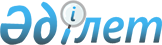 Қазақстан Республикасы Үкіметінің 2008 жылғы 23 желтоқсандағы N 1204 қаулысына өзгеріс енгізу туралыҚазақстан Республикасы Үкіметінің 2009 жылғы 11 желтоқсандағы N 2084 Қаулысы

      Қазақстан Республикасының Үкіметі ҚАУЛЫ ЕТЕДІ:



      1. "Қазақстан Республикасы Мәдениет және ақпарат министрлігінің 2009 - 2011 жылдарға арналған стратегиялық жоспарын бекіту туралы" Қазақстан Республикасы Үкіметінің 2008 жылғы 23 желтоқсандағы N 1204 қаулысына мынадай өзгеріс енгізілсін:



      көрсетілген қаулымен бекітілген Қазақстан Республикасы Мәдениет және ақпарат министрлігінің 2009 - 2011 жылдарға арналған стратегиялық жоспарында:

      "6. Бюджеттік бағдарламалар" деген бөлім осы қаулыға қосымшаға сәйкес жаңа редакцияда жазылсын.



      2. Осы қаулы қол қойылған күнінен бастап қолданысқа енгізіледі және ресми жариялануға тиіс.      Қазақстан Республикасының

      Премьер-Министрі                                   К. МәсімовҚазақстан Республикасы    

Үкіметінің           

2009 жылғы 11 желтоқсандағы 

N 2084 қаулысына       

қосымша              

6. Бюджеттік бағдарламаларБюджеттік шығындардың жинағымың теңгеБюджеттік бағдарламалардың шығындарын стратегиялық

бағыттардың мақсат - міндеттеріне бөлумың теңге
					© 2012. Қазақстан Республикасы Әділет министрлігінің «Қазақстан Республикасының Заңнама және құқықтық ақпарат институты» ШЖҚ РМК
				Бюджеттік бағдарламаның әкімшісіҚазақстан Республикасы Мәдениет және ақпарат министрлігіҚазақстан Республикасы Мәдениет және ақпарат министрлігіҚазақстан Республикасы Мәдениет және ақпарат министрлігіҚазақстан Республикасы Мәдениет және ақпарат министрлігіҚазақстан Республикасы Мәдениет және ақпарат министрлігіҚазақстан Республикасы Мәдениет және ақпарат министрлігіҚазақстан Республикасы Мәдениет және ақпарат министрлігіБюджеттік бағдарлама001 Мәдениет және ақпарат саласындағы мемлекеттік саясатты қалыптастыру және іске асыру жөніндегі қызметтер001 Мәдениет және ақпарат саласындағы мемлекеттік саясатты қалыптастыру және іске асыру жөніндегі қызметтер001 Мәдениет және ақпарат саласындағы мемлекеттік саясатты қалыптастыру және іске асыру жөніндегі қызметтер001 Мәдениет және ақпарат саласындағы мемлекеттік саясатты қалыптастыру және іске асыру жөніндегі қызметтер001 Мәдениет және ақпарат саласындағы мемлекеттік саясатты қалыптастыру және іске асыру жөніндегі қызметтер001 Мәдениет және ақпарат саласындағы мемлекеттік саясатты қалыптастыру және іске асыру жөніндегі қызметтер001 Мәдениет және ақпарат саласындағы мемлекеттік саясатты қалыптастыру және іске асыру жөніндегі қызметтерСипаттауМәдениет, ақпарат, мұрағат ісі және құжаттама, кітап шығару, ішкі саяси тұрақтылық, ұлтаралық келісім және тіл саясаты саласындағы мемлекеттік саясатты қалыптастыру және іске асыру жөнінде стратегиялық саясатты және тиімді салааралық үйлестіруді жүргізу. Ұлттық мәдениетті және басқа халықтардың мәдениетін қайта жандандыру, сақтау, дамыту, қолдану және тарату саласында құқықтық, экономикалық және ұйымдастырушылық негіздерін жасау, мемлекеттік тілдің қолдану аясын кеңейту үшін жағдай жасау. Ақпарат, мұрағат ісі және құжаттама, кітап шығару қызметі, полиграфия, тіл саясаты саласындағы мемлекеттік саясаттың іске асырылуына бақылауды қамтамасыз ету, мемлекеттік қызметшілердің кәсіби деңгейін арттыру. Мәдениет және ақпарат министрлігінің аппараты мен оның бөлімшелерінің қызметін қамтамасыз ету. Тарих және мәдениет ескерткіштерінің археологиялық және реставрациялау жұмыстарын жүргізуге лицензия беру, теле және радиохабарларын таратудың мемлекеттік желілерін, баспаларды және полиграфиялық мекемелерді, республикалық мұрағат мекемелерін басқару жөніндегі жұмысты ұйымдастыру; бұқаралық ақпарат құралдарын есепке қоюды жүзеге асыру; теледидар және/немесе радиохабарларын тарату ұйымдарының қызметіне лицензия беру.Мәдениет, ақпарат, мұрағат ісі және құжаттама, кітап шығару, ішкі саяси тұрақтылық, ұлтаралық келісім және тіл саясаты саласындағы мемлекеттік саясатты қалыптастыру және іске асыру жөнінде стратегиялық саясатты және тиімді салааралық үйлестіруді жүргізу. Ұлттық мәдениетті және басқа халықтардың мәдениетін қайта жандандыру, сақтау, дамыту, қолдану және тарату саласында құқықтық, экономикалық және ұйымдастырушылық негіздерін жасау, мемлекеттік тілдің қолдану аясын кеңейту үшін жағдай жасау. Ақпарат, мұрағат ісі және құжаттама, кітап шығару қызметі, полиграфия, тіл саясаты саласындағы мемлекеттік саясаттың іске асырылуына бақылауды қамтамасыз ету, мемлекеттік қызметшілердің кәсіби деңгейін арттыру. Мәдениет және ақпарат министрлігінің аппараты мен оның бөлімшелерінің қызметін қамтамасыз ету. Тарих және мәдениет ескерткіштерінің археологиялық және реставрациялау жұмыстарын жүргізуге лицензия беру, теле және радиохабарларын таратудың мемлекеттік желілерін, баспаларды және полиграфиялық мекемелерді, республикалық мұрағат мекемелерін басқару жөніндегі жұмысты ұйымдастыру; бұқаралық ақпарат құралдарын есепке қоюды жүзеге асыру; теледидар және/немесе радиохабарларын тарату ұйымдарының қызметіне лицензия беру.Мәдениет, ақпарат, мұрағат ісі және құжаттама, кітап шығару, ішкі саяси тұрақтылық, ұлтаралық келісім және тіл саясаты саласындағы мемлекеттік саясатты қалыптастыру және іске асыру жөнінде стратегиялық саясатты және тиімді салааралық үйлестіруді жүргізу. Ұлттық мәдениетті және басқа халықтардың мәдениетін қайта жандандыру, сақтау, дамыту, қолдану және тарату саласында құқықтық, экономикалық және ұйымдастырушылық негіздерін жасау, мемлекеттік тілдің қолдану аясын кеңейту үшін жағдай жасау. Ақпарат, мұрағат ісі және құжаттама, кітап шығару қызметі, полиграфия, тіл саясаты саласындағы мемлекеттік саясаттың іске асырылуына бақылауды қамтамасыз ету, мемлекеттік қызметшілердің кәсіби деңгейін арттыру. Мәдениет және ақпарат министрлігінің аппараты мен оның бөлімшелерінің қызметін қамтамасыз ету. Тарих және мәдениет ескерткіштерінің археологиялық және реставрациялау жұмыстарын жүргізуге лицензия беру, теле және радиохабарларын таратудың мемлекеттік желілерін, баспаларды және полиграфиялық мекемелерді, республикалық мұрағат мекемелерін басқару жөніндегі жұмысты ұйымдастыру; бұқаралық ақпарат құралдарын есепке қоюды жүзеге асыру; теледидар және/немесе радиохабарларын тарату ұйымдарының қызметіне лицензия беру.Мәдениет, ақпарат, мұрағат ісі және құжаттама, кітап шығару, ішкі саяси тұрақтылық, ұлтаралық келісім және тіл саясаты саласындағы мемлекеттік саясатты қалыптастыру және іске асыру жөнінде стратегиялық саясатты және тиімді салааралық үйлестіруді жүргізу. Ұлттық мәдениетті және басқа халықтардың мәдениетін қайта жандандыру, сақтау, дамыту, қолдану және тарату саласында құқықтық, экономикалық және ұйымдастырушылық негіздерін жасау, мемлекеттік тілдің қолдану аясын кеңейту үшін жағдай жасау. Ақпарат, мұрағат ісі және құжаттама, кітап шығару қызметі, полиграфия, тіл саясаты саласындағы мемлекеттік саясаттың іске асырылуына бақылауды қамтамасыз ету, мемлекеттік қызметшілердің кәсіби деңгейін арттыру. Мәдениет және ақпарат министрлігінің аппараты мен оның бөлімшелерінің қызметін қамтамасыз ету. Тарих және мәдениет ескерткіштерінің археологиялық және реставрациялау жұмыстарын жүргізуге лицензия беру, теле және радиохабарларын таратудың мемлекеттік желілерін, баспаларды және полиграфиялық мекемелерді, республикалық мұрағат мекемелерін басқару жөніндегі жұмысты ұйымдастыру; бұқаралық ақпарат құралдарын есепке қоюды жүзеге асыру; теледидар және/немесе радиохабарларын тарату ұйымдарының қызметіне лицензия беру.Мәдениет, ақпарат, мұрағат ісі және құжаттама, кітап шығару, ішкі саяси тұрақтылық, ұлтаралық келісім және тіл саясаты саласындағы мемлекеттік саясатты қалыптастыру және іске асыру жөнінде стратегиялық саясатты және тиімді салааралық үйлестіруді жүргізу. Ұлттық мәдениетті және басқа халықтардың мәдениетін қайта жандандыру, сақтау, дамыту, қолдану және тарату саласында құқықтық, экономикалық және ұйымдастырушылық негіздерін жасау, мемлекеттік тілдің қолдану аясын кеңейту үшін жағдай жасау. Ақпарат, мұрағат ісі және құжаттама, кітап шығару қызметі, полиграфия, тіл саясаты саласындағы мемлекеттік саясаттың іске асырылуына бақылауды қамтамасыз ету, мемлекеттік қызметшілердің кәсіби деңгейін арттыру. Мәдениет және ақпарат министрлігінің аппараты мен оның бөлімшелерінің қызметін қамтамасыз ету. Тарих және мәдениет ескерткіштерінің археологиялық және реставрациялау жұмыстарын жүргізуге лицензия беру, теле және радиохабарларын таратудың мемлекеттік желілерін, баспаларды және полиграфиялық мекемелерді, республикалық мұрағат мекемелерін басқару жөніндегі жұмысты ұйымдастыру; бұқаралық ақпарат құралдарын есепке қоюды жүзеге асыру; теледидар және/немесе радиохабарларын тарату ұйымдарының қызметіне лицензия беру.Мәдениет, ақпарат, мұрағат ісі және құжаттама, кітап шығару, ішкі саяси тұрақтылық, ұлтаралық келісім және тіл саясаты саласындағы мемлекеттік саясатты қалыптастыру және іске асыру жөнінде стратегиялық саясатты және тиімді салааралық үйлестіруді жүргізу. Ұлттық мәдениетті және басқа халықтардың мәдениетін қайта жандандыру, сақтау, дамыту, қолдану және тарату саласында құқықтық, экономикалық және ұйымдастырушылық негіздерін жасау, мемлекеттік тілдің қолдану аясын кеңейту үшін жағдай жасау. Ақпарат, мұрағат ісі және құжаттама, кітап шығару қызметі, полиграфия, тіл саясаты саласындағы мемлекеттік саясаттың іске асырылуына бақылауды қамтамасыз ету, мемлекеттік қызметшілердің кәсіби деңгейін арттыру. Мәдениет және ақпарат министрлігінің аппараты мен оның бөлімшелерінің қызметін қамтамасыз ету. Тарих және мәдениет ескерткіштерінің археологиялық және реставрациялау жұмыстарын жүргізуге лицензия беру, теле және радиохабарларын таратудың мемлекеттік желілерін, баспаларды және полиграфиялық мекемелерді, республикалық мұрағат мекемелерін басқару жөніндегі жұмысты ұйымдастыру; бұқаралық ақпарат құралдарын есепке қоюды жүзеге асыру; теледидар және/немесе радиохабарларын тарату ұйымдарының қызметіне лицензия беру.Мәдениет, ақпарат, мұрағат ісі және құжаттама, кітап шығару, ішкі саяси тұрақтылық, ұлтаралық келісім және тіл саясаты саласындағы мемлекеттік саясатты қалыптастыру және іске асыру жөнінде стратегиялық саясатты және тиімді салааралық үйлестіруді жүргізу. Ұлттық мәдениетті және басқа халықтардың мәдениетін қайта жандандыру, сақтау, дамыту, қолдану және тарату саласында құқықтық, экономикалық және ұйымдастырушылық негіздерін жасау, мемлекеттік тілдің қолдану аясын кеңейту үшін жағдай жасау. Ақпарат, мұрағат ісі және құжаттама, кітап шығару қызметі, полиграфия, тіл саясаты саласындағы мемлекеттік саясаттың іске асырылуына бақылауды қамтамасыз ету, мемлекеттік қызметшілердің кәсіби деңгейін арттыру. Мәдениет және ақпарат министрлігінің аппараты мен оның бөлімшелерінің қызметін қамтамасыз ету. Тарих және мәдениет ескерткіштерінің археологиялық және реставрациялау жұмыстарын жүргізуге лицензия беру, теле және радиохабарларын таратудың мемлекеттік желілерін, баспаларды және полиграфиялық мекемелерді, республикалық мұрағат мекемелерін басқару жөніндегі жұмысты ұйымдастыру; бұқаралық ақпарат құралдарын есепке қоюды жүзеге асыру; теледидар және/немесе радиохабарларын тарату ұйымдарының қызметіне лицензия беру.1. Министрліктің қызмет жасауын, халықаралық ынтымақтастықты және стратегиялық жоспарлауды қамтамасыз ету (ӘЖХЫД, ЭҚД, ЗД, ТСЖД)1. Министрліктің қызмет жасауын, халықаралық ынтымақтастықты және стратегиялық жоспарлауды қамтамасыз ету (ӘЖХЫД, ЭҚД, ЗД, ТСЖД)1. Министрліктің қызмет жасауын, халықаралық ынтымақтастықты және стратегиялық жоспарлауды қамтамасыз ету (ӘЖХЫД, ЭҚД, ЗД, ТСЖД)1. Министрліктің қызмет жасауын, халықаралық ынтымақтастықты және стратегиялық жоспарлауды қамтамасыз ету (ӘЖХЫД, ЭҚД, ЗД, ТСЖД)1. Министрліктің қызмет жасауын, халықаралық ынтымақтастықты және стратегиялық жоспарлауды қамтамасыз ету (ӘЖХЫД, ЭҚД, ЗД, ТСЖД)1. Министрліктің қызмет жасауын, халықаралық ынтымақтастықты және стратегиялық жоспарлауды қамтамасыз ету (ӘЖХЫД, ЭҚД, ЗД, ТСЖД)1. Министрліктің қызмет жасауын, халықаралық ынтымақтастықты және стратегиялық жоспарлауды қамтамасыз ету (ӘЖХЫД, ЭҚД, ЗД, ТСЖД)1. Министрліктің қызмет жасауын, халықаралық ынтымақтастықты және стратегиялық жоспарлауды қамтамасыз ету (ӘЖХЫД, ЭҚД, ЗД, ТСЖД)1-стратегиялық бағытМәдениет және өнер салаларының бәсекеге қабілеттілігін арттыруМәдениет және өнер салаларының бәсекеге қабілеттілігін арттыруМәдениет және өнер салаларының бәсекеге қабілеттілігін арттыруМәдениет және өнер салаларының бәсекеге қабілеттілігін арттыруМәдениет және өнер салаларының бәсекеге қабілеттілігін арттыруМәдениет және өнер салаларының бәсекеге қабілеттілігін арттыруМәдениет және өнер салаларының бәсекеге қабілеттілігін арттыруМақсат1.1 "Мәдени мұра" ұлттық стратегиялық жобасын одан әрі іске асыру1.1 "Мәдени мұра" ұлттық стратегиялық жобасын одан әрі іске асыру1.1 "Мәдени мұра" ұлттық стратегиялық жобасын одан әрі іске асыру1.1 "Мәдени мұра" ұлттық стратегиялық жобасын одан әрі іске асыру1.1 "Мәдени мұра" ұлттық стратегиялық жобасын одан әрі іске асыру1.1 "Мәдени мұра" ұлттық стратегиялық жобасын одан әрі іске асыру1.1 "Мәдени мұра" ұлттық стратегиялық жобасын одан әрі іске асыруМақсат1.2 Отандық мәдениетті елде және шет елдерде көпшілікке танымал ету1.2 Отандық мәдениетті елде және шет елдерде көпшілікке танымал ету1.2 Отандық мәдениетті елде және шет елдерде көпшілікке танымал ету1.2 Отандық мәдениетті елде және шет елдерде көпшілікке танымал ету1.2 Отандық мәдениетті елде және шет елдерде көпшілікке танымал ету1.2 Отандық мәдениетті елде және шет елдерде көпшілікке танымал ету1.2 Отандық мәдениетті елде және шет елдерде көпшілікке танымал етуМақсат1.4. Мәдениет және өнер саласының инфрақұрылымын дамыту1.4. Мәдениет және өнер саласының инфрақұрылымын дамыту1.4. Мәдениет және өнер саласының инфрақұрылымын дамыту1.4. Мәдениет және өнер саласының инфрақұрылымын дамыту1.4. Мәдениет және өнер саласының инфрақұрылымын дамыту1.4. Мәдениет және өнер саласының инфрақұрылымын дамыту1.4. Мәдениет және өнер саласының инфрақұрылымын дамыту1.1.1-міндетТарихи-мәдени мұра объектілерін сақтау және дамытуТарихи-мәдени мұра объектілерін сақтау және дамытуТарихи-мәдени мұра объектілерін сақтау және дамытуТарихи-мәдени мұра объектілерін сақтау және дамытуТарихи-мәдени мұра объектілерін сақтау және дамытуТарихи-мәдени мұра объектілерін сақтау және дамытуТарихи-мәдени мұра объектілерін сақтау және дамыту1.1.2-міндетТарихи-мәдени мұраны көпшілікке танымал ету, Қазақстанның бірегей бренді ретінде "Мәдени мұра" бағдарламасының халықаралық беделін арттыруТарихи-мәдени мұраны көпшілікке танымал ету, Қазақстанның бірегей бренді ретінде "Мәдени мұра" бағдарламасының халықаралық беделін арттыруТарихи-мәдени мұраны көпшілікке танымал ету, Қазақстанның бірегей бренді ретінде "Мәдени мұра" бағдарламасының халықаралық беделін арттыруТарихи-мәдени мұраны көпшілікке танымал ету, Қазақстанның бірегей бренді ретінде "Мәдени мұра" бағдарламасының халықаралық беделін арттыруТарихи-мәдени мұраны көпшілікке танымал ету, Қазақстанның бірегей бренді ретінде "Мәдени мұра" бағдарламасының халықаралық беделін арттыруТарихи-мәдени мұраны көпшілікке танымал ету, Қазақстанның бірегей бренді ретінде "Мәдени мұра" бағдарламасының халықаралық беделін арттыруТарихи-мәдени мұраны көпшілікке танымал ету, Қазақстанның бірегей бренді ретінде "Мәдени мұра" бағдарламасының халықаралық беделін арттыру1.2.1-міндетМәдениет саласындағы отандық өнімдерге қажеттіліктің артуын ынталандыруМәдениет саласындағы отандық өнімдерге қажеттіліктің артуын ынталандыруМәдениет саласындағы отандық өнімдерге қажеттіліктің артуын ынталандыруМәдениет саласындағы отандық өнімдерге қажеттіліктің артуын ынталандыруМәдениет саласындағы отандық өнімдерге қажеттіліктің артуын ынталандыруМәдениет саласындағы отандық өнімдерге қажеттіліктің артуын ынталандыруМәдениет саласындағы отандық өнімдерге қажеттіліктің артуын ынталандыру1.4.1-міндетМәдениет саласындағы нормативтік-құқықтық базаны жетілдіруМәдениет саласындағы нормативтік-құқықтық базаны жетілдіруМәдениет саласындағы нормативтік-құқықтық базаны жетілдіруМәдениет саласындағы нормативтік-құқықтық базаны жетілдіруМәдениет саласындағы нормативтік-құқықтық базаны жетілдіруМәдениет саласындағы нормативтік-құқықтық базаны жетілдіруМәдениет саласындағы нормативтік-құқықтық базаны жетілдіруСандық көрсеткіштерКөрсеткіштің атауыӨлшем бірл.Есепті кезеңЕсепті кезеңЖоспарлы кезеңЖоспарлы кезеңЖоспарлы кезеңСандық көрсеткіштерКөрсеткіштің атауыӨлшем бірл.2007 жыл2008 жыл2009 жыл2010 жыл2011 жылСандық көрсеткіштерМинистрліктің стратегиялық құжаттарының шамамен алынған саныд.4444Сандық көрсеткіштерМинистрліктің базалық және тақырыптық социологиялық зерттеулерінің шамамен алынған саныд.19191919Сандық көрсеткіштерМинистрліктің қаржы, жедел қызметі туралы есептерінің шамамен алынған саныд.28282828Сандық көрсеткіштерБіліктілігін арттырудан өткен министрлік қызметкерлерінің шамамен алынған саны%5060707070Сандық көрсеткіштерӘзірленген халықаралық шарттар мен келісімдердің шамамен алынған саныд.8881012Сандық көрсеткіштерМинистрлік әзірлеген нормативтік-құқықтық актілер сараптамаларының шамамен алынған саны(түсуіне қарай)%100100100100100Сапа көрсеткіштеріТиімділік көрсеткіштеріНәтиже көрсеткіштеріТарихи-мәдени мұраның сақталуын қамтамасыз ету үшін қажетті жағдайды жақсарту, қызмет саласындағы әлеуметтік-ақпараттық  және коммуникативтік технологияларды қолдануды кеңейту, түпкілікті нәтижелерге бағытталған Министрліктің стратегиялық жоспарлау жүйесін жақсарту. Министрліктің бюджеттік бағдарламаларын тиімді және сапалы орындау. Министрлік аппаратының қызметін қамтамасыз ету.Тарихи-мәдени мұраның сақталуын қамтамасыз ету үшін қажетті жағдайды жақсарту, қызмет саласындағы әлеуметтік-ақпараттық  және коммуникативтік технологияларды қолдануды кеңейту, түпкілікті нәтижелерге бағытталған Министрліктің стратегиялық жоспарлау жүйесін жақсарту. Министрліктің бюджеттік бағдарламаларын тиімді және сапалы орындау. Министрлік аппаратының қызметін қамтамасыз ету.Тарихи-мәдени мұраның сақталуын қамтамасыз ету үшін қажетті жағдайды жақсарту, қызмет саласындағы әлеуметтік-ақпараттық  және коммуникативтік технологияларды қолдануды кеңейту, түпкілікті нәтижелерге бағытталған Министрліктің стратегиялық жоспарлау жүйесін жақсарту. Министрліктің бюджеттік бағдарламаларын тиімді және сапалы орындау. Министрлік аппаратының қызметін қамтамасыз ету.Тарихи-мәдени мұраның сақталуын қамтамасыз ету үшін қажетті жағдайды жақсарту, қызмет саласындағы әлеуметтік-ақпараттық  және коммуникативтік технологияларды қолдануды кеңейту, түпкілікті нәтижелерге бағытталған Министрліктің стратегиялық жоспарлау жүйесін жақсарту. Министрліктің бюджеттік бағдарламаларын тиімді және сапалы орындау. Министрлік аппаратының қызметін қамтамасыз ету.Тарихи-мәдени мұраның сақталуын қамтамасыз ету үшін қажетті жағдайды жақсарту, қызмет саласындағы әлеуметтік-ақпараттық  және коммуникативтік технологияларды қолдануды кеңейту, түпкілікті нәтижелерге бағытталған Министрліктің стратегиялық жоспарлау жүйесін жақсарту. Министрліктің бюджеттік бағдарламаларын тиімді және сапалы орындау. Министрлік аппаратының қызметін қамтамасыз ету.Тарихи-мәдени мұраның сақталуын қамтамасыз ету үшін қажетті жағдайды жақсарту, қызмет саласындағы әлеуметтік-ақпараттық  және коммуникативтік технологияларды қолдануды кеңейту, түпкілікті нәтижелерге бағытталған Министрліктің стратегиялық жоспарлау жүйесін жақсарту. Министрліктің бюджеттік бағдарламаларын тиімді және сапалы орындау. Министрлік аппаратының қызметін қамтамасыз ету.Тарихи-мәдени мұраның сақталуын қамтамасыз ету үшін қажетті жағдайды жақсарту, қызмет саласындағы әлеуметтік-ақпараттық  және коммуникативтік технологияларды қолдануды кеңейту, түпкілікті нәтижелерге бағытталған Министрліктің стратегиялық жоспарлау жүйесін жақсарту. Министрліктің бюджеттік бағдарламаларын тиімді және сапалы орындау. Министрлік аппаратының қызметін қамтамасыз ету.2. Мәдениет, тарихи-мәдени мұра объектілерін қорғау және пайдалану саласындағы мемлекеттік саясатты қалыптастыру (МК)2. Мәдениет, тарихи-мәдени мұра объектілерін қорғау және пайдалану саласындағы мемлекеттік саясатты қалыптастыру (МК)2. Мәдениет, тарихи-мәдени мұра объектілерін қорғау және пайдалану саласындағы мемлекеттік саясатты қалыптастыру (МК)2. Мәдениет, тарихи-мәдени мұра объектілерін қорғау және пайдалану саласындағы мемлекеттік саясатты қалыптастыру (МК)2. Мәдениет, тарихи-мәдени мұра объектілерін қорғау және пайдалану саласындағы мемлекеттік саясатты қалыптастыру (МК)2. Мәдениет, тарихи-мәдени мұра объектілерін қорғау және пайдалану саласындағы мемлекеттік саясатты қалыптастыру (МК)2. Мәдениет, тарихи-мәдени мұра объектілерін қорғау және пайдалану саласындағы мемлекеттік саясатты қалыптастыру (МК)2. Мәдениет, тарихи-мәдени мұра объектілерін қорғау және пайдалану саласындағы мемлекеттік саясатты қалыптастыру (МК)1-стратегиялық бағытМәдениет және өнер салаларының бәсекеге қабілеттілігін арттыруМәдениет және өнер салаларының бәсекеге қабілеттілігін арттыруМәдениет және өнер салаларының бәсекеге қабілеттілігін арттыруМәдениет және өнер салаларының бәсекеге қабілеттілігін арттыруМәдениет және өнер салаларының бәсекеге қабілеттілігін арттыруМәдениет және өнер салаларының бәсекеге қабілеттілігін арттыруМәдениет және өнер салаларының бәсекеге қабілеттілігін арттыруМақсат1.1 "мәдени мұра" ұлттық стратегиялық жобасын әрі карай іске асыру1.1 "мәдени мұра" ұлттық стратегиялық жобасын әрі карай іске асыру1.1 "мәдени мұра" ұлттық стратегиялық жобасын әрі карай іске асыру1.1 "мәдени мұра" ұлттық стратегиялық жобасын әрі карай іске асыру1.1 "мәдени мұра" ұлттық стратегиялық жобасын әрі карай іске асыру1.1 "мәдени мұра" ұлттық стратегиялық жобасын әрі карай іске асыру1.1 "мәдени мұра" ұлттық стратегиялық жобасын әрі карай іске асыруМақсат1.2 Отандық мәдениетті елде және шет елдерде көпшілікке танымал ету1.2 Отандық мәдениетті елде және шет елдерде көпшілікке танымал ету1.2 Отандық мәдениетті елде және шет елдерде көпшілікке танымал ету1.2 Отандық мәдениетті елде және шет елдерде көпшілікке танымал ету1.2 Отандық мәдениетті елде және шет елдерде көпшілікке танымал ету1.2 Отандық мәдениетті елде және шет елдерде көпшілікке танымал ету1.2 Отандық мәдениетті елде және шет елдерде көпшілікке танымал етуМақсат1.3 Жаңа ақпараттық технологияларды қолдану арқылы мәдени құндылықтарға халықтың кол жеткізуін кеңейту1.3 Жаңа ақпараттық технологияларды қолдану арқылы мәдени құндылықтарға халықтың кол жеткізуін кеңейту1.3 Жаңа ақпараттық технологияларды қолдану арқылы мәдени құндылықтарға халықтың кол жеткізуін кеңейту1.3 Жаңа ақпараттық технологияларды қолдану арқылы мәдени құндылықтарға халықтың кол жеткізуін кеңейту1.3 Жаңа ақпараттық технологияларды қолдану арқылы мәдени құндылықтарға халықтың кол жеткізуін кеңейту1.3 Жаңа ақпараттық технологияларды қолдану арқылы мәдени құндылықтарға халықтың кол жеткізуін кеңейту1.3 Жаңа ақпараттық технологияларды қолдану арқылы мәдени құндылықтарға халықтың кол жеткізуін кеңейтуМақсат1.4. мәдениет және өнер салаларының инфрақұрылымын дамыту1.4. мәдениет және өнер салаларының инфрақұрылымын дамыту1.4. мәдениет және өнер салаларының инфрақұрылымын дамыту1.4. мәдениет және өнер салаларының инфрақұрылымын дамыту1.4. мәдениет және өнер салаларының инфрақұрылымын дамыту1.4. мәдениет және өнер салаларының инфрақұрылымын дамыту1.4. мәдениет және өнер салаларының инфрақұрылымын дамыту1.1.1-міндетТарихи-мәдени мұра объектілерін сақтау және дамытуТарихи-мәдени мұра объектілерін сақтау және дамытуТарихи-мәдени мұра объектілерін сақтау және дамытуТарихи-мәдени мұра объектілерін сақтау және дамытуТарихи-мәдени мұра объектілерін сақтау және дамытуТарихи-мәдени мұра объектілерін сақтау және дамытуТарихи-мәдени мұра объектілерін сақтау және дамыту1.1.2-міндетТарихи-мәдени мұраны көпшілікке танымал ету, Қазақстанның бірегей бренді ретінде "мәдени мұра" бағдарламасының халықаралық беделін арттыруТарихи-мәдени мұраны көпшілікке танымал ету, Қазақстанның бірегей бренді ретінде "мәдени мұра" бағдарламасының халықаралық беделін арттыруТарихи-мәдени мұраны көпшілікке танымал ету, Қазақстанның бірегей бренді ретінде "мәдени мұра" бағдарламасының халықаралық беделін арттыруТарихи-мәдени мұраны көпшілікке танымал ету, Қазақстанның бірегей бренді ретінде "мәдени мұра" бағдарламасының халықаралық беделін арттыруТарихи-мәдени мұраны көпшілікке танымал ету, Қазақстанның бірегей бренді ретінде "мәдени мұра" бағдарламасының халықаралық беделін арттыруТарихи-мәдени мұраны көпшілікке танымал ету, Қазақстанның бірегей бренді ретінде "мәдени мұра" бағдарламасының халықаралық беделін арттыруТарихи-мәдени мұраны көпшілікке танымал ету, Қазақстанның бірегей бренді ретінде "мәдени мұра" бағдарламасының халықаралық беделін арттыру1.2.1-міндетМәдениет саласындағы отандық өнімдерге қажеттіктің артуын ынталандыруМәдениет саласындағы отандық өнімдерге қажеттіктің артуын ынталандыруМәдениет саласындағы отандық өнімдерге қажеттіктің артуын ынталандыруМәдениет саласындағы отандық өнімдерге қажеттіктің артуын ынталандыруМәдениет саласындағы отандық өнімдерге қажеттіктің артуын ынталандыруМәдениет саласындағы отандық өнімдерге қажеттіктің артуын ынталандыруМәдениет саласындағы отандық өнімдерге қажеттіктің артуын ынталандыру1.4.1-міндетМәдениет саласындағы нормативтік-құқықтық базаны жетілдіруМәдениет саласындағы нормативтік-құқықтық базаны жетілдіруМәдениет саласындағы нормативтік-құқықтық базаны жетілдіруМәдениет саласындағы нормативтік-құқықтық базаны жетілдіруМәдениет саласындағы нормативтік-құқықтық базаны жетілдіруМәдениет саласындағы нормативтік-құқықтық базаны жетілдіруМәдениет саласындағы нормативтік-құқықтық базаны жетілдіруКөрсеткіштің атауыӨлшем бірл.Есепті кезеңЕсепті кезеңЖоспарлы кезеңЖоспарлы кезеңЖоспарлы кезеңКөрсеткіштің атауыӨлшем бірл.2007 жыл2008 жыл2009 жыл2010 жыл2011 жылСандық көрсеткіштерБелгіленген мерзімде реставрациялық және археологиялық жұмыстарға берілген лицензиялардың шамамен алынған саны%100100100100100Сандық көрсеткіштерТарихи-мәдени құндылықтарды әкелуге және әкетуге берілген рұқсаттардың шамамен алынған саны%100100100100100Сандық көрсеткіштерМинистрлік басшылығына, мемлекеттік органдарға, Президент Әкімшілігіне, Үкіметке берілген есептердің, анықтамалардың шамамен алынған саны.д.2727272727Сандық көрсеткіштерХалықаралық ынтымақтастық жөніндегі іс-шаралардың шамамен алынған саныд.88888Сапа көрсеткіштеріТиімділік көрсеткіштеріНәтиженің көрсеткішіТарихи-мәдени мұраның сақталуын қамтамасыз ету үшін қажетті жағдайларды жақсарту, мәдениет саласындағы әлеуметтік-ақпараттық және коммуникативтік технологияларды пайдалануды кеңейту.Тарихи-мәдени мұраның сақталуын қамтамасыз ету үшін қажетті жағдайларды жақсарту, мәдениет саласындағы әлеуметтік-ақпараттық және коммуникативтік технологияларды пайдалануды кеңейту.Тарихи-мәдени мұраның сақталуын қамтамасыз ету үшін қажетті жағдайларды жақсарту, мәдениет саласындағы әлеуметтік-ақпараттық және коммуникативтік технологияларды пайдалануды кеңейту.Тарихи-мәдени мұраның сақталуын қамтамасыз ету үшін қажетті жағдайларды жақсарту, мәдениет саласындағы әлеуметтік-ақпараттық және коммуникативтік технологияларды пайдалануды кеңейту.Тарихи-мәдени мұраның сақталуын қамтамасыз ету үшін қажетті жағдайларды жақсарту, мәдениет саласындағы әлеуметтік-ақпараттық және коммуникативтік технологияларды пайдалануды кеңейту.Тарихи-мәдени мұраның сақталуын қамтамасыз ету үшін қажетті жағдайларды жақсарту, мәдениет саласындағы әлеуметтік-ақпараттық және коммуникативтік технологияларды пайдалануды кеңейту.Тарихи-мәдени мұраның сақталуын қамтамасыз ету үшін қажетті жағдайларды жақсарту, мәдениет саласындағы әлеуметтік-ақпараттық және коммуникативтік технологияларды пайдалануды кеңейту.3. Тілдерді дамыту саласында мемлекеттік саясатты жүргізу (ТК)3. Тілдерді дамыту саласында мемлекеттік саясатты жүргізу (ТК)3. Тілдерді дамыту саласында мемлекеттік саясатты жүргізу (ТК)3. Тілдерді дамыту саласында мемлекеттік саясатты жүргізу (ТК)3. Тілдерді дамыту саласында мемлекеттік саясатты жүргізу (ТК)3. Тілдерді дамыту саласында мемлекеттік саясатты жүргізу (ТК)3. Тілдерді дамыту саласында мемлекеттік саясатты жүргізу (ТК)3. Тілдерді дамыту саласында мемлекеттік саясатты жүргізу (ТК)2-стратегиялық бағытҚазақстан халқының бірігу факторы ретінде төзімді тілдік орта құру.Қазақстан халқының бірігу факторы ретінде төзімді тілдік орта құру.Қазақстан халқының бірігу факторы ретінде төзімді тілдік орта құру.Қазақстан халқының бірігу факторы ретінде төзімді тілдік орта құру.Қазақстан халқының бірігу факторы ретінде төзімді тілдік орта құру.Қазақстан халқының бірігу факторы ретінде төзімді тілдік орта құру.Қазақстан халқының бірігу факторы ретінде төзімді тілдік орта құру.Мақсат.2.1 Мемлекеттік тілді, Қазақстан халқының тілдерін дамыту және тілдердің үш тұғырлығы принципін орындау2.1 Мемлекеттік тілді, Қазақстан халқының тілдерін дамыту және тілдердің үш тұғырлығы принципін орындау2.1 Мемлекеттік тілді, Қазақстан халқының тілдерін дамыту және тілдердің үш тұғырлығы принципін орындау2.1 Мемлекеттік тілді, Қазақстан халқының тілдерін дамыту және тілдердің үш тұғырлығы принципін орындау2.1 Мемлекеттік тілді, Қазақстан халқының тілдерін дамыту және тілдердің үш тұғырлығы принципін орындау2.1 Мемлекеттік тілді, Қазақстан халқының тілдерін дамыту және тілдердің үш тұғырлығы принципін орындау2.1 Мемлекеттік тілді, Қазақстан халқының тілдерін дамыту және тілдердің үш тұғырлығы принципін орындау2.1.2-міндетТілдердің үш тұғырлылық принципін орындауТілдердің үш тұғырлылық принципін орындауТілдердің үш тұғырлылық принципін орындауТілдердің үш тұғырлылық принципін орындауТілдердің үш тұғырлылық принципін орындауТілдердің үш тұғырлылық принципін орындауТілдердің үш тұғырлылық принципін орындау2.1.3-міндетҚазақстан халқының тілдерін сақтау және дамытуҚазақстан халқының тілдерін сақтау және дамытуҚазақстан халқының тілдерін сақтау және дамытуҚазақстан халқының тілдерін сақтау және дамытуҚазақстан халқының тілдерін сақтау және дамытуҚазақстан халқының тілдерін сақтау және дамытуҚазақстан халқының тілдерін сақтау және дамыту2.1.4-міндетШет елде тұратын отандастармен мәдени байланыстарды нығайту және дамытуШет елде тұратын отандастармен мәдени байланыстарды нығайту және дамытуШет елде тұратын отандастармен мәдени байланыстарды нығайту және дамытуШет елде тұратын отандастармен мәдени байланыстарды нығайту және дамытуШет елде тұратын отандастармен мәдени байланыстарды нығайту және дамытуШет елде тұратын отандастармен мәдени байланыстарды нығайту және дамытуШет елде тұратын отандастармен мәдени байланыстарды нығайту және дамытуКөрсеткіштің атауыӨлшем бірл.Есепті кезеңЕсепті кезеңЖоспарлы кезеңЖоспарлы кезеңЖоспарлы кезеңКөрсеткіштің атауыӨлшем бірл.2007 жыл2008 жыл2009 жыл2010 жыл2011 жылСандық көрсеткіштерМинистрлік басшылығына, мемлекеттік органдарға, Президент Әкімшілігіне, Үкіметке берілген есептердің, анықтамалардың шамамен алынған саны.д.1216161616Сандық көрсеткіштерЖұмыс істейтін комиссиялар, жұмыс топтары өткізген отырыстардың шамамен алынған саныд.1415141414Сандық көрсеткіштерӨткізілген конференциялардың, дөңгелек үстелдердің, семинарлардың шамамен алынған саныд.3729263228Сандық көрсеткіштерХалықаралық ынтымақтастық жөніндегі іс-шаралардың шамамен алынған саныд.37543Сапа көрсеткіштеріТиімділік көрсеткіштеріНәтиже көрсеткіштеріҚоғамдық өмірдің барлық салаларында мемлекеттік тілдің рөлін арттыру, этностық топтар тілдерінің дамуын жақсарту, шет елдерде тұратын отандастардың ұлттық-мәдени қажеттігін қанағаттандыру сапасын арттыру.Қоғамдық өмірдің барлық салаларында мемлекеттік тілдің рөлін арттыру, этностық топтар тілдерінің дамуын жақсарту, шет елдерде тұратын отандастардың ұлттық-мәдени қажеттігін қанағаттандыру сапасын арттыру.Қоғамдық өмірдің барлық салаларында мемлекеттік тілдің рөлін арттыру, этностық топтар тілдерінің дамуын жақсарту, шет елдерде тұратын отандастардың ұлттық-мәдени қажеттігін қанағаттандыру сапасын арттыру.Қоғамдық өмірдің барлық салаларында мемлекеттік тілдің рөлін арттыру, этностық топтар тілдерінің дамуын жақсарту, шет елдерде тұратын отандастардың ұлттық-мәдени қажеттігін қанағаттандыру сапасын арттыру.Қоғамдық өмірдің барлық салаларында мемлекеттік тілдің рөлін арттыру, этностық топтар тілдерінің дамуын жақсарту, шет елдерде тұратын отандастардың ұлттық-мәдени қажеттігін қанағаттандыру сапасын арттыру.Қоғамдық өмірдің барлық салаларында мемлекеттік тілдің рөлін арттыру, этностық топтар тілдерінің дамуын жақсарту, шет елдерде тұратын отандастардың ұлттық-мәдени қажеттігін қанағаттандыру сапасын арттыру.Қоғамдық өмірдің барлық салаларында мемлекеттік тілдің рөлін арттыру, этностық топтар тілдерінің дамуын жақсарту, шет елдерде тұратын отандастардың ұлттық-мәдени қажеттігін қанағаттандыру сапасын арттыру.4.Ақпарат саласындағы мемлекеттік саясатты қалыптастыру (АМК)4.Ақпарат саласындағы мемлекеттік саясатты қалыптастыру (АМК)4.Ақпарат саласындағы мемлекеттік саясатты қалыптастыру (АМК)4.Ақпарат саласындағы мемлекеттік саясатты қалыптастыру (АМК)4.Ақпарат саласындағы мемлекеттік саясатты қалыптастыру (АМК)4.Ақпарат саласындағы мемлекеттік саясатты қалыптастыру (АМК)4.Ақпарат саласындағы мемлекеттік саясатты қалыптастыру (АМК)4.Ақпарат саласындағы мемлекеттік саясатты қалыптастыру (АМК)3-стратегиялық бағытОтандық ақпараттық кеңістіктің бәсекеге қабілеттілігін арттыруОтандық ақпараттық кеңістіктің бәсекеге қабілеттілігін арттыруОтандық ақпараттық кеңістіктің бәсекеге қабілеттілігін арттыруОтандық ақпараттық кеңістіктің бәсекеге қабілеттілігін арттыруОтандық ақпараттық кеңістіктің бәсекеге қабілеттілігін арттыруОтандық ақпараттық кеңістіктің бәсекеге қабілеттілігін арттыруОтандық ақпараттық кеңістіктің бәсекеге қабілеттілігін арттыруМақсат3.1 Мемлекеттік ақпараттық саясатты жетілдіру шеңберінде қазақстандықтардың әлеуметтік оптимизмін қалыптастыру.3.1 Мемлекеттік ақпараттық саясатты жетілдіру шеңберінде қазақстандықтардың әлеуметтік оптимизмін қалыптастыру.3.1 Мемлекеттік ақпараттық саясатты жетілдіру шеңберінде қазақстандықтардың әлеуметтік оптимизмін қалыптастыру.3.1 Мемлекеттік ақпараттық саясатты жетілдіру шеңберінде қазақстандықтардың әлеуметтік оптимизмін қалыптастыру.3.1 Мемлекеттік ақпараттық саясатты жетілдіру шеңберінде қазақстандықтардың әлеуметтік оптимизмін қалыптастыру.3.1 Мемлекеттік ақпараттық саясатты жетілдіру шеңберінде қазақстандықтардың әлеуметтік оптимизмін қалыптастыру.3.1 Мемлекеттік ақпараттық саясатты жетілдіру шеңберінде қазақстандықтардың әлеуметтік оптимизмін қалыптастыру.Мақсат3.2 Отандық ақпараттық өнімнің бәсекеге қабілеттілігін көтеру.3.2 Отандық ақпараттық өнімнің бәсекеге қабілеттілігін көтеру.3.2 Отандық ақпараттық өнімнің бәсекеге қабілеттілігін көтеру.3.2 Отандық ақпараттық өнімнің бәсекеге қабілеттілігін көтеру.3.2 Отандық ақпараттық өнімнің бәсекеге қабілеттілігін көтеру.3.2 Отандық ақпараттық өнімнің бәсекеге қабілеттілігін көтеру.3.2 Отандық ақпараттық өнімнің бәсекеге қабілеттілігін көтеру.Мақсат3.3 Ұлттық мұрағат қорының ресурстарына халықтың кол жеткізуін кеңейту.3.3 Ұлттық мұрағат қорының ресурстарына халықтың кол жеткізуін кеңейту.3.3 Ұлттық мұрағат қорының ресурстарына халықтың кол жеткізуін кеңейту.3.3 Ұлттық мұрағат қорының ресурстарына халықтың кол жеткізуін кеңейту.3.3 Ұлттық мұрағат қорының ресурстарына халықтың кол жеткізуін кеңейту.3.3 Ұлттық мұрағат қорының ресурстарына халықтың кол жеткізуін кеңейту.3.3 Ұлттық мұрағат қорының ресурстарына халықтың кол жеткізуін кеңейту.3.1.1-міндетОтандық бұқаралық ақпарат құралдарының Қазақстанның Даму стратегиясы мен әлемнің бәсекеге қабілетті 50 елдің қатарына енуін ақпараттық қолдаудың тиімділігін арттыру және кеңейтуОтандық бұқаралық ақпарат құралдарының Қазақстанның Даму стратегиясы мен әлемнің бәсекеге қабілетті 50 елдің қатарына енуін ақпараттық қолдаудың тиімділігін арттыру және кеңейтуОтандық бұқаралық ақпарат құралдарының Қазақстанның Даму стратегиясы мен әлемнің бәсекеге қабілетті 50 елдің қатарына енуін ақпараттық қолдаудың тиімділігін арттыру және кеңейтуОтандық бұқаралық ақпарат құралдарының Қазақстанның Даму стратегиясы мен әлемнің бәсекеге қабілетті 50 елдің қатарына енуін ақпараттық қолдаудың тиімділігін арттыру және кеңейтуОтандық бұқаралық ақпарат құралдарының Қазақстанның Даму стратегиясы мен әлемнің бәсекеге қабілетті 50 елдің қатарына енуін ақпараттық қолдаудың тиімділігін арттыру және кеңейтуОтандық бұқаралық ақпарат құралдарының Қазақстанның Даму стратегиясы мен әлемнің бәсекеге қабілетті 50 елдің қатарына енуін ақпараттық қолдаудың тиімділігін арттыру және кеңейтуОтандық бұқаралық ақпарат құралдарының Қазақстанның Даму стратегиясы мен әлемнің бәсекеге қабілетті 50 елдің қатарына енуін ақпараттық қолдаудың тиімділігін арттыру және кеңейту3.1.2-міндетМемлекеттік ақпараттық саясатты іске асыру жөніндегі медиа кеңістікпен өзара іс-қимылды жандандыруМемлекеттік ақпараттық саясатты іске асыру жөніндегі медиа кеңістікпен өзара іс-қимылды жандандыруМемлекеттік ақпараттық саясатты іске асыру жөніндегі медиа кеңістікпен өзара іс-қимылды жандандыруМемлекеттік ақпараттық саясатты іске асыру жөніндегі медиа кеңістікпен өзара іс-қимылды жандандыруМемлекеттік ақпараттық саясатты іске асыру жөніндегі медиа кеңістікпен өзара іс-қимылды жандандыруМемлекеттік ақпараттық саясатты іске асыру жөніндегі медиа кеңістікпен өзара іс-қимылды жандандыруМемлекеттік ақпараттық саясатты іске асыру жөніндегі медиа кеңістікпен өзара іс-қимылды жандандыру3.1.3-міндетБұқаралық ақпарат құралдарының құқықтық мәдениетін арттыру және заңнаманың сақталуын қамтамасыз етуБұқаралық ақпарат құралдарының құқықтық мәдениетін арттыру және заңнаманың сақталуын қамтамасыз етуБұқаралық ақпарат құралдарының құқықтық мәдениетін арттыру және заңнаманың сақталуын қамтамасыз етуБұқаралық ақпарат құралдарының құқықтық мәдениетін арттыру және заңнаманың сақталуын қамтамасыз етуБұқаралық ақпарат құралдарының құқықтық мәдениетін арттыру және заңнаманың сақталуын қамтамасыз етуБұқаралық ақпарат құралдарының құқықтық мәдениетін арттыру және заңнаманың сақталуын қамтамасыз етуБұқаралық ақпарат құралдарының құқықтық мәдениетін арттыру және заңнаманың сақталуын қамтамасыз ету3.2.3-міндетМемлекеттік электрондық БАҚ тақырыптық дифференциациясы (жұмыс істейтін арналардың базасында республикалық мамандандырылған телеарналар құру)Мемлекеттік электрондық БАҚ тақырыптық дифференциациясы (жұмыс істейтін арналардың базасында республикалық мамандандырылған телеарналар құру)Мемлекеттік электрондық БАҚ тақырыптық дифференциациясы (жұмыс істейтін арналардың базасында республикалық мамандандырылған телеарналар құру)Мемлекеттік электрондық БАҚ тақырыптық дифференциациясы (жұмыс істейтін арналардың базасында республикалық мамандандырылған телеарналар құру)Мемлекеттік электрондық БАҚ тақырыптық дифференциациясы (жұмыс істейтін арналардың базасында республикалық мамандандырылған телеарналар құру)Мемлекеттік электрондық БАҚ тақырыптық дифференциациясы (жұмыс істейтін арналардың базасында республикалық мамандандырылған телеарналар құру)Мемлекеттік электрондық БАҚ тақырыптық дифференциациясы (жұмыс істейтін арналардың базасында республикалық мамандандырылған телеарналар құру)3.2.4-міндетШетелдік ақпараттық өнімге деген тәуелділіктің төмендеуіШетелдік ақпараттық өнімге деген тәуелділіктің төмендеуіШетелдік ақпараттық өнімге деген тәуелділіктің төмендеуіШетелдік ақпараттық өнімге деген тәуелділіктің төмендеуіШетелдік ақпараттық өнімге деген тәуелділіктің төмендеуіШетелдік ақпараттық өнімге деген тәуелділіктің төмендеуіШетелдік ақпараттық өнімге деген тәуелділіктің төмендеуіКөрсеткіштің атауыӨлшем бірл.Есепті кезеңЕсепті кезеңЖоспарлы кезеңЖоспарлы кезеңЖоспарлы кезеңКөрсеткіштің атауыӨлшем бірл.2007 жыл2008 жыл2009 жыл2010 жыл2011 жылСандық көрсеткіштерКөрсетілген мерзімде бұқаралық ақпарат құралдарын есепке кою туралы берілген куәліктердің шамамен алынған саны%100100100100100Сандық көрсеткіштерТеледидар және радиохабарларын тарату ұйымдарының қызметіне берілген лицензиялардың шамамен алынған саны (сұрау бойынша)%100100100100100Сандық көрсеткіштерМинистрлік басшылығына, мемлекеттік органдарға, Президент Әкімшілігіне, Үкіметке берілген есептердің, анықтамалардың шамамен алынған саны.д.44444Сандық көрсеткіштерХалықаралық қатынастарға байланысты іс-шаралардың шамамен алынған саныд.1212121212Сапа көрсеткіштеріТиімділік көрсеткіштеріНәтиже көрсеткішіХалықтың хабардарлығын арттыру, еліміздің ең маңызды оқиғаларын жариялауды жақсарту, Қазақстан Республикасының жағымды имиджін қалыптастыру.Халықтың хабардарлығын арттыру, еліміздің ең маңызды оқиғаларын жариялауды жақсарту, Қазақстан Республикасының жағымды имиджін қалыптастыру.Халықтың хабардарлығын арттыру, еліміздің ең маңызды оқиғаларын жариялауды жақсарту, Қазақстан Республикасының жағымды имиджін қалыптастыру.Халықтың хабардарлығын арттыру, еліміздің ең маңызды оқиғаларын жариялауды жақсарту, Қазақстан Республикасының жағымды имиджін қалыптастыру.Халықтың хабардарлығын арттыру, еліміздің ең маңызды оқиғаларын жариялауды жақсарту, Қазақстан Республикасының жағымды имиджін қалыптастыру.Халықтың хабардарлығын арттыру, еліміздің ең маңызды оқиғаларын жариялауды жақсарту, Қазақстан Республикасының жағымды имиджін қалыптастыру.Халықтың хабардарлығын арттыру, еліміздің ең маңызды оқиғаларын жариялауды жақсарту, Қазақстан Республикасының жағымды имиджін қалыптастыру.5. Қоғамдық тұрақтылықты сақтау саласында мемлекеттік саясатты әзірлеуге және қалыптастыруға қатысу (ҚСЖД)5. Қоғамдық тұрақтылықты сақтау саласында мемлекеттік саясатты әзірлеуге және қалыптастыруға қатысу (ҚСЖД)5. Қоғамдық тұрақтылықты сақтау саласында мемлекеттік саясатты әзірлеуге және қалыптастыруға қатысу (ҚСЖД)5. Қоғамдық тұрақтылықты сақтау саласында мемлекеттік саясатты әзірлеуге және қалыптастыруға қатысу (ҚСЖД)5. Қоғамдық тұрақтылықты сақтау саласында мемлекеттік саясатты әзірлеуге және қалыптастыруға қатысу (ҚСЖД)5. Қоғамдық тұрақтылықты сақтау саласында мемлекеттік саясатты әзірлеуге және қалыптастыруға қатысу (ҚСЖД)5. Қоғамдық тұрақтылықты сақтау саласында мемлекеттік саясатты әзірлеуге және қалыптастыруға қатысу (ҚСЖД)5. Қоғамдық тұрақтылықты сақтау саласында мемлекеттік саясатты әзірлеуге және қалыптастыруға қатысу (ҚСЖД)4-стратегиялық бағытМемлекеттілікті, халық бірлігін бұдан әрі нығайту, ұлтты тұрақты дамыту үшін қоғамды шоғырландыруды қамтамасыз етуМемлекеттілікті, халық бірлігін бұдан әрі нығайту, ұлтты тұрақты дамыту үшін қоғамды шоғырландыруды қамтамасыз етуМемлекеттілікті, халық бірлігін бұдан әрі нығайту, ұлтты тұрақты дамыту үшін қоғамды шоғырландыруды қамтамасыз етуМемлекеттілікті, халық бірлігін бұдан әрі нығайту, ұлтты тұрақты дамыту үшін қоғамды шоғырландыруды қамтамасыз етуМемлекеттілікті, халық бірлігін бұдан әрі нығайту, ұлтты тұрақты дамыту үшін қоғамды шоғырландыруды қамтамасыз етуМемлекеттілікті, халық бірлігін бұдан әрі нығайту, ұлтты тұрақты дамыту үшін қоғамды шоғырландыруды қамтамасыз етуМемлекеттілікті, халық бірлігін бұдан әрі нығайту, ұлтты тұрақты дамыту үшін қоғамды шоғырландыруды қамтамасыз етуМақсат4.1.Халық бірлігін қамтамасыз ету және жалпы қазақстандық патриотизмді қалыптастыру4.1.Халық бірлігін қамтамасыз ету және жалпы қазақстандық патриотизмді қалыптастыру4.1.Халық бірлігін қамтамасыз ету және жалпы қазақстандық патриотизмді қалыптастыру4.1.Халық бірлігін қамтамасыз ету және жалпы қазақстандық патриотизмді қалыптастыру4.1.Халық бірлігін қамтамасыз ету және жалпы қазақстандық патриотизмді қалыптастыру4.1.Халық бірлігін қамтамасыз ету және жалпы қазақстандық патриотизмді қалыптастыру4.1.Халық бірлігін қамтамасыз ету және жалпы қазақстандық патриотизмді қалыптастыруМақсат4.2.Мемлекеттің азаматтық қоғам институттарымен өзара іс-әрекетін жетілдіру арқылы мемлекеттілікті нығайту4.2.Мемлекеттің азаматтық қоғам институттарымен өзара іс-әрекетін жетілдіру арқылы мемлекеттілікті нығайту4.2.Мемлекеттің азаматтық қоғам институттарымен өзара іс-әрекетін жетілдіру арқылы мемлекеттілікті нығайту4.2.Мемлекеттің азаматтық қоғам институттарымен өзара іс-әрекетін жетілдіру арқылы мемлекеттілікті нығайту4.2.Мемлекеттің азаматтық қоғам институттарымен өзара іс-әрекетін жетілдіру арқылы мемлекеттілікті нығайту4.2.Мемлекеттің азаматтық қоғам институттарымен өзара іс-әрекетін жетілдіру арқылы мемлекеттілікті нығайту4.2.Мемлекеттің азаматтық қоғам институттарымен өзара іс-әрекетін жетілдіру арқылы мемлекеттілікті нығайту4.1.1-міндетҰлтаралық келісімді нығайту және сақтау, Қазақстан халқы Ассамблеясының рөлін одан әрі арттыруҰлтаралық келісімді нығайту және сақтау, Қазақстан халқы Ассамблеясының рөлін одан әрі арттыруҰлтаралық келісімді нығайту және сақтау, Қазақстан халқы Ассамблеясының рөлін одан әрі арттыруҰлтаралық келісімді нығайту және сақтау, Қазақстан халқы Ассамблеясының рөлін одан әрі арттыруҰлтаралық келісімді нығайту және сақтау, Қазақстан халқы Ассамблеясының рөлін одан әрі арттыруҰлтаралық келісімді нығайту және сақтау, Қазақстан халқы Ассамблеясының рөлін одан әрі арттыруҰлтаралық келісімді нығайту және сақтау, Қазақстан халқы Ассамблеясының рөлін одан әрі арттыру4.1.2-міндетҚазақстанның даму Стратегиясы мен басымдықтарын және жүргізіліп отырған мемлекеттік саясатты түсіндіру және насихаттауҚазақстанның даму Стратегиясы мен басымдықтарын және жүргізіліп отырған мемлекеттік саясатты түсіндіру және насихаттауҚазақстанның даму Стратегиясы мен басымдықтарын және жүргізіліп отырған мемлекеттік саясатты түсіндіру және насихаттауҚазақстанның даму Стратегиясы мен басымдықтарын және жүргізіліп отырған мемлекеттік саясатты түсіндіру және насихаттауҚазақстанның даму Стратегиясы мен басымдықтарын және жүргізіліп отырған мемлекеттік саясатты түсіндіру және насихаттауҚазақстанның даму Стратегиясы мен басымдықтарын және жүргізіліп отырған мемлекеттік саясатты түсіндіру және насихаттауҚазақстанның даму Стратегиясы мен басымдықтарын және жүргізіліп отырған мемлекеттік саясатты түсіндіру және насихаттау4.1.3-міндетҚазақстан Республикасының мемлекеттік рәміздеріне құрметпен қарауды қалыптастыруҚазақстан Республикасының мемлекеттік рәміздеріне құрметпен қарауды қалыптастыруҚазақстан Республикасының мемлекеттік рәміздеріне құрметпен қарауды қалыптастыруҚазақстан Республикасының мемлекеттік рәміздеріне құрметпен қарауды қалыптастыруҚазақстан Республикасының мемлекеттік рәміздеріне құрметпен қарауды қалыптастыруҚазақстан Республикасының мемлекеттік рәміздеріне құрметпен қарауды қалыптастыруҚазақстан Республикасының мемлекеттік рәміздеріне құрметпен қарауды қалыптастыру4.2.1-міндетЕлді дамыту Стратегиясын іске асыруға азаматтық қоғам институттарының қатысуын кеңейтуЕлді дамыту Стратегиясын іске асыруға азаматтық қоғам институттарының қатысуын кеңейтуЕлді дамыту Стратегиясын іске асыруға азаматтық қоғам институттарының қатысуын кеңейтуЕлді дамыту Стратегиясын іске асыруға азаматтық қоғам институттарының қатысуын кеңейтуЕлді дамыту Стратегиясын іске асыруға азаматтық қоғам институттарының қатысуын кеңейтуЕлді дамыту Стратегиясын іске асыруға азаматтық қоғам институттарының қатысуын кеңейтуЕлді дамыту Стратегиясын іске асыруға азаматтық қоғам институттарының қатысуын кеңейтуКөрсеткіштерКөрсеткіштің атауыӨлшем бірл.Есепті кезеңЕсепті кезеңЖоспарлы кезеңЖоспарлы кезеңЖоспарлы кезеңКөрсеткіштің атауыӨлшем бірл.2007 жыл2008 жыл2009 жыл2010 жыл2011 жылСандық көрсеткіштерӘзірленген стратегиялық құжаттардың шамамен алынған саныд.444Социологиялық зерттеулерд.191919Жұмыс істейтін комиссиялардың, жұмыс топтарының өткізілген отырыстарының шамамен алынған саныд.101081012Өткізілген конференциялар, дөңгелек үстелдер, семинарлардың шамамен алынған саныд.2125252525Халықаралық ынтымақтастық жөніндегі іс-шаралардың шамамен алынған саныд.77777Сапа көрсеткіштеріТиімділік көрсеткіштеріНәтиже көрсеткішіДемократияны дамыту, саяси өмірді модернизациялау және либерализациялау, ел азаматтарының саяси мәдениетін қалыптастыру, конфессияаралық және ұлтаралық келісімді сақтау, мемлекеттік органдардың мемлекеттік емес сектормен, саяси партиялармен өзара іс-қимылын жақсарту, Қазақстан азаматтарының рухани-адамгершілік әлеуетін, патриотизмін дамыту, элем қауымдастығының алдында Қазақстан Республикасының имиджін көтеру. Көпшлікітің санасында Қазақстанның әлемдегі бәсекеге қабілетті 50 елдің қатарына енуі-жалпыұлттық идеяны қалыптастыру.Демократияны дамыту, саяси өмірді модернизациялау және либерализациялау, ел азаматтарының саяси мәдениетін қалыптастыру, конфессияаралық және ұлтаралық келісімді сақтау, мемлекеттік органдардың мемлекеттік емес сектормен, саяси партиялармен өзара іс-қимылын жақсарту, Қазақстан азаматтарының рухани-адамгершілік әлеуетін, патриотизмін дамыту, элем қауымдастығының алдында Қазақстан Республикасының имиджін көтеру. Көпшлікітің санасында Қазақстанның әлемдегі бәсекеге қабілетті 50 елдің қатарына енуі-жалпыұлттық идеяны қалыптастыру.Демократияны дамыту, саяси өмірді модернизациялау және либерализациялау, ел азаматтарының саяси мәдениетін қалыптастыру, конфессияаралық және ұлтаралық келісімді сақтау, мемлекеттік органдардың мемлекеттік емес сектормен, саяси партиялармен өзара іс-қимылын жақсарту, Қазақстан азаматтарының рухани-адамгершілік әлеуетін, патриотизмін дамыту, элем қауымдастығының алдында Қазақстан Республикасының имиджін көтеру. Көпшлікітің санасында Қазақстанның әлемдегі бәсекеге қабілетті 50 елдің қатарына енуі-жалпыұлттық идеяны қалыптастыру.Демократияны дамыту, саяси өмірді модернизациялау және либерализациялау, ел азаматтарының саяси мәдениетін қалыптастыру, конфессияаралық және ұлтаралық келісімді сақтау, мемлекеттік органдардың мемлекеттік емес сектормен, саяси партиялармен өзара іс-қимылын жақсарту, Қазақстан азаматтарының рухани-адамгершілік әлеуетін, патриотизмін дамыту, элем қауымдастығының алдында Қазақстан Республикасының имиджін көтеру. Көпшлікітің санасында Қазақстанның әлемдегі бәсекеге қабілетті 50 елдің қатарына енуі-жалпыұлттық идеяны қалыптастыру.Демократияны дамыту, саяси өмірді модернизациялау және либерализациялау, ел азаматтарының саяси мәдениетін қалыптастыру, конфессияаралық және ұлтаралық келісімді сақтау, мемлекеттік органдардың мемлекеттік емес сектормен, саяси партиялармен өзара іс-қимылын жақсарту, Қазақстан азаматтарының рухани-адамгершілік әлеуетін, патриотизмін дамыту, элем қауымдастығының алдында Қазақстан Республикасының имиджін көтеру. Көпшлікітің санасында Қазақстанның әлемдегі бәсекеге қабілетті 50 елдің қатарына енуі-жалпыұлттық идеяны қалыптастыру.Демократияны дамыту, саяси өмірді модернизациялау және либерализациялау, ел азаматтарының саяси мәдениетін қалыптастыру, конфессияаралық және ұлтаралық келісімді сақтау, мемлекеттік органдардың мемлекеттік емес сектормен, саяси партиялармен өзара іс-қимылын жақсарту, Қазақстан азаматтарының рухани-адамгершілік әлеуетін, патриотизмін дамыту, элем қауымдастығының алдында Қазақстан Республикасының имиджін көтеру. Көпшлікітің санасында Қазақстанның әлемдегі бәсекеге қабілетті 50 елдің қатарына енуі-жалпыұлттық идеяны қалыптастыру.Демократияны дамыту, саяси өмірді модернизациялау және либерализациялау, ел азаматтарының саяси мәдениетін қалыптастыру, конфессияаралық және ұлтаралық келісімді сақтау, мемлекеттік органдардың мемлекеттік емес сектормен, саяси партиялармен өзара іс-қимылын жақсарту, Қазақстан азаматтарының рухани-адамгершілік әлеуетін, патриотизмін дамыту, элем қауымдастығының алдында Қазақстан Республикасының имиджін көтеру. Көпшлікітің санасында Қазақстанның әлемдегі бәсекеге қабілетті 50 елдің қатарына енуі-жалпыұлттық идеяны қалыптастыру.Бағдарламаны іске асыруға арналған шығыстарБағдарламаны іске асыруға арналған шығыстармың теңге301 040284 317404 505485 726597 433Бюджеттік бағдарлама әкімшісіҚазақстан Республикасы Мәдениет және ақпарат министрлігіҚазақстан Республикасы Мәдениет және ақпарат министрлігіҚазақстан Республикасы Мәдениет және ақпарат министрлігіҚазақстан Республикасы Мәдениет және ақпарат министрлігіҚазақстан Республикасы Мәдениет және ақпарат министрлігіҚазақстан Республикасы Мәдениет және ақпарат министрлігіҚазақстан Республикасы Мәдениет және ақпарат министрлігіБюджеттік бағдарлама002 Мәдениет және ақпарат саласындағы қолданбалы ғылыми зерттеулер002 Мәдениет және ақпарат саласындағы қолданбалы ғылыми зерттеулер002 Мәдениет және ақпарат саласындағы қолданбалы ғылыми зерттеулер002 Мәдениет және ақпарат саласындағы қолданбалы ғылыми зерттеулер002 Мәдениет және ақпарат саласындағы қолданбалы ғылыми зерттеулер002 Мәдениет және ақпарат саласындағы қолданбалы ғылыми зерттеулер002 Мәдениет және ақпарат саласындағы қолданбалы ғылыми зерттеулерСипаттамаМәдениет пен өнердің даму үрдісіне ғылыми-практикалық талдау жүргізуді қамтамасыз ету, әлеуметтік-мәдени инфрақұрылымдардың жұмыс істеуінің тиімді және перслективалық үлгілерін әзірлеу; тарих және мәдениет ескерткіштерін мұражайландыру және дәріптеу; көшпенді және жергілікті-тұрақты мәдениетті және олардың өзара іс-қимылының аспектілерін, ежелгі уақыттан бастап бүгінгі күнге дейін Еуразия аумағында болып өткен басқа да этномәдени үдерістерді зерделеуді ұйымдастыруды қамтамасыз ету; объектілердің археологиялық, сәулеттік, кала құрылыстық зерттеулерін қамтамасыз ету.Мәдениет пен өнердің даму үрдісіне ғылыми-практикалық талдау жүргізуді қамтамасыз ету, әлеуметтік-мәдени инфрақұрылымдардың жұмыс істеуінің тиімді және перслективалық үлгілерін әзірлеу; тарих және мәдениет ескерткіштерін мұражайландыру және дәріптеу; көшпенді және жергілікті-тұрақты мәдениетті және олардың өзара іс-қимылының аспектілерін, ежелгі уақыттан бастап бүгінгі күнге дейін Еуразия аумағында болып өткен басқа да этномәдени үдерістерді зерделеуді ұйымдастыруды қамтамасыз ету; объектілердің археологиялық, сәулеттік, кала құрылыстық зерттеулерін қамтамасыз ету.Мәдениет пен өнердің даму үрдісіне ғылыми-практикалық талдау жүргізуді қамтамасыз ету, әлеуметтік-мәдени инфрақұрылымдардың жұмыс істеуінің тиімді және перслективалық үлгілерін әзірлеу; тарих және мәдениет ескерткіштерін мұражайландыру және дәріптеу; көшпенді және жергілікті-тұрақты мәдениетті және олардың өзара іс-қимылының аспектілерін, ежелгі уақыттан бастап бүгінгі күнге дейін Еуразия аумағында болып өткен басқа да этномәдени үдерістерді зерделеуді ұйымдастыруды қамтамасыз ету; объектілердің археологиялық, сәулеттік, кала құрылыстық зерттеулерін қамтамасыз ету.Мәдениет пен өнердің даму үрдісіне ғылыми-практикалық талдау жүргізуді қамтамасыз ету, әлеуметтік-мәдени инфрақұрылымдардың жұмыс істеуінің тиімді және перслективалық үлгілерін әзірлеу; тарих және мәдениет ескерткіштерін мұражайландыру және дәріптеу; көшпенді және жергілікті-тұрақты мәдениетті және олардың өзара іс-қимылының аспектілерін, ежелгі уақыттан бастап бүгінгі күнге дейін Еуразия аумағында болып өткен басқа да этномәдени үдерістерді зерделеуді ұйымдастыруды қамтамасыз ету; объектілердің археологиялық, сәулеттік, кала құрылыстық зерттеулерін қамтамасыз ету.Мәдениет пен өнердің даму үрдісіне ғылыми-практикалық талдау жүргізуді қамтамасыз ету, әлеуметтік-мәдени инфрақұрылымдардың жұмыс істеуінің тиімді және перслективалық үлгілерін әзірлеу; тарих және мәдениет ескерткіштерін мұражайландыру және дәріптеу; көшпенді және жергілікті-тұрақты мәдениетті және олардың өзара іс-қимылының аспектілерін, ежелгі уақыттан бастап бүгінгі күнге дейін Еуразия аумағында болып өткен басқа да этномәдени үдерістерді зерделеуді ұйымдастыруды қамтамасыз ету; объектілердің археологиялық, сәулеттік, кала құрылыстық зерттеулерін қамтамасыз ету.Мәдениет пен өнердің даму үрдісіне ғылыми-практикалық талдау жүргізуді қамтамасыз ету, әлеуметтік-мәдени инфрақұрылымдардың жұмыс істеуінің тиімді және перслективалық үлгілерін әзірлеу; тарих және мәдениет ескерткіштерін мұражайландыру және дәріптеу; көшпенді және жергілікті-тұрақты мәдениетті және олардың өзара іс-қимылының аспектілерін, ежелгі уақыттан бастап бүгінгі күнге дейін Еуразия аумағында болып өткен басқа да этномәдени үдерістерді зерделеуді ұйымдастыруды қамтамасыз ету; объектілердің археологиялық, сәулеттік, кала құрылыстық зерттеулерін қамтамасыз ету.Мәдениет пен өнердің даму үрдісіне ғылыми-практикалық талдау жүргізуді қамтамасыз ету, әлеуметтік-мәдени инфрақұрылымдардың жұмыс істеуінің тиімді және перслективалық үлгілерін әзірлеу; тарих және мәдениет ескерткіштерін мұражайландыру және дәріптеу; көшпенді және жергілікті-тұрақты мәдениетті және олардың өзара іс-қимылының аспектілерін, ежелгі уақыттан бастап бүгінгі күнге дейін Еуразия аумағында болып өткен басқа да этномәдени үдерістерді зерделеуді ұйымдастыруды қамтамасыз ету; объектілердің археологиялық, сәулеттік, кала құрылыстық зерттеулерін қамтамасыз ету.1-стратегиялық бағытМәдениет және өнер салаларының бәсекеге қабілеттілігін арттыруМәдениет және өнер салаларының бәсекеге қабілеттілігін арттыруМәдениет және өнер салаларының бәсекеге қабілеттілігін арттыруМәдениет және өнер салаларының бәсекеге қабілеттілігін арттыруМәдениет және өнер салаларының бәсекеге қабілеттілігін арттыруМәдениет және өнер салаларының бәсекеге қабілеттілігін арттыруМәдениет және өнер салаларының бәсекеге қабілеттілігін арттыру1.1-мақсат"мәдени мұра" ұлттық стратегиялық жобасын әрі карай іске асыру"мәдени мұра" ұлттық стратегиялық жобасын әрі карай іске асыру"мәдени мұра" ұлттық стратегиялық жобасын әрі карай іске асыру"мәдени мұра" ұлттық стратегиялық жобасын әрі карай іске асыру"мәдени мұра" ұлттық стратегиялық жобасын әрі карай іске асыру"мәдени мұра" ұлттық стратегиялық жобасын әрі карай іске асыру"мәдени мұра" ұлттық стратегиялық жобасын әрі карай іске асыру1.1.1.-міндетТарихи-мәдени мұра объектілерін сақтау және дамытуТарихи-мәдени мұра объектілерін сақтау және дамытуТарихи-мәдени мұра объектілерін сақтау және дамытуТарихи-мәдени мұра объектілерін сақтау және дамытуТарихи-мәдени мұра объектілерін сақтау және дамытуТарихи-мәдени мұра объектілерін сақтау және дамытуТарихи-мәдени мұра объектілерін сақтау және дамытуКөрсеткіштерКөрсеткіштерӨлшем бірл.Есепті кезеңЕсепті кезеңЖоспарлы кезеңЖоспарлы кезеңЖоспарлы кезеңКөрсеткіштерКөрсеткіштерӨлшем бірл.2007 ж. (есеп)2008 ж. (Жоспар)2009 ж. (Болжам)2010 ж. (Болжам)2011 ж. (Болжам)Сандық көрсеткіштерҒылыми және ғылыми-әдістемелік жұмыстардың шамамен алынған саныБірл.1416251010Сандық көрсеткіштерБасып шығарылған ғылыми каталогтар мен альбомдардың шамамен алынған саныБірл.45Сандық көрсеткіштерТарихи-мәдени мұра проблемалары жөніндегі ғылыми-зерттеу экспедицияларының шамамен алынған саныБірл.121533Сапа көрсеткіштеріЗерделенген тарих және мәдениет ескерткіштерінің үлесі%2030353535Сапа көрсеткіштеріЭкспонаттарды есепке алу жүйесін жаңғырту%152025Тиімділік көрсеткіштеріНәтиже көрсеткіштеріТарихи-мәдени мұра проблемалары жөніндегі ғылыми өнімге халықтың сұранысын ұлғайту%303545Бағдарламаларды іске асыруға арналған шығыстарБағдарламаларды іске асыруға арналған шығыстармың теңге238 715245 035268 09143 42344 356Бюджеттік бағдарлама әкімшісіҚазақстан Республикасы Мәдениет және ақпарат министрлікҚазақстан Республикасы Мәдениет және ақпарат министрлікҚазақстан Республикасы Мәдениет және ақпарат министрлікҚазақстан Республикасы Мәдениет және ақпарат министрлікҚазақстан Республикасы Мәдениет және ақпарат министрлікҚазақстан Республикасы Мәдениет және ақпарат министрлікҚазақстан Республикасы Мәдениет және ақпарат министрлікБюджеттік бағдарлама003 Мәдениет және ақпарат саласындағы қайраткерлерді ынталандыру003 Мәдениет және ақпарат саласындағы қайраткерлерді ынталандыру003 Мәдениет және ақпарат саласындағы қайраткерлерді ынталандыру003 Мәдениет және ақпарат саласындағы қайраткерлерді ынталандыру003 Мәдениет және ақпарат саласындағы қайраткерлерді ынталандыру003 Мәдениет және ақпарат саласындағы қайраткерлерді ынталандыру003 Мәдениет және ақпарат саласындағы қайраткерлерді ынталандыруСипаттауMәдениет саласында мемлекеттік саясатты іске асыру, жалпыұлттық маңызы бар өнер туындыларын айқындау. Қоғамдық және ұлтаралық келісімді бекіту, республиканың көп ұлтты халқының бірлігін нығайту. Демократияны және әлеуметтік өрлеуді дамыту, БАҚ, әдебиет, өнер саласындағы ең үздік жарияланымдары үшін журналистер мен мәдениет қайраткерлеріне мемлекеттік сыйлық төлеуді қамтамасыз ету.Mәдениет саласында мемлекеттік саясатты іске асыру, жалпыұлттық маңызы бар өнер туындыларын айқындау. Қоғамдық және ұлтаралық келісімді бекіту, республиканың көп ұлтты халқының бірлігін нығайту. Демократияны және әлеуметтік өрлеуді дамыту, БАҚ, әдебиет, өнер саласындағы ең үздік жарияланымдары үшін журналистер мен мәдениет қайраткерлеріне мемлекеттік сыйлық төлеуді қамтамасыз ету.Mәдениет саласында мемлекеттік саясатты іске асыру, жалпыұлттық маңызы бар өнер туындыларын айқындау. Қоғамдық және ұлтаралық келісімді бекіту, республиканың көп ұлтты халқының бірлігін нығайту. Демократияны және әлеуметтік өрлеуді дамыту, БАҚ, әдебиет, өнер саласындағы ең үздік жарияланымдары үшін журналистер мен мәдениет қайраткерлеріне мемлекеттік сыйлық төлеуді қамтамасыз ету.Mәдениет саласында мемлекеттік саясатты іске асыру, жалпыұлттық маңызы бар өнер туындыларын айқындау. Қоғамдық және ұлтаралық келісімді бекіту, республиканың көп ұлтты халқының бірлігін нығайту. Демократияны және әлеуметтік өрлеуді дамыту, БАҚ, әдебиет, өнер саласындағы ең үздік жарияланымдары үшін журналистер мен мәдениет қайраткерлеріне мемлекеттік сыйлық төлеуді қамтамасыз ету.Mәдениет саласында мемлекеттік саясатты іске асыру, жалпыұлттық маңызы бар өнер туындыларын айқындау. Қоғамдық және ұлтаралық келісімді бекіту, республиканың көп ұлтты халқының бірлігін нығайту. Демократияны және әлеуметтік өрлеуді дамыту, БАҚ, әдебиет, өнер саласындағы ең үздік жарияланымдары үшін журналистер мен мәдениет қайраткерлеріне мемлекеттік сыйлық төлеуді қамтамасыз ету.Mәдениет саласында мемлекеттік саясатты іске асыру, жалпыұлттық маңызы бар өнер туындыларын айқындау. Қоғамдық және ұлтаралық келісімді бекіту, республиканың көп ұлтты халқының бірлігін нығайту. Демократияны және әлеуметтік өрлеуді дамыту, БАҚ, әдебиет, өнер саласындағы ең үздік жарияланымдары үшін журналистер мен мәдениет қайраткерлеріне мемлекеттік сыйлық төлеуді қамтамасыз ету.Mәдениет саласында мемлекеттік саясатты іске асыру, жалпыұлттық маңызы бар өнер туындыларын айқындау. Қоғамдық және ұлтаралық келісімді бекіту, республиканың көп ұлтты халқының бірлігін нығайту. Демократияны және әлеуметтік өрлеуді дамыту, БАҚ, әдебиет, өнер саласындағы ең үздік жарияланымдары үшін журналистер мен мәдениет қайраткерлеріне мемлекеттік сыйлық төлеуді қамтамасыз ету.1-стратегиялық бағытМәдениет және өнер салаларының бәсекеге қабілеттілігін арттыруМәдениет және өнер салаларының бәсекеге қабілеттілігін арттыруМәдениет және өнер салаларының бәсекеге қабілеттілігін арттыруМәдениет және өнер салаларының бәсекеге қабілеттілігін арттыруМәдениет және өнер салаларының бәсекеге қабілеттілігін арттыруМәдениет және өнер салаларының бәсекеге қабілеттілігін арттыруМәдениет және өнер салаларының бәсекеге қабілеттілігін арттыру1.2-мақсат.Отандық мәдениетті елде және шет елдерде көпшілікке танымал етуОтандық мәдениетті елде және шет елдерде көпшілікке танымал етуОтандық мәдениетті елде және шет елдерде көпшілікке танымал етуОтандық мәдениетті елде және шет елдерде көпшілікке танымал етуОтандық мәдениетті елде және шет елдерде көпшілікке танымал етуОтандық мәдениетті елде және шет елдерде көпшілікке танымал етуОтандық мәдениетті елде және шет елдерде көпшілікке танымал ету1.2.2-міндетШығармашылық бірлестіктермен және одақтармен мәдениет пен өнер саласындағы мемлекеттік саясатты іске асыру жөніндегі өзара іс-қимылды жандандыруШығармашылық бірлестіктермен және одақтармен мәдениет пен өнер саласындағы мемлекеттік саясатты іске асыру жөніндегі өзара іс-қимылды жандандыруШығармашылық бірлестіктермен және одақтармен мәдениет пен өнер саласындағы мемлекеттік саясатты іске асыру жөніндегі өзара іс-қимылды жандандыруШығармашылық бірлестіктермен және одақтармен мәдениет пен өнер саласындағы мемлекеттік саясатты іске асыру жөніндегі өзара іс-қимылды жандандыруШығармашылық бірлестіктермен және одақтармен мәдениет пен өнер саласындағы мемлекеттік саясатты іске асыру жөніндегі өзара іс-қимылды жандандыруШығармашылық бірлестіктермен және одақтармен мәдениет пен өнер саласындағы мемлекеттік саясатты іске асыру жөніндегі өзара іс-қимылды жандандыруШығармашылық бірлестіктермен және одақтармен мәдениет пен өнер саласындағы мемлекеттік саясатты іске асыру жөніндегі өзара іс-қимылды жандандыруКөрсеткіштерКөрсеткіштерӨлшем бірл.Есепті кезеңЕсепті кезеңЖоспарлы кезеңЖоспарлы кезеңЖоспарлы кезеңКөрсеткіштерКөрсеткіштерӨлшем бірл.2007 жыл есебі2008 жыл жоспары2009 жыл (болжам)2010 жыл (болжам)2011 жыл (болжам)Сандық көрсеткіштерМемлекеттік сыйлықтарға ие болған мәдениет қайраткерлерінің шамамен алынған саныадам111141Сандық көрсеткіштерМемлекеттік степендияларға ие болған мәдениет қайраткерлерінің шамамен алынған саныадам5050505050Сандық көрсеткіштерБАҚ саласында гранттар мен сыйақыларға ие болған қайраткерлердің шамамен алынған саныадам44444Сапа көрсеткіштеріТиімділік көрсеткіштеріНәтиже көрсеткіштеріҚазақстан Республикасы мәдениет, әдебиет және өнер саласындағы көрнекті қайраткерлерін, журналистерді ұтымды жарияланымдары үшін ынталандыруҚазақстан Республикасы мәдениет, әдебиет және өнер саласындағы көрнекті қайраткерлерін, журналистерді ұтымды жарияланымдары үшін ынталандыруҚазақстан Республикасы мәдениет, әдебиет және өнер саласындағы көрнекті қайраткерлерін, журналистерді ұтымды жарияланымдары үшін ынталандыруҚазақстан Республикасы мәдениет, әдебиет және өнер саласындағы көрнекті қайраткерлерін, журналистерді ұтымды жарияланымдары үшін ынталандыруҚазақстан Республикасы мәдениет, әдебиет және өнер саласындағы көрнекті қайраткерлерін, журналистерді ұтымды жарияланымдары үшін ынталандыруҚазақстан Республикасы мәдениет, әдебиет және өнер саласындағы көрнекті қайраткерлерін, журналистерді ұтымды жарияланымдары үшін ынталандыруҚазақстан Республикасы мәдениет, әдебиет және өнер саласындағы көрнекті қайраткерлерін, журналистерді ұтымды жарияланымдары үшін ынталандыруБағдарламаларды іске асыруға арналған шығыстарБағдарламаларды іске асыруға арналған шығыстармың теңге17 82449 50328 92355 52032 840Бюджеттік бағдарлама әкімшісіҚазақстан Республикасы Мәдениет және ақпарат министрлігіҚазақстан Республикасы Мәдениет және ақпарат министрлігіҚазақстан Республикасы Мәдениет және ақпарат министрлігіҚазақстан Республикасы Мәдениет және ақпарат министрлігіҚазақстан Республикасы Мәдениет және ақпарат министрлігіҚазақстан Республикасы Мәдениет және ақпарат министрлігіҚазақстан Республикасы Мәдениет және ақпарат министрлігіБюджеттік бағдарлама005 Мемлекеттік тілді және Қазақстан халқының баска да тілдерін дамыту005 Мемлекеттік тілді және Қазақстан халқының баска да тілдерін дамыту005 Мемлекеттік тілді және Қазақстан халқының баска да тілдерін дамыту005 Мемлекеттік тілді және Қазақстан халқының баска да тілдерін дамыту005 Мемлекеттік тілді және Қазақстан халқының баска да тілдерін дамыту005 Мемлекеттік тілді және Қазақстан халқының баска да тілдерін дамыту005 Мемлекеттік тілді және Қазақстан халқының баска да тілдерін дамытуСипаттауМемлекеттік тілдің әлеуметтік-коммуникативтік қызметін нығайту және кеңейту. Қазақстан халқының басқа да тілдерін дамыту. Шетелде тұратын отандастарды әлеуметтік-экономикалық, құқықтық қорғау және қолдау жөнінде мемлекеттік жүйе құруМемлекеттік тілдің әлеуметтік-коммуникативтік қызметін нығайту және кеңейту. Қазақстан халқының басқа да тілдерін дамыту. Шетелде тұратын отандастарды әлеуметтік-экономикалық, құқықтық қорғау және қолдау жөнінде мемлекеттік жүйе құруМемлекеттік тілдің әлеуметтік-коммуникативтік қызметін нығайту және кеңейту. Қазақстан халқының басқа да тілдерін дамыту. Шетелде тұратын отандастарды әлеуметтік-экономикалық, құқықтық қорғау және қолдау жөнінде мемлекеттік жүйе құруМемлекеттік тілдің әлеуметтік-коммуникативтік қызметін нығайту және кеңейту. Қазақстан халқының басқа да тілдерін дамыту. Шетелде тұратын отандастарды әлеуметтік-экономикалық, құқықтық қорғау және қолдау жөнінде мемлекеттік жүйе құруМемлекеттік тілдің әлеуметтік-коммуникативтік қызметін нығайту және кеңейту. Қазақстан халқының басқа да тілдерін дамыту. Шетелде тұратын отандастарды әлеуметтік-экономикалық, құқықтық қорғау және қолдау жөнінде мемлекеттік жүйе құруМемлекеттік тілдің әлеуметтік-коммуникативтік қызметін нығайту және кеңейту. Қазақстан халқының басқа да тілдерін дамыту. Шетелде тұратын отандастарды әлеуметтік-экономикалық, құқықтық қорғау және қолдау жөнінде мемлекеттік жүйе құруМемлекеттік тілдің әлеуметтік-коммуникативтік қызметін нығайту және кеңейту. Қазақстан халқының басқа да тілдерін дамыту. Шетелде тұратын отандастарды әлеуметтік-экономикалық, құқықтық қорғау және қолдау жөнінде мемлекеттік жүйе құру2-стратегиялық бағытҚазақстан халқын біріктіру факторы ретінде төзімді тілдік орта құруҚазақстан халқын біріктіру факторы ретінде төзімді тілдік орта құруҚазақстан халқын біріктіру факторы ретінде төзімді тілдік орта құруҚазақстан халқын біріктіру факторы ретінде төзімді тілдік орта құруҚазақстан халқын біріктіру факторы ретінде төзімді тілдік орта құруҚазақстан халқын біріктіру факторы ретінде төзімді тілдік орта құруҚазақстан халқын біріктіру факторы ретінде төзімді тілдік орта құру2.1-мақсат.Мемлекеттік тілді, Қазақстан халқының тілдерін дамыту және тілдердің үш тұғырлығы принципін орындауМемлекеттік тілді, Қазақстан халқының тілдерін дамыту және тілдердің үш тұғырлығы принципін орындауМемлекеттік тілді, Қазақстан халқының тілдерін дамыту және тілдердің үш тұғырлығы принципін орындауМемлекеттік тілді, Қазақстан халқының тілдерін дамыту және тілдердің үш тұғырлығы принципін орындауМемлекеттік тілді, Қазақстан халқының тілдерін дамыту және тілдердің үш тұғырлығы принципін орындауМемлекеттік тілді, Қазақстан халқының тілдерін дамыту және тілдердің үш тұғырлығы принципін орындауМемлекеттік тілді, Қазақстан халқының тілдерін дамыту және тілдердің үш тұғырлығы принципін орындау2.1.2-міндетТілдердің үш тұғырлылық принципін орындауТілдердің үш тұғырлылық принципін орындауТілдердің үш тұғырлылық принципін орындауТілдердің үш тұғырлылық принципін орындауТілдердің үш тұғырлылық принципін орындауТілдердің үш тұғырлылық принципін орындауТілдердің үш тұғырлылық принципін орындау2.1.3-міндетҚазақстан халқының тілдерін сақтау және дамытуҚазақстан халқының тілдерін сақтау және дамытуҚазақстан халқының тілдерін сақтау және дамытуҚазақстан халқының тілдерін сақтау және дамытуҚазақстан халқының тілдерін сақтау және дамытуҚазақстан халқының тілдерін сақтау және дамытуҚазақстан халқының тілдерін сақтау және дамыту2.1.4-міндетШет елде тұратын отандастармен мәдени байланыстарды нығайту және дамытуШет елде тұратын отандастармен мәдени байланыстарды нығайту және дамытуШет елде тұратын отандастармен мәдени байланыстарды нығайту және дамытуШет елде тұратын отандастармен мәдени байланыстарды нығайту және дамытуШет елде тұратын отандастармен мәдени байланыстарды нығайту және дамытуШет елде тұратын отандастармен мәдени байланыстарды нығайту және дамытуШет елде тұратын отандастармен мәдени байланыстарды нығайту және дамытуКөрсеткіштерКөрсеткіштерӨлшем бірл.Есепті кезеңЕсепті кезеңЖоспарлы кезеңЖоспарлы кезеңЖоспарлы кезеңКөрсеткіштерКөрсеткіштерӨлшем бірл.2007 жыл есебі2008 жыл жоспары2009 жыл (болжам)2010 жыл (болжам)2011 жыл (болжам)Сандық көрсеткіштерРеспубликалық ұлттық мәдени бірлестіктердің жексенбілік мектептерінде мемлекеттік тілді оқыту курстарын ұйымдастыру, ұлттық мәдени орталықтардың жексенбілік мектептері арқылы ұлттық тілдерді дамытуға мемлекеттік қолдау көрсету.%1218252830Сандық көрсеткіштерМемлекеттік тіл саясаты мәселелеріне қатысты білім беру және ғылыми сипаттағы әдебиеттерді әзірлеу және шығару.%2838414548Сандық көрсеткіштерШетелде тұратын отандастар және тіл саясаты проблемалары бойынша социологиялық және аналитикалық зерттеулер жүргізу.%25302223Сандық көрсеткіштерМемлекеттік тіл саясатын насихаттау жөніндегі ұйымдастырушылық, әдістемелік, мәдени іс-шараларды ұйымдастыру%2030333538Сандық көрсеткіштерШетелде тұратын қазақ диаспораларына арналған сөздіктер, оқулықтар, оку-әдістемелік құралдарды басып шығару.%2435384144Сандық көрсеткіштерҚазақ диаспорасын шоғырландыру жөніндегі ұйымдастырушылық, әдістемелік, мәдени іс-шараларды өткізу%2025272931Сандық көрсеткіштерШетелде тұратын отандастарды қолдаудың ұлттық қорының ұйымдастыру-мәдени іс-шараларды өткізуге қатысуы (Шетелде тұратын отандастарды қолдаудың мемлекеттік бағдарламасын іске асыру шеңберінде өткізілетін іс-шаралардың жалпы көлемінен)%Сапа көрсеткіштеріТиімділік көрсеткіштеріНәтиже көрсеткіштеріМемлекеттік тілдің ролін қоғамдық өмірдің барлық саласында көтеру, этникалық топ тілдерін дамытуды жақсарту, шетелде тұратын отандастарымыздың ұлттық-мәдени қажеттіліктерін қанағаттандыру сапасын көтеру.Мемлекеттік тілдің ролін қоғамдық өмірдің барлық саласында көтеру, этникалық топ тілдерін дамытуды жақсарту, шетелде тұратын отандастарымыздың ұлттық-мәдени қажеттіліктерін қанағаттандыру сапасын көтеру.Мемлекеттік тілдің ролін қоғамдық өмірдің барлық саласында көтеру, этникалық топ тілдерін дамытуды жақсарту, шетелде тұратын отандастарымыздың ұлттық-мәдени қажеттіліктерін қанағаттандыру сапасын көтеру.Мемлекеттік тілдің ролін қоғамдық өмірдің барлық саласында көтеру, этникалық топ тілдерін дамытуды жақсарту, шетелде тұратын отандастарымыздың ұлттық-мәдени қажеттіліктерін қанағаттандыру сапасын көтеру.Мемлекеттік тілдің ролін қоғамдық өмірдің барлық саласында көтеру, этникалық топ тілдерін дамытуды жақсарту, шетелде тұратын отандастарымыздың ұлттық-мәдени қажеттіліктерін қанағаттандыру сапасын көтеру.Мемлекеттік тілдің ролін қоғамдық өмірдің барлық саласында көтеру, этникалық топ тілдерін дамытуды жақсарту, шетелде тұратын отандастарымыздың ұлттық-мәдени қажеттіліктерін қанағаттандыру сапасын көтеру.Мемлекеттік тілдің ролін қоғамдық өмірдің барлық саласында көтеру, этникалық топ тілдерін дамытуды жақсарту, шетелде тұратын отандастарымыздың ұлттық-мәдени қажеттіліктерін қанағаттандыру сапасын көтеру.Бағдарламаларды іске асыруға арналған шығыстарБағдарламаларды іске асыруға арналған шығыстармың теңге689 815568 035637 945722 966789 750Бюджеттік бағдарлама әкімшісіҚазақстан Республикасы Мәдениет және ақпарат министрлігіҚазақстан Республикасы Мәдениет және ақпарат министрлігіҚазақстан Республикасы Мәдениет және ақпарат министрлігіҚазақстан Республикасы Мәдениет және ақпарат министрлігіҚазақстан Республикасы Мәдениет және ақпарат министрлігіҚазақстан Республикасы Мәдениет және ақпарат министрлігіҚазақстан Республикасы Мәдениет және ақпарат министрлігіБюджеттік бағдарлама006 Облыстық бюджеттерге, Астана және Алматы қалаларының бюджеттеріне мәдениет объектілерін дамытуға берілетін нысаналы даму трансферттері006 Облыстық бюджеттерге, Астана және Алматы қалаларының бюджеттеріне мәдениет объектілерін дамытуға берілетін нысаналы даму трансферттері006 Облыстық бюджеттерге, Астана және Алматы қалаларының бюджеттеріне мәдениет объектілерін дамытуға берілетін нысаналы даму трансферттері006 Облыстық бюджеттерге, Астана және Алматы қалаларының бюджеттеріне мәдениет объектілерін дамытуға берілетін нысаналы даму трансферттері006 Облыстық бюджеттерге, Астана және Алматы қалаларының бюджеттеріне мәдениет объектілерін дамытуға берілетін нысаналы даму трансферттері006 Облыстық бюджеттерге, Астана және Алматы қалаларының бюджеттеріне мәдениет объектілерін дамытуға берілетін нысаналы даму трансферттері006 Облыстық бюджеттерге, Астана және Алматы қалаларының бюджеттеріне мәдениет объектілерін дамытуға берілетін нысаналы даму трансферттеріСипаттауЖергілікті, қалалық маңызы бар мәдениет объектілерінің құрылысыЖергілікті, қалалық маңызы бар мәдениет объектілерінің құрылысыЖергілікті, қалалық маңызы бар мәдениет объектілерінің құрылысыЖергілікті, қалалық маңызы бар мәдениет объектілерінің құрылысыЖергілікті, қалалық маңызы бар мәдениет объектілерінің құрылысыЖергілікті, қалалық маңызы бар мәдениет объектілерінің құрылысыЖергілікті, қалалық маңызы бар мәдениет объектілерінің құрылысы1-стратегиялық бағытМәдениет және өнер салаларының бәсекеге қабілеттілігін арттыруМәдениет және өнер салаларының бәсекеге қабілеттілігін арттыруМәдениет және өнер салаларының бәсекеге қабілеттілігін арттыруМәдениет және өнер салаларының бәсекеге қабілеттілігін арттыруМәдениет және өнер салаларының бәсекеге қабілеттілігін арттыруМәдениет және өнер салаларының бәсекеге қабілеттілігін арттыруМәдениет және өнер салаларының бәсекеге қабілеттілігін арттыру1.4-мақсат.Мәдениет және өнер салаларының инфрақұрылымын дамытуМәдениет және өнер салаларының инфрақұрылымын дамытуМәдениет және өнер салаларының инфрақұрылымын дамытуМәдениет және өнер салаларының инфрақұрылымын дамытуМәдениет және өнер салаларының инфрақұрылымын дамытуМәдениет және өнер салаларының инфрақұрылымын дамытуМәдениет және өнер салаларының инфрақұрылымын дамыту1.4.2-міндетМәдениет мекемелерінің жүйесін жаңарту және кеңейтуМәдениет мекемелерінің жүйесін жаңарту және кеңейтуМәдениет мекемелерінің жүйесін жаңарту және кеңейтуМәдениет мекемелерінің жүйесін жаңарту және кеңейтуМәдениет мекемелерінің жүйесін жаңарту және кеңейтуМәдениет мекемелерінің жүйесін жаңарту және кеңейтуМәдениет мекемелерінің жүйесін жаңарту және кеңейтуКөрсеткіштерКөрсеткіштерӨлшем бірл.Есепті кезеңЕсепті кезеңЖоспарлы кезеңЖоспарлы кезеңЖоспарлы кезеңКөрсеткіштерКөрсеткіштерӨлшем бірл.2007 жыл есебі2008 жыл жоспары2009 жыл (болжам)2010 жыл (болжам)2011 жыл (болжам)Сандық көрсеткіштерСалынуы тиіс объектілердің саныБірл.8661Сапа көрсеткіштеріНәтиже көрсеткіштеріБағдарламаларды іске асыруға арналған шығыстарБағдарламаларды іске асыруға арналған шығыстармың теңге10 663 03826 951 69917 330 4769 603 306Бюджеттік бағдарлама әкімшісіҚазақстан Республикасы мәдениет және ақпарат министрлігіҚазақстан Республикасы мәдениет және ақпарат министрлігіҚазақстан Республикасы мәдениет және ақпарат министрлігіҚазақстан Республикасы мәдениет және ақпарат министрлігіҚазақстан Республикасы мәдениет және ақпарат министрлігіҚазақстан Республикасы мәдениет және ақпарат министрлігіҚазақстан Республикасы мәдениет және ақпарат министрлігіБюджеттік бағдарлама007 Қазақстан Республикасы мәдениет және ақпарат министрлігін материалдық-техникалық жабдықтау007 Қазақстан Республикасы мәдениет және ақпарат министрлігін материалдық-техникалық жабдықтау007 Қазақстан Республикасы мәдениет және ақпарат министрлігін материалдық-техникалық жабдықтау007 Қазақстан Республикасы мәдениет және ақпарат министрлігін материалдық-техникалық жабдықтау007 Қазақстан Республикасы мәдениет және ақпарат министрлігін материалдық-техникалық жабдықтау007 Қазақстан Республикасы мәдениет және ақпарат министрлігін материалдық-техникалық жабдықтау007 Қазақстан Республикасы мәдениет және ақпарат министрлігін материалдық-техникалық жабдықтауСипаттауМәдениет және ақпарат саласындағы уәкілетті органды материалдық-техникалық жабдықтауМәдениет және ақпарат саласындағы уәкілетті органды материалдық-техникалық жабдықтауМәдениет және ақпарат саласындағы уәкілетті органды материалдық-техникалық жабдықтауМәдениет және ақпарат саласындағы уәкілетті органды материалдық-техникалық жабдықтауМәдениет және ақпарат саласындағы уәкілетті органды материалдық-техникалық жабдықтауМәдениет және ақпарат саласындағы уәкілетті органды материалдық-техникалық жабдықтауМәдениет және ақпарат саласындағы уәкілетті органды материалдық-техникалық жабдықтау1-стратегиялық бағытМәдениет және өнер салаларының бәсекеге қабілеттілігін арттыруМәдениет және өнер салаларының бәсекеге қабілеттілігін арттыруМәдениет және өнер салаларының бәсекеге қабілеттілігін арттыруМәдениет және өнер салаларының бәсекеге қабілеттілігін арттыруМәдениет және өнер салаларының бәсекеге қабілеттілігін арттыруМәдениет және өнер салаларының бәсекеге қабілеттілігін арттыруМәдениет және өнер салаларының бәсекеге қабілеттілігін арттыру1.4-мақсат.Мәдениет және өнер салаларының инфрақұрылымын дамытуМәдениет және өнер салаларының инфрақұрылымын дамытуМәдениет және өнер салаларының инфрақұрылымын дамытуМәдениет және өнер салаларының инфрақұрылымын дамытуМәдениет және өнер салаларының инфрақұрылымын дамытуМәдениет және өнер салаларының инфрақұрылымын дамытуМәдениет және өнер салаларының инфрақұрылымын дамыту1.4.1-міндетМәдениет саласындағы нормативтік құқықтық базаны жетілдіруМәдениет саласындағы нормативтік құқықтық базаны жетілдіруМәдениет саласындағы нормативтік құқықтық базаны жетілдіруМәдениет саласындағы нормативтік құқықтық базаны жетілдіруМәдениет саласындағы нормативтік құқықтық базаны жетілдіруМәдениет саласындағы нормативтік құқықтық базаны жетілдіруМәдениет саласындағы нормативтік құқықтық базаны жетілдіруКөрсеткіштерКөрсеткіштерӨлшем бірл.Есепті кезеңЕсепті кезеңЖоспарлы кезеңЖоспарлы кезеңЖоспарлы кезеңКөрсеткіштерКөрсеткіштерӨлшем бірл.2007 жыл есебі2008 жыл жоспары2009 жыл (болжам)2010 жыл (болжам)2011 жыл (болжам)Сандық көрсеткіштерБағдарламалық қамтамасыз етудің шамамен алынған саны50659021Сандық көрсеткіштерЖиһаздың шамамен алынған саныдана3348333Сандық көрсеткіштерЖабдықтар мен басқа да заттардың шамамен алынған саныдана.8920Сапа көрсеткіштеріМинистрліктің орталық аппаратының жұмысқа қажетті жабдықтармен, бағдарламалық қамтамасыз етумен және жиһазбен жабдықталуы%50608565Тиімділік көрсеткіштеріНәтиже көрсеткіштеріМинистрліктің үздіксіз қызмет етуін қамтамасыз етуМинистрліктің үздіксіз қызмет етуін қамтамасыз етуМинистрліктің үздіксіз қызмет етуін қамтамасыз етуМинистрліктің үздіксіз қызмет етуін қамтамасыз етуМинистрліктің үздіксіз қызмет етуін қамтамасыз етуМинистрліктің үздіксіз қызмет етуін қамтамасыз етуМинистрліктің үздіксіз қызмет етуін қамтамасыз етуБағдарламаларды іске асыруға жұмсалатын шығыстарБағдарламаларды іске асыруға жұмсалатын шығыстармың теңге120 09743 8379 0482 706Бюджеттік бағдарлама әкімшісіҚазақстан Республикасы Мәдениет және ақпарат министрлігіҚазақстан Республикасы Мәдениет және ақпарат министрлігіҚазақстан Республикасы Мәдениет және ақпарат министрлігіҚазақстан Республикасы Мәдениет және ақпарат министрлігіҚазақстан Республикасы Мәдениет және ақпарат министрлігіҚазақстан Республикасы Мәдениет және ақпарат министрлігіҚазақстан Республикасы Мәдениет және ақпарат министрлігіБюджеттік бағдарлама008 мәдениет және ақпарат саласындағы мемлекеттік ұйымдардың ғимараттарын, үй-жайлары мен құрылыстарын күрделі жөндеу008 мәдениет және ақпарат саласындағы мемлекеттік ұйымдардың ғимараттарын, үй-жайлары мен құрылыстарын күрделі жөндеу008 мәдениет және ақпарат саласындағы мемлекеттік ұйымдардың ғимараттарын, үй-жайлары мен құрылыстарын күрделі жөндеу008 мәдениет және ақпарат саласындағы мемлекеттік ұйымдардың ғимараттарын, үй-жайлары мен құрылыстарын күрделі жөндеу008 мәдениет және ақпарат саласындағы мемлекеттік ұйымдардың ғимараттарын, үй-жайлары мен құрылыстарын күрделі жөндеу008 мәдениет және ақпарат саласындағы мемлекеттік ұйымдардың ғимараттарын, үй-жайлары мен құрылыстарын күрделі жөндеу008 мәдениет және ақпарат саласындағы мемлекеттік ұйымдардың ғимараттарын, үй-жайлары мен құрылыстарын күрделі жөндеуСипаттауМәдениет және өнер саласындағы мекемелер мен кәсіпорындарда күрделі жөндеу жүргізуМәдениет және өнер саласындағы мекемелер мен кәсіпорындарда күрделі жөндеу жүргізуМәдениет және өнер саласындағы мекемелер мен кәсіпорындарда күрделі жөндеу жүргізуМәдениет және өнер саласындағы мекемелер мен кәсіпорындарда күрделі жөндеу жүргізуМәдениет және өнер саласындағы мекемелер мен кәсіпорындарда күрделі жөндеу жүргізуМәдениет және өнер саласындағы мекемелер мен кәсіпорындарда күрделі жөндеу жүргізуМәдениет және өнер саласындағы мекемелер мен кәсіпорындарда күрделі жөндеу жүргізу1-стратегиялық бағытМәдениет және өнер саласының бәсекеге қабілеттілігін арттыруМәдениет және өнер саласының бәсекеге қабілеттілігін арттыруМәдениет және өнер саласының бәсекеге қабілеттілігін арттыруМәдениет және өнер саласының бәсекеге қабілеттілігін арттыруМәдениет және өнер саласының бәсекеге қабілеттілігін арттыруМәдениет және өнер саласының бәсекеге қабілеттілігін арттыруМәдениет және өнер саласының бәсекеге қабілеттілігін арттыру1.4-мақсат.Мәдениет және өнер саласының инфрақұрылымын дамытуМәдениет және өнер саласының инфрақұрылымын дамытуМәдениет және өнер саласының инфрақұрылымын дамытуМәдениет және өнер саласының инфрақұрылымын дамытуМәдениет және өнер саласының инфрақұрылымын дамытуМәдениет және өнер саласының инфрақұрылымын дамытуМәдениет және өнер саласының инфрақұрылымын дамыту1.4.2-міндетМәдениет мекемелерінің желісін модернизациялау және кеңейтуМәдениет мекемелерінің желісін модернизациялау және кеңейтуМәдениет мекемелерінің желісін модернизациялау және кеңейтуМәдениет мекемелерінің желісін модернизациялау және кеңейтуМәдениет мекемелерінің желісін модернизациялау және кеңейтуМәдениет мекемелерінің желісін модернизациялау және кеңейтуМәдениет мекемелерінің желісін модернизациялау және кеңейтуКөрсеткіштерКөрсеткіштерӨлшем бірл.Есепті кезеңЕсепті кезеңЖоспарлы кезеңЖоспарлы кезеңЖоспарлы кезеңКөрсеткіштерКөрсеткіштерӨлшем бірл.2007 жыл есебі2008 жыл жоспары2009 жыл (болжам)2010 жыл (болжам)2011 жыл (болжам)Сандық көрсеткіштерКүрделі жөндеуге жататын объектілердің саныбірл.15841Сапа көрсеткіштеріТиімділік көрсеткіштеріНәтиже көрсеткіштеріТарихи-мәдени мұраны сақтауды қамтамасыз етуге қажетті жағдайларды жақсарту, мәдениет пен өнер саласындағы ведомстволық бағыныстағы мекемелер мен кәсіпорындар қызметінің әлеуметтік маңызы бар салаларында әлеуметтік-ақпараттық және коммуникативтік технологияларды пайдалануды кеңейту.Тарихи-мәдени мұраны сақтауды қамтамасыз етуге қажетті жағдайларды жақсарту, мәдениет пен өнер саласындағы ведомстволық бағыныстағы мекемелер мен кәсіпорындар қызметінің әлеуметтік маңызы бар салаларында әлеуметтік-ақпараттық және коммуникативтік технологияларды пайдалануды кеңейту.Тарихи-мәдени мұраны сақтауды қамтамасыз етуге қажетті жағдайларды жақсарту, мәдениет пен өнер саласындағы ведомстволық бағыныстағы мекемелер мен кәсіпорындар қызметінің әлеуметтік маңызы бар салаларында әлеуметтік-ақпараттық және коммуникативтік технологияларды пайдалануды кеңейту.Тарихи-мәдени мұраны сақтауды қамтамасыз етуге қажетті жағдайларды жақсарту, мәдениет пен өнер саласындағы ведомстволық бағыныстағы мекемелер мен кәсіпорындар қызметінің әлеуметтік маңызы бар салаларында әлеуметтік-ақпараттық және коммуникативтік технологияларды пайдалануды кеңейту.Тарихи-мәдени мұраны сақтауды қамтамасыз етуге қажетті жағдайларды жақсарту, мәдениет пен өнер саласындағы ведомстволық бағыныстағы мекемелер мен кәсіпорындар қызметінің әлеуметтік маңызы бар салаларында әлеуметтік-ақпараттық және коммуникативтік технологияларды пайдалануды кеңейту.Тарихи-мәдени мұраны сақтауды қамтамасыз етуге қажетті жағдайларды жақсарту, мәдениет пен өнер саласындағы ведомстволық бағыныстағы мекемелер мен кәсіпорындар қызметінің әлеуметтік маңызы бар салаларында әлеуметтік-ақпараттық және коммуникативтік технологияларды пайдалануды кеңейту.Тарихи-мәдени мұраны сақтауды қамтамасыз етуге қажетті жағдайларды жақсарту, мәдениет пен өнер саласындағы ведомстволық бағыныстағы мекемелер мен кәсіпорындар қызметінің әлеуметтік маңызы бар салаларында әлеуметтік-ақпараттық және коммуникативтік технологияларды пайдалануды кеңейту.Бағдарламаларды іске асыруға арналған шығыстарБағдарламаларды іске асыруға арналған шығыстармың теңге1 099 9441 034 237451 544342 754Бюджеттік бағдарлама әкімшісіҚазақстан Республикасы Мәдениет және ақпарат министрлігіҚазақстан Республикасы Мәдениет және ақпарат министрлігіҚазақстан Республикасы Мәдениет және ақпарат министрлігіҚазақстан Республикасы Мәдениет және ақпарат министрлігіҚазақстан Республикасы Мәдениет және ақпарат министрлігіҚазақстан Республикасы Мәдениет және ақпарат министрлігіҚазақстан Республикасы Мәдениет және ақпарат министрлігіБюджеттік бағдарлама009 Ұлттық фильмдер өндіру009 Ұлттық фильмдер өндіру009 Ұлттық фильмдер өндіру009 Ұлттық фильмдер өндіру009 Ұлттық фильмдер өндіру009 Ұлттық фильмдер өндіру009 Ұлттық фильмдер өндіруСипаттауКез-келген нысандағы және әр түрлі жанрлардағы аудио-бейне туындыларын жасауға және прокаттауға бағытталған шығармашылық-өндірістік, ғылыми, білім беру қызметтерін қамтамасыз ету; кинематографияның материалдық-техникалық базасын сақтау және дамыту үшін жағдайлар жасау, ұлттық фильмдерді өндіру, тираждау және прокаттау үшін жағдайларды қамтамасыз етуКез-келген нысандағы және әр түрлі жанрлардағы аудио-бейне туындыларын жасауға және прокаттауға бағытталған шығармашылық-өндірістік, ғылыми, білім беру қызметтерін қамтамасыз ету; кинематографияның материалдық-техникалық базасын сақтау және дамыту үшін жағдайлар жасау, ұлттық фильмдерді өндіру, тираждау және прокаттау үшін жағдайларды қамтамасыз етуКез-келген нысандағы және әр түрлі жанрлардағы аудио-бейне туындыларын жасауға және прокаттауға бағытталған шығармашылық-өндірістік, ғылыми, білім беру қызметтерін қамтамасыз ету; кинематографияның материалдық-техникалық базасын сақтау және дамыту үшін жағдайлар жасау, ұлттық фильмдерді өндіру, тираждау және прокаттау үшін жағдайларды қамтамасыз етуКез-келген нысандағы және әр түрлі жанрлардағы аудио-бейне туындыларын жасауға және прокаттауға бағытталған шығармашылық-өндірістік, ғылыми, білім беру қызметтерін қамтамасыз ету; кинематографияның материалдық-техникалық базасын сақтау және дамыту үшін жағдайлар жасау, ұлттық фильмдерді өндіру, тираждау және прокаттау үшін жағдайларды қамтамасыз етуКез-келген нысандағы және әр түрлі жанрлардағы аудио-бейне туындыларын жасауға және прокаттауға бағытталған шығармашылық-өндірістік, ғылыми, білім беру қызметтерін қамтамасыз ету; кинематографияның материалдық-техникалық базасын сақтау және дамыту үшін жағдайлар жасау, ұлттық фильмдерді өндіру, тираждау және прокаттау үшін жағдайларды қамтамасыз етуКез-келген нысандағы және әр түрлі жанрлардағы аудио-бейне туындыларын жасауға және прокаттауға бағытталған шығармашылық-өндірістік, ғылыми, білім беру қызметтерін қамтамасыз ету; кинематографияның материалдық-техникалық базасын сақтау және дамыту үшін жағдайлар жасау, ұлттық фильмдерді өндіру, тираждау және прокаттау үшін жағдайларды қамтамасыз етуКез-келген нысандағы және әр түрлі жанрлардағы аудио-бейне туындыларын жасауға және прокаттауға бағытталған шығармашылық-өндірістік, ғылыми, білім беру қызметтерін қамтамасыз ету; кинематографияның материалдық-техникалық базасын сақтау және дамыту үшін жағдайлар жасау, ұлттық фильмдерді өндіру, тираждау және прокаттау үшін жағдайларды қамтамасыз ету1-стратегиялық бағытМәдениет және өнер саласының бәсекеге қабілеттілігін арттыруМәдениет және өнер саласының бәсекеге қабілеттілігін арттыруМәдениет және өнер саласының бәсекеге қабілеттілігін арттыруМәдениет және өнер саласының бәсекеге қабілеттілігін арттыруМәдениет және өнер саласының бәсекеге қабілеттілігін арттыруМәдениет және өнер саласының бәсекеге қабілеттілігін арттыруМәдениет және өнер саласының бәсекеге қабілеттілігін арттыру1.2-мақсат.Отандық мәдениетті елде және шет елдерде көпшілікке танымал етуОтандық мәдениетті елде және шет елдерде көпшілікке танымал етуОтандық мәдениетті елде және шет елдерде көпшілікке танымал етуОтандық мәдениетті елде және шет елдерде көпшілікке танымал етуОтандық мәдениетті елде және шет елдерде көпшілікке танымал етуОтандық мәдениетті елде және шет елдерде көпшілікке танымал етуОтандық мәдениетті елде және шет елдерде көпшілікке танымал ету1.2.1-міндетМәдениет саласындағы отандық өнімге қажеттіліктің артуын ынталандыруМәдениет саласындағы отандық өнімге қажеттіліктің артуын ынталандыруМәдениет саласындағы отандық өнімге қажеттіліктің артуын ынталандыруМәдениет саласындағы отандық өнімге қажеттіліктің артуын ынталандыруМәдениет саласындағы отандық өнімге қажеттіліктің артуын ынталандыруМәдениет саласындағы отандық өнімге қажеттіліктің артуын ынталандыруМәдениет саласындағы отандық өнімге қажеттіліктің артуын ынталандыруКөрсеткіштерКөрсеткіштерӨлшем бірл.Есепті кезеңЕсепті кезеңЖоспарлы кезеңЖоспарлы кезеңЖоспарлы кезеңКөрсеткіштерКөрсеткіштерӨлшем бірл.2007 жыл есебі2008 жыл жоспары2009 жыл (болжам)2010 жыл (болжам)2011 жыл (болжам)Сандық көрсеткіштерКинопрокаттың жалпы көлеміндегі отандық фильмдердің үлесі%34,55,26,58Сандық көрсеткіштерӨнер саласындағы жұртшылыққа қолжетімді отандық туындылардың жалпы көлеміндегі жаңа отандық шығармалардың үлесі%2224132830Сандық көрсеткіштерХалықаралық кинофестивальдар мен кинофорумдардың, мәдениет күндерінің немесе Қазақстан киносы күндерінің кинобағдарламаларында ұсынылған ұлттық фильмдердің болжалды саныБірл.13111177Сапа көрсеткіштері халықаралық кинофестивалдардаХалықаралық кинофестивалдардың жүлделері мен марапаттарының болжалды саныБірл.74444Тиімділік көрсеткіштеріКөркем фильм өндірісінің орташа құнымың теңге62 11784 400210 00085 00085 000Тиімділік көрсеткіштеріДеректі фильм өндірісінің орташа құнымың теңге3 6003 00024 7203 5003 500Тиімділік көрсеткіштеріАнимациялық фильм өндірісінің орташа құнымың теңге5 0005 00020 0005 5005 500Нәтиже көрсеткіштеріТұрғындарға идеологиялық тәрбие беруде ұлттық фильмдердің рөлін арттыру, халықтың мәдени деңгейін көтеру, халықаралық аренада мемлекеттің имидждік саясатын кинематография құралдарының көмегімен алға жылжытуТұрғындарға идеологиялық тәрбие беруде ұлттық фильмдердің рөлін арттыру, халықтың мәдени деңгейін көтеру, халықаралық аренада мемлекеттің имидждік саясатын кинематография құралдарының көмегімен алға жылжытуТұрғындарға идеологиялық тәрбие беруде ұлттық фильмдердің рөлін арттыру, халықтың мәдени деңгейін көтеру, халықаралық аренада мемлекеттің имидждік саясатын кинематография құралдарының көмегімен алға жылжытуТұрғындарға идеологиялық тәрбие беруде ұлттық фильмдердің рөлін арттыру, халықтың мәдени деңгейін көтеру, халықаралық аренада мемлекеттің имидждік саясатын кинематография құралдарының көмегімен алға жылжытуТұрғындарға идеологиялық тәрбие беруде ұлттық фильмдердің рөлін арттыру, халықтың мәдени деңгейін көтеру, халықаралық аренада мемлекеттің имидждік саясатын кинематография құралдарының көмегімен алға жылжытуТұрғындарға идеологиялық тәрбие беруде ұлттық фильмдердің рөлін арттыру, халықтың мәдени деңгейін көтеру, халықаралық аренада мемлекеттің имидждік саясатын кинематография құралдарының көмегімен алға жылжытуТұрғындарға идеологиялық тәрбие беруде ұлттық фильмдердің рөлін арттыру, халықтың мәдени деңгейін көтеру, халықаралық аренада мемлекеттің имидждік саясатын кинематография құралдарының көмегімен алға жылжытуБағдарламаларды іске асыруға арналған шығыстарБағдарламаларды іске асыруға арналған шығыстар994 4541 392 5274 600 4652 060 8852 060 885Бюджеттік бағдарлама әкімшісіҚазақстан Республикасы Мәдениет және ақпарат министрлігіҚазақстан Республикасы Мәдениет және ақпарат министрлігіҚазақстан Республикасы Мәдениет және ақпарат министрлігіҚазақстан Республикасы Мәдениет және ақпарат министрлігіҚазақстан Республикасы Мәдениет және ақпарат министрлігіҚазақстан Республикасы Мәдениет және ақпарат министрлігіҚазақстан Республикасы Мәдениет және ақпарат министрлігіБюджеттік бағдарлама010 мәдениет және ақпарат объектілерін салу, реконструкциялау010 мәдениет және ақпарат объектілерін салу, реконструкциялау010 мәдениет және ақпарат объектілерін салу, реконструкциялау010 мәдениет және ақпарат объектілерін салу, реконструкциялау010 мәдениет және ақпарат объектілерін салу, реконструкциялау010 мәдениет және ақпарат объектілерін салу, реконструкциялау010 мәдениет және ақпарат объектілерін салу, реконструкциялауСипаттауМәдениет инфрақұрылымын дамыту; тарихи-мәдени мұра саласындағы ұлттық мәдениет игіліктерін тиімді пайдалану.Мәдениет инфрақұрылымын дамыту; тарихи-мәдени мұра саласындағы ұлттық мәдениет игіліктерін тиімді пайдалану.Мәдениет инфрақұрылымын дамыту; тарихи-мәдени мұра саласындағы ұлттық мәдениет игіліктерін тиімді пайдалану.Мәдениет инфрақұрылымын дамыту; тарихи-мәдени мұра саласындағы ұлттық мәдениет игіліктерін тиімді пайдалану.Мәдениет инфрақұрылымын дамыту; тарихи-мәдени мұра саласындағы ұлттық мәдениет игіліктерін тиімді пайдалану.Мәдениет инфрақұрылымын дамыту; тарихи-мәдени мұра саласындағы ұлттық мәдениет игіліктерін тиімді пайдалану.Мәдениет инфрақұрылымын дамыту; тарихи-мәдени мұра саласындағы ұлттық мәдениет игіліктерін тиімді пайдалану.1-стратегиялық бағытМәдениет және өнер салаларының бәсекеге қабілеттілігін арттыруМәдениет және өнер салаларының бәсекеге қабілеттілігін арттыруМәдениет және өнер салаларының бәсекеге қабілеттілігін арттыруМәдениет және өнер салаларының бәсекеге қабілеттілігін арттыруМәдениет және өнер салаларының бәсекеге қабілеттілігін арттыруМәдениет және өнер салаларының бәсекеге қабілеттілігін арттыруМәдениет және өнер салаларының бәсекеге қабілеттілігін арттыру1.4-мақсат.Мәдениет және өнер саласының инфрақұрылымын дамытуМәдениет және өнер саласының инфрақұрылымын дамытуМәдениет және өнер саласының инфрақұрылымын дамытуМәдениет және өнер саласының инфрақұрылымын дамытуМәдениет және өнер саласының инфрақұрылымын дамытуМәдениет және өнер саласының инфрақұрылымын дамытуМәдениет және өнер саласының инфрақұрылымын дамыту1.4.2-міндетМәдениет мекемелері желісін жаңғырту және кеңейтуМәдениет мекемелері желісін жаңғырту және кеңейтуМәдениет мекемелері желісін жаңғырту және кеңейтуМәдениет мекемелері желісін жаңғырту және кеңейтуМәдениет мекемелері желісін жаңғырту және кеңейтуМәдениет мекемелері желісін жаңғырту және кеңейтуМәдениет мекемелері желісін жаңғырту және кеңейтуКөрсеткіштерКөрсеткіштерӨлшем бірл.Есепті кезеңЕсепті кезеңЖоспарлы кезеңЖоспарлы кезеңЖоспарлы кезеңКөрсеткіштерКөрсеткіштерӨлшем бірл.2007 жыл есебі2008 жыл жоспары2009 жыл (болжам)2010 жыл (болжам)2011 жыл (болжам)Сандық көрсеткіштерСалынып жатқан және қайта құрылып жатқан мәдениет және ақпарат объектілерінің саныБірл.663Сапа көрсеткіштеріНәтиже көрсеткіштеріБірл.Бағдарламаларды іске асыруға арналған шығыстармың теңге670 392284 026859 875Бюджеттік бағдарлама әкімшісіҚазақстан Республикасы Мәдениет және ақпарат министрлігіҚазақстан Республикасы Мәдениет және ақпарат министрлігіҚазақстан Республикасы Мәдениет және ақпарат министрлігіҚазақстан Республикасы Мәдениет және ақпарат министрлігіҚазақстан Республикасы Мәдениет және ақпарат министрлігіҚазақстан Республикасы Мәдениет және ақпарат министрлігіҚазақстан Республикасы Мәдениет және ақпарат министрлігіБюджеттік бағдарлама011 Әлеуметтік маңызы бар және мәдени іс-шаралар өткізу011 Әлеуметтік маңызы бар және мәдени іс-шаралар өткізу011 Әлеуметтік маңызы бар және мәдени іс-шаралар өткізу011 Әлеуметтік маңызы бар және мәдени іс-шаралар өткізу011 Әлеуметтік маңызы бар және мәдени іс-шаралар өткізу011 Әлеуметтік маңызы бар және мәдени іс-шаралар өткізу011 Әлеуметтік маңызы бар және мәдени іс-шаралар өткізуСипаттауӘлеуметтік маңызы бар және мәдени іс-шараларды ұйымдастыру және өткізу: республикалық конкурстарды, көрмелерді, мерекелік және мерейтойлық іс-шараларды, Елбасының шетел делегацияларымен ресми кездесулері шеңберіңде концерттік іс-шаралар өткізу, Қазақстандағы басқа мемлекеттердің және шет елдердегі Қазақстанның мәдениет күндерін, Қазақстан мәдениетінің қазіргі жетістіктері мен ұлттық тарихи-мәдени құндылықтарды насихаттау; жаңа таланттарды анықтау, шығармашылық ұжымдардың кәсіби деңгейін жетілдіру, Қазақстанның шетелдегі жағымды имиджін қалыптастыру.Әлеуметтік маңызы бар және мәдени іс-шараларды ұйымдастыру және өткізу: республикалық конкурстарды, көрмелерді, мерекелік және мерейтойлық іс-шараларды, Елбасының шетел делегацияларымен ресми кездесулері шеңберіңде концерттік іс-шаралар өткізу, Қазақстандағы басқа мемлекеттердің және шет елдердегі Қазақстанның мәдениет күндерін, Қазақстан мәдениетінің қазіргі жетістіктері мен ұлттық тарихи-мәдени құндылықтарды насихаттау; жаңа таланттарды анықтау, шығармашылық ұжымдардың кәсіби деңгейін жетілдіру, Қазақстанның шетелдегі жағымды имиджін қалыптастыру.Әлеуметтік маңызы бар және мәдени іс-шараларды ұйымдастыру және өткізу: республикалық конкурстарды, көрмелерді, мерекелік және мерейтойлық іс-шараларды, Елбасының шетел делегацияларымен ресми кездесулері шеңберіңде концерттік іс-шаралар өткізу, Қазақстандағы басқа мемлекеттердің және шет елдердегі Қазақстанның мәдениет күндерін, Қазақстан мәдениетінің қазіргі жетістіктері мен ұлттық тарихи-мәдени құндылықтарды насихаттау; жаңа таланттарды анықтау, шығармашылық ұжымдардың кәсіби деңгейін жетілдіру, Қазақстанның шетелдегі жағымды имиджін қалыптастыру.Әлеуметтік маңызы бар және мәдени іс-шараларды ұйымдастыру және өткізу: республикалық конкурстарды, көрмелерді, мерекелік және мерейтойлық іс-шараларды, Елбасының шетел делегацияларымен ресми кездесулері шеңберіңде концерттік іс-шаралар өткізу, Қазақстандағы басқа мемлекеттердің және шет елдердегі Қазақстанның мәдениет күндерін, Қазақстан мәдениетінің қазіргі жетістіктері мен ұлттық тарихи-мәдени құндылықтарды насихаттау; жаңа таланттарды анықтау, шығармашылық ұжымдардың кәсіби деңгейін жетілдіру, Қазақстанның шетелдегі жағымды имиджін қалыптастыру.Әлеуметтік маңызы бар және мәдени іс-шараларды ұйымдастыру және өткізу: республикалық конкурстарды, көрмелерді, мерекелік және мерейтойлық іс-шараларды, Елбасының шетел делегацияларымен ресми кездесулері шеңберіңде концерттік іс-шаралар өткізу, Қазақстандағы басқа мемлекеттердің және шет елдердегі Қазақстанның мәдениет күндерін, Қазақстан мәдениетінің қазіргі жетістіктері мен ұлттық тарихи-мәдени құндылықтарды насихаттау; жаңа таланттарды анықтау, шығармашылық ұжымдардың кәсіби деңгейін жетілдіру, Қазақстанның шетелдегі жағымды имиджін қалыптастыру.Әлеуметтік маңызы бар және мәдени іс-шараларды ұйымдастыру және өткізу: республикалық конкурстарды, көрмелерді, мерекелік және мерейтойлық іс-шараларды, Елбасының шетел делегацияларымен ресми кездесулері шеңберіңде концерттік іс-шаралар өткізу, Қазақстандағы басқа мемлекеттердің және шет елдердегі Қазақстанның мәдениет күндерін, Қазақстан мәдениетінің қазіргі жетістіктері мен ұлттық тарихи-мәдени құндылықтарды насихаттау; жаңа таланттарды анықтау, шығармашылық ұжымдардың кәсіби деңгейін жетілдіру, Қазақстанның шетелдегі жағымды имиджін қалыптастыру.Әлеуметтік маңызы бар және мәдени іс-шараларды ұйымдастыру және өткізу: республикалық конкурстарды, көрмелерді, мерекелік және мерейтойлық іс-шараларды, Елбасының шетел делегацияларымен ресми кездесулері шеңберіңде концерттік іс-шаралар өткізу, Қазақстандағы басқа мемлекеттердің және шет елдердегі Қазақстанның мәдениет күндерін, Қазақстан мәдениетінің қазіргі жетістіктері мен ұлттық тарихи-мәдени құндылықтарды насихаттау; жаңа таланттарды анықтау, шығармашылық ұжымдардың кәсіби деңгейін жетілдіру, Қазақстанның шетелдегі жағымды имиджін қалыптастыру.1-стратегиялық бағытМәдениет және өнер саласының бәсекеге қабілеттілігін арттыруМәдениет және өнер саласының бәсекеге қабілеттілігін арттыруМәдениет және өнер саласының бәсекеге қабілеттілігін арттыруМәдениет және өнер саласының бәсекеге қабілеттілігін арттыруМәдениет және өнер саласының бәсекеге қабілеттілігін арттыруМәдениет және өнер саласының бәсекеге қабілеттілігін арттыруМәдениет және өнер саласының бәсекеге қабілеттілігін арттыру1.2-мақсат.Отандық мәдениетті елде және шет елдерде көпшілікке танымал етуОтандық мәдениетті елде және шет елдерде көпшілікке танымал етуОтандық мәдениетті елде және шет елдерде көпшілікке танымал етуОтандық мәдениетті елде және шет елдерде көпшілікке танымал етуОтандық мәдениетті елде және шет елдерде көпшілікке танымал етуОтандық мәдениетті елде және шет елдерде көпшілікке танымал етуОтандық мәдениетті елде және шет елдерде көпшілікке танымал ету1.2.2-міндетМәдениет және өнер саласындағы мемлекеттік саясатты іске асыру бойынша шығармашылық бірлестіктермен және одақтармен өзара іс-қимылды жандандыруМәдениет және өнер саласындағы мемлекеттік саясатты іске асыру бойынша шығармашылық бірлестіктермен және одақтармен өзара іс-қимылды жандандыруМәдениет және өнер саласындағы мемлекеттік саясатты іске асыру бойынша шығармашылық бірлестіктермен және одақтармен өзара іс-қимылды жандандыруМәдениет және өнер саласындағы мемлекеттік саясатты іске асыру бойынша шығармашылық бірлестіктермен және одақтармен өзара іс-қимылды жандандыруМәдениет және өнер саласындағы мемлекеттік саясатты іске асыру бойынша шығармашылық бірлестіктермен және одақтармен өзара іс-қимылды жандандыруМәдениет және өнер саласындағы мемлекеттік саясатты іске асыру бойынша шығармашылық бірлестіктермен және одақтармен өзара іс-қимылды жандандыруМәдениет және өнер саласындағы мемлекеттік саясатты іске асыру бойынша шығармашылық бірлестіктермен және одақтармен өзара іс-қимылды жандандыруКөрсеткіштерКөрсеткіштерӨлшем бірл.Есепті кезеңЕсепті кезеңЖоспарлы кезеңЖоспарлы кезеңЖоспарлы кезеңКөрсеткіштерКөрсеткіштерӨлшем бірл.2007 жыл есебі2008 жыл жоспары2009 жыл (болжам)2010 жыл (болжам)2011 жыл (болжам)Сандық көрсеткіштерЕлде және шетелде мәдениет пен өнер жетістіктерінің жылжымалы көрмесінің шамамен алынған саныБірлік664Сандық көрсеткіштерЕлде және шетелде мәдениет пен өнер жетістіктерін көрсету жөніндегі театр концерттік іс-шаралардың шамамен алынған саныБірлік14157117Сандық көрсеткіштерМАМ ұйымдастырған шығармашылық конкурстардың, мерейтойлық күндердің, конференциялардың шамамен алынған саныБірлік810292217Сандық көрсеткіштерҚазақстанда шетелдік мәдениет және өнер қайраткерлерінің немесе шығармашылық ұжымдарының іс-шараларының шамамен алынған саныБірлік56566Сапа көрсеткіштеріТиімділік көрсеткіштеріБір іс-шараны өткізуге арналған шығынның орташа құнымың теңге21 50526 08333 17940 949Нәтиже көрсеткіштеріТұрғындардың мәдени деңгейін көтеру, шетелдік азаматтардың Қазақстан туралы білімдерін кеңейту, мәдениет және өнер қайраткерлерінің шығармашылық әлеуетін арттыруТұрғындардың мәдени деңгейін көтеру, шетелдік азаматтардың Қазақстан туралы білімдерін кеңейту, мәдениет және өнер қайраткерлерінің шығармашылық әлеуетін арттыруТұрғындардың мәдени деңгейін көтеру, шетелдік азаматтардың Қазақстан туралы білімдерін кеңейту, мәдениет және өнер қайраткерлерінің шығармашылық әлеуетін арттыруТұрғындардың мәдени деңгейін көтеру, шетелдік азаматтардың Қазақстан туралы білімдерін кеңейту, мәдениет және өнер қайраткерлерінің шығармашылық әлеуетін арттыруТұрғындардың мәдени деңгейін көтеру, шетелдік азаматтардың Қазақстан туралы білімдерін кеңейту, мәдениет және өнер қайраткерлерінің шығармашылық әлеуетін арттыруТұрғындардың мәдени деңгейін көтеру, шетелдік азаматтардың Қазақстан туралы білімдерін кеңейту, мәдениет және өнер қайраткерлерінің шығармашылық әлеуетін арттыруТұрғындардың мәдени деңгейін көтеру, шетелдік азаматтардың Қазақстан туралы білімдерін кеңейту, мәдениет және өнер қайраткерлерінің шығармашылық әлеуетін арттыруБағдарламаларды іске асыруға арналған шығыстарБағдарламаларды іске асыруға арналған шығыстармың теңге1 295 9231 147 2341 173 7111 293 9901 228 467Бюджеттік бағдарлама әкімшісіҚазақстан Республикасы Мәдениет және ақпарат министрлігіҚазақстан Республикасы Мәдениет және ақпарат министрлігіҚазақстан Республикасы Мәдениет және ақпарат министрлігіҚазақстан Республикасы Мәдениет және ақпарат министрлігіҚазақстан Республикасы Мәдениет және ақпарат министрлігіҚазақстан Республикасы Мәдениет және ақпарат министрлігіҚазақстан Республикасы Мәдениет және ақпарат министрлігіБюджеттік бағдарлама012 Театр-концерт ұйымдарының жұмыс істеуін қамтамасыз ету012 Театр-концерт ұйымдарының жұмыс істеуін қамтамасыз ету012 Театр-концерт ұйымдарының жұмыс істеуін қамтамасыз ету012 Театр-концерт ұйымдарының жұмыс істеуін қамтамасыз ету012 Театр-концерт ұйымдарының жұмыс істеуін қамтамасыз ету012 Театр-концерт ұйымдарының жұмыс істеуін қамтамасыз ету012 Театр-концерт ұйымдарының жұмыс істеуін қамтамасыз етуСипаттауМәдени инфрақұрылымды дамыту, тарихи-мәдени мұра саласындағы еліміздің мәдени ұлттық құндылықтарын тиімді пайдалану, Қазақстан Республикасының азаматтарын - өскелең ұрпаққа эстетикалық және адамгершілік тәрбие беруге бағытталған қазақ халқының музыкалық-поэтикалык шығармашылығын, қазіргі композиторлардың шығармаларындағы шығармашылық жетістіктерді, әлемдік мәдениеттің озық үлгілерін насихаттау жөніндегі көрсетілетін қызметтерді орындау. Республика халқының барлық топтарын мәдени өмір саласына тарту мақсатында олар үшін театр-концерттік іс-шараларға жалпыға бірдей қол жетімділікті қамтамасыз ету. Қазақстан Республикасы мәдениет және ақпарат министрінің бұйрығымен бекітілген Жоспарға сәйкес Қазақстан мен шетелдерде гастрольдік сапарларды, Сондай-ақ жаңа қойылымдарды жүзеге асыру.Мәдени инфрақұрылымды дамыту, тарихи-мәдени мұра саласындағы еліміздің мәдени ұлттық құндылықтарын тиімді пайдалану, Қазақстан Республикасының азаматтарын - өскелең ұрпаққа эстетикалық және адамгершілік тәрбие беруге бағытталған қазақ халқының музыкалық-поэтикалык шығармашылығын, қазіргі композиторлардың шығармаларындағы шығармашылық жетістіктерді, әлемдік мәдениеттің озық үлгілерін насихаттау жөніндегі көрсетілетін қызметтерді орындау. Республика халқының барлық топтарын мәдени өмір саласына тарту мақсатында олар үшін театр-концерттік іс-шараларға жалпыға бірдей қол жетімділікті қамтамасыз ету. Қазақстан Республикасы мәдениет және ақпарат министрінің бұйрығымен бекітілген Жоспарға сәйкес Қазақстан мен шетелдерде гастрольдік сапарларды, Сондай-ақ жаңа қойылымдарды жүзеге асыру.Мәдени инфрақұрылымды дамыту, тарихи-мәдени мұра саласындағы еліміздің мәдени ұлттық құндылықтарын тиімді пайдалану, Қазақстан Республикасының азаматтарын - өскелең ұрпаққа эстетикалық және адамгершілік тәрбие беруге бағытталған қазақ халқының музыкалық-поэтикалык шығармашылығын, қазіргі композиторлардың шығармаларындағы шығармашылық жетістіктерді, әлемдік мәдениеттің озық үлгілерін насихаттау жөніндегі көрсетілетін қызметтерді орындау. Республика халқының барлық топтарын мәдени өмір саласына тарту мақсатында олар үшін театр-концерттік іс-шараларға жалпыға бірдей қол жетімділікті қамтамасыз ету. Қазақстан Республикасы мәдениет және ақпарат министрінің бұйрығымен бекітілген Жоспарға сәйкес Қазақстан мен шетелдерде гастрольдік сапарларды, Сондай-ақ жаңа қойылымдарды жүзеге асыру.Мәдени инфрақұрылымды дамыту, тарихи-мәдени мұра саласындағы еліміздің мәдени ұлттық құндылықтарын тиімді пайдалану, Қазақстан Республикасының азаматтарын - өскелең ұрпаққа эстетикалық және адамгершілік тәрбие беруге бағытталған қазақ халқының музыкалық-поэтикалык шығармашылығын, қазіргі композиторлардың шығармаларындағы шығармашылық жетістіктерді, әлемдік мәдениеттің озық үлгілерін насихаттау жөніндегі көрсетілетін қызметтерді орындау. Республика халқының барлық топтарын мәдени өмір саласына тарту мақсатында олар үшін театр-концерттік іс-шараларға жалпыға бірдей қол жетімділікті қамтамасыз ету. Қазақстан Республикасы мәдениет және ақпарат министрінің бұйрығымен бекітілген Жоспарға сәйкес Қазақстан мен шетелдерде гастрольдік сапарларды, Сондай-ақ жаңа қойылымдарды жүзеге асыру.Мәдени инфрақұрылымды дамыту, тарихи-мәдени мұра саласындағы еліміздің мәдени ұлттық құндылықтарын тиімді пайдалану, Қазақстан Республикасының азаматтарын - өскелең ұрпаққа эстетикалық және адамгершілік тәрбие беруге бағытталған қазақ халқының музыкалық-поэтикалык шығармашылығын, қазіргі композиторлардың шығармаларындағы шығармашылық жетістіктерді, әлемдік мәдениеттің озық үлгілерін насихаттау жөніндегі көрсетілетін қызметтерді орындау. Республика халқының барлық топтарын мәдени өмір саласына тарту мақсатында олар үшін театр-концерттік іс-шараларға жалпыға бірдей қол жетімділікті қамтамасыз ету. Қазақстан Республикасы мәдениет және ақпарат министрінің бұйрығымен бекітілген Жоспарға сәйкес Қазақстан мен шетелдерде гастрольдік сапарларды, Сондай-ақ жаңа қойылымдарды жүзеге асыру.Мәдени инфрақұрылымды дамыту, тарихи-мәдени мұра саласындағы еліміздің мәдени ұлттық құндылықтарын тиімді пайдалану, Қазақстан Республикасының азаматтарын - өскелең ұрпаққа эстетикалық және адамгершілік тәрбие беруге бағытталған қазақ халқының музыкалық-поэтикалык шығармашылығын, қазіргі композиторлардың шығармаларындағы шығармашылық жетістіктерді, әлемдік мәдениеттің озық үлгілерін насихаттау жөніндегі көрсетілетін қызметтерді орындау. Республика халқының барлық топтарын мәдени өмір саласына тарту мақсатында олар үшін театр-концерттік іс-шараларға жалпыға бірдей қол жетімділікті қамтамасыз ету. Қазақстан Республикасы мәдениет және ақпарат министрінің бұйрығымен бекітілген Жоспарға сәйкес Қазақстан мен шетелдерде гастрольдік сапарларды, Сондай-ақ жаңа қойылымдарды жүзеге асыру.Мәдени инфрақұрылымды дамыту, тарихи-мәдени мұра саласындағы еліміздің мәдени ұлттық құндылықтарын тиімді пайдалану, Қазақстан Республикасының азаматтарын - өскелең ұрпаққа эстетикалық және адамгершілік тәрбие беруге бағытталған қазақ халқының музыкалық-поэтикалык шығармашылығын, қазіргі композиторлардың шығармаларындағы шығармашылық жетістіктерді, әлемдік мәдениеттің озық үлгілерін насихаттау жөніндегі көрсетілетін қызметтерді орындау. Республика халқының барлық топтарын мәдени өмір саласына тарту мақсатында олар үшін театр-концерттік іс-шараларға жалпыға бірдей қол жетімділікті қамтамасыз ету. Қазақстан Республикасы мәдениет және ақпарат министрінің бұйрығымен бекітілген Жоспарға сәйкес Қазақстан мен шетелдерде гастрольдік сапарларды, Сондай-ақ жаңа қойылымдарды жүзеге асыру.1-стратегиялық бағытМәдениет және өнер саласының бәсекеге қабілеттілігін арттыруМәдениет және өнер саласының бәсекеге қабілеттілігін арттыруМәдениет және өнер саласының бәсекеге қабілеттілігін арттыруМәдениет және өнер саласының бәсекеге қабілеттілігін арттыруМәдениет және өнер саласының бәсекеге қабілеттілігін арттыруМәдениет және өнер саласының бәсекеге қабілеттілігін арттыруМәдениет және өнер саласының бәсекеге қабілеттілігін арттыру1.2-мақсат.Отандық мәдениетті елде және шет елдерде көпшілікке танымал етуОтандық мәдениетті елде және шет елдерде көпшілікке танымал етуОтандық мәдениетті елде және шет елдерде көпшілікке танымал етуОтандық мәдениетті елде және шет елдерде көпшілікке танымал етуОтандық мәдениетті елде және шет елдерде көпшілікке танымал етуОтандық мәдениетті елде және шет елдерде көпшілікке танымал етуОтандық мәдениетті елде және шет елдерде көпшілікке танымал ету1.2.2-міндетМәдениет және өнер саласындағы мемлекеттік саясатты іске асыру бойынша шығармашылық бірлестіктер және одақтармен өзара іс-қимылды жандандыруМәдениет және өнер саласындағы мемлекеттік саясатты іске асыру бойынша шығармашылық бірлестіктер және одақтармен өзара іс-қимылды жандандыруМәдениет және өнер саласындағы мемлекеттік саясатты іске асыру бойынша шығармашылық бірлестіктер және одақтармен өзара іс-қимылды жандандыруМәдениет және өнер саласындағы мемлекеттік саясатты іске асыру бойынша шығармашылық бірлестіктер және одақтармен өзара іс-қимылды жандандыруМәдениет және өнер саласындағы мемлекеттік саясатты іске асыру бойынша шығармашылық бірлестіктер және одақтармен өзара іс-қимылды жандандыруМәдениет және өнер саласындағы мемлекеттік саясатты іске асыру бойынша шығармашылық бірлестіктер және одақтармен өзара іс-қимылды жандандыруМәдениет және өнер саласындағы мемлекеттік саясатты іске асыру бойынша шығармашылық бірлестіктер және одақтармен өзара іс-қимылды жандандыруКөрсеткіштерКөрсеткіштерӨлшем бірл.Есепті кезеңЕсепті кезеңЖоспарлы кезеңЖоспарлы кезеңЖоспарлы кезеңКөрсеткіштерКөрсеткіштерӨлшем бірл.2007 жыл есебі2008 жыл жоспары2009 жыл (болжам)2010 жыл (болжам)2011 жыл (болжам)Сандық көрсеткіштерЖаңа қойылымдардың шамамен алынған саныБірлік.2025272931Сандық көрсеткіштерГастрольдердің шамамен алынған саныБірлік.2530333538Сапа көрсеткіштеріТиімділік көрсеткіштеріБір театр-концерттік іс-шараны өткізуге арналған шығындардың орташа құнымың теңгеНәтиже көрсеткіштеріХалықтың мәдени деңгейін арттыру, драмалық, опера және балет спектаклдері қойылымдарының, концерттердің, сапасын арттыру, гастрольдік сапарлардың бағыттарын кеңейту, өткізілетін спектакльдер мен концерттердің көркемдік сапасын арттыру, Қазақстан Республикасының шалғай өңірлеріндегі халыққа театр-концерттік ұйымдар көрсететін қызметтердің қол жетімділігі, қойылымдар жабдықталуының көрермендердің қазіргі заманғы сұранысына неғұрлым толық сәйкес келуі.Халықтың мәдени деңгейін арттыру, драмалық, опера және балет спектаклдері қойылымдарының, концерттердің, сапасын арттыру, гастрольдік сапарлардың бағыттарын кеңейту, өткізілетін спектакльдер мен концерттердің көркемдік сапасын арттыру, Қазақстан Республикасының шалғай өңірлеріндегі халыққа театр-концерттік ұйымдар көрсететін қызметтердің қол жетімділігі, қойылымдар жабдықталуының көрермендердің қазіргі заманғы сұранысына неғұрлым толық сәйкес келуі.Халықтың мәдени деңгейін арттыру, драмалық, опера және балет спектаклдері қойылымдарының, концерттердің, сапасын арттыру, гастрольдік сапарлардың бағыттарын кеңейту, өткізілетін спектакльдер мен концерттердің көркемдік сапасын арттыру, Қазақстан Республикасының шалғай өңірлеріндегі халыққа театр-концерттік ұйымдар көрсететін қызметтердің қол жетімділігі, қойылымдар жабдықталуының көрермендердің қазіргі заманғы сұранысына неғұрлым толық сәйкес келуі.Халықтың мәдени деңгейін арттыру, драмалық, опера және балет спектаклдері қойылымдарының, концерттердің, сапасын арттыру, гастрольдік сапарлардың бағыттарын кеңейту, өткізілетін спектакльдер мен концерттердің көркемдік сапасын арттыру, Қазақстан Республикасының шалғай өңірлеріндегі халыққа театр-концерттік ұйымдар көрсететін қызметтердің қол жетімділігі, қойылымдар жабдықталуының көрермендердің қазіргі заманғы сұранысына неғұрлым толық сәйкес келуі.Халықтың мәдени деңгейін арттыру, драмалық, опера және балет спектаклдері қойылымдарының, концерттердің, сапасын арттыру, гастрольдік сапарлардың бағыттарын кеңейту, өткізілетін спектакльдер мен концерттердің көркемдік сапасын арттыру, Қазақстан Республикасының шалғай өңірлеріндегі халыққа театр-концерттік ұйымдар көрсететін қызметтердің қол жетімділігі, қойылымдар жабдықталуының көрермендердің қазіргі заманғы сұранысына неғұрлым толық сәйкес келуі.Халықтың мәдени деңгейін арттыру, драмалық, опера және балет спектаклдері қойылымдарының, концерттердің, сапасын арттыру, гастрольдік сапарлардың бағыттарын кеңейту, өткізілетін спектакльдер мен концерттердің көркемдік сапасын арттыру, Қазақстан Республикасының шалғай өңірлеріндегі халыққа театр-концерттік ұйымдар көрсететін қызметтердің қол жетімділігі, қойылымдар жабдықталуының көрермендердің қазіргі заманғы сұранысына неғұрлым толық сәйкес келуі.Халықтың мәдени деңгейін арттыру, драмалық, опера және балет спектаклдері қойылымдарының, концерттердің, сапасын арттыру, гастрольдік сапарлардың бағыттарын кеңейту, өткізілетін спектакльдер мен концерттердің көркемдік сапасын арттыру, Қазақстан Республикасының шалғай өңірлеріндегі халыққа театр-концерттік ұйымдар көрсететін қызметтердің қол жетімділігі, қойылымдар жабдықталуының көрермендердің қазіргі заманғы сұранысына неғұрлым толық сәйкес келуі.Бағдарламаларды іске асыруға арналған шығыстарБағдарламаларды іске асыруға арналған шығыстармың теңге2 664 0882 425 6143 123 9793 788 2464 501 996Бюджеттік бағдарлама әкімшісіҚазақстан Республикасы Мәдениет және ақпарат министрлігіҚазақстан Республикасы Мәдениет және ақпарат министрлігіҚазақстан Республикасы Мәдениет және ақпарат министрлігіҚазақстан Республикасы Мәдениет және ақпарат министрлігіҚазақстан Республикасы Мәдениет және ақпарат министрлігіҚазақстан Республикасы Мәдениет және ақпарат министрлігіҚазақстан Республикасы Мәдениет және ақпарат министрлігіБюджеттік бағдарлама013 Тарихи-мәдени мұраларды сақтауды қамтамасыз ету013 Тарихи-мәдени мұраларды сақтауды қамтамасыз ету013 Тарихи-мәдени мұраларды сақтауды қамтамасыз ету013 Тарихи-мәдени мұраларды сақтауды қамтамасыз ету013 Тарихи-мәдени мұраларды сақтауды қамтамасыз ету013 Тарихи-мәдени мұраларды сақтауды қамтамасыз ету013 Тарихи-мәдени мұраларды сақтауды қамтамасыз етуСипаттауМәдени-білім беру және ғылыми-зерттеу қызметтерін жүзеге асыру. Мұражайлық маңызы бар заттарды көпшілікке танымал ету, мұражай ісі саласындағы еліміздің мәдени ұлттық игілігін зерделеу және пайдалану үдерісін материалдық-техникалық, технологиялық, ұйымдастырушылық, ғылыми-әдістемелік қамтамасыз ету.Мәдени-білім беру және ғылыми-зерттеу қызметтерін жүзеге асыру. Мұражайлық маңызы бар заттарды көпшілікке танымал ету, мұражай ісі саласындағы еліміздің мәдени ұлттық игілігін зерделеу және пайдалану үдерісін материалдық-техникалық, технологиялық, ұйымдастырушылық, ғылыми-әдістемелік қамтамасыз ету.Мәдени-білім беру және ғылыми-зерттеу қызметтерін жүзеге асыру. Мұражайлық маңызы бар заттарды көпшілікке танымал ету, мұражай ісі саласындағы еліміздің мәдени ұлттық игілігін зерделеу және пайдалану үдерісін материалдық-техникалық, технологиялық, ұйымдастырушылық, ғылыми-әдістемелік қамтамасыз ету.Мәдени-білім беру және ғылыми-зерттеу қызметтерін жүзеге асыру. Мұражайлық маңызы бар заттарды көпшілікке танымал ету, мұражай ісі саласындағы еліміздің мәдени ұлттық игілігін зерделеу және пайдалану үдерісін материалдық-техникалық, технологиялық, ұйымдастырушылық, ғылыми-әдістемелік қамтамасыз ету.Мәдени-білім беру және ғылыми-зерттеу қызметтерін жүзеге асыру. Мұражайлық маңызы бар заттарды көпшілікке танымал ету, мұражай ісі саласындағы еліміздің мәдени ұлттық игілігін зерделеу және пайдалану үдерісін материалдық-техникалық, технологиялық, ұйымдастырушылық, ғылыми-әдістемелік қамтамасыз ету.Мәдени-білім беру және ғылыми-зерттеу қызметтерін жүзеге асыру. Мұражайлық маңызы бар заттарды көпшілікке танымал ету, мұражай ісі саласындағы еліміздің мәдени ұлттық игілігін зерделеу және пайдалану үдерісін материалдық-техникалық, технологиялық, ұйымдастырушылық, ғылыми-әдістемелік қамтамасыз ету.Мәдени-білім беру және ғылыми-зерттеу қызметтерін жүзеге асыру. Мұражайлық маңызы бар заттарды көпшілікке танымал ету, мұражай ісі саласындағы еліміздің мәдени ұлттық игілігін зерделеу және пайдалану үдерісін материалдық-техникалық, технологиялық, ұйымдастырушылық, ғылыми-әдістемелік қамтамасыз ету.1-стратегиялық бағытМәдениет және өнер саласының бәсекеге қабілеттілігін арттыруМәдениет және өнер саласының бәсекеге қабілеттілігін арттыруМәдениет және өнер саласының бәсекеге қабілеттілігін арттыруМәдениет және өнер саласының бәсекеге қабілеттілігін арттыруМәдениет және өнер саласының бәсекеге қабілеттілігін арттыруМәдениет және өнер саласының бәсекеге қабілеттілігін арттыруМәдениет және өнер саласының бәсекеге қабілеттілігін арттыру1.2-мақсат.Отандық мәдениетті елде және шет елдерде көпшілікке танымал етуОтандық мәдениетті елде және шет елдерде көпшілікке танымал етуОтандық мәдениетті елде және шет елдерде көпшілікке танымал етуОтандық мәдениетті елде және шет елдерде көпшілікке танымал етуОтандық мәдениетті елде және шет елдерде көпшілікке танымал етуОтандық мәдениетті елде және шет елдерде көпшілікке танымал етуОтандық мәдениетті елде және шет елдерде көпшілікке танымал ету1.2.1-міндетМәдениет саласындағы отандық өнімнің қажеттілігін ынталандыруМәдениет саласындағы отандық өнімнің қажеттілігін ынталандыруМәдениет саласындағы отандық өнімнің қажеттілігін ынталандыруМәдениет саласындағы отандық өнімнің қажеттілігін ынталандыруМәдениет саласындағы отандық өнімнің қажеттілігін ынталандыруМәдениет саласындағы отандық өнімнің қажеттілігін ынталандыруМәдениет саласындағы отандық өнімнің қажеттілігін ынталандыруКөрсеткіштерКөрсеткіштерӨлшем бірл.Есепті кезеңЕсепті кезеңЖоспарлы кезеңЖоспарлы кезеңЖоспарлы кезеңКөрсеткіштерКөрсеткіштерӨлшем бірл.2007 жыл есебі2008 жыл жоспары2009 жыл (болжам)2010 жыл (болжам)2011 жыл (болжам)Сандық көрсеткіштерМұражайларға, қорық мұражайларға келушілердің шамамен алынған саныадам100108115120145Сандық көрсеткіштерМұражайларға, қорық мұражайларға келушілердің шамамен алынған саныадам(3,2 млн. адам)108115120145Сандық көрсеткіштер(өткен жылғы көрсеткішке %)адам(3,2 млн. адам)108115120145Сандық көрсеткіштерНегізгі қордағы мұражай заттарының жалпы санынан көрермендерге ұсынылған мұражай заттарының шамамен алынған үлесі%55101520Сандық көрсеткіштерҚорлардағы экспонаттардың жалпы санынан қайта өңделген экспонаттардың шамамен алынған үлесі%100102105108110Сапа көрсеткіштеріРеспублика халқының рухани, мәдени деңгейін көтеру және әлем жұртшылығын Қазақстанның бірегей тарихи-мәдени мұрасымен таныстыруРеспублика халқының рухани, мәдени деңгейін көтеру және әлем жұртшылығын Қазақстанның бірегей тарихи-мәдени мұрасымен таныстыруРеспублика халқының рухани, мәдени деңгейін көтеру және әлем жұртшылығын Қазақстанның бірегей тарихи-мәдени мұрасымен таныстыруРеспублика халқының рухани, мәдени деңгейін көтеру және әлем жұртшылығын Қазақстанның бірегей тарихи-мәдени мұрасымен таныстыруРеспублика халқының рухани, мәдени деңгейін көтеру және әлем жұртшылығын Қазақстанның бірегей тарихи-мәдени мұрасымен таныстыруРеспублика халқының рухани, мәдени деңгейін көтеру және әлем жұртшылығын Қазақстанның бірегей тарихи-мәдени мұрасымен таныстыруРеспублика халқының рухани, мәдени деңгейін көтеру және әлем жұртшылығын Қазақстанның бірегей тарихи-мәдени мұрасымен таныстыруТиімділік көрсеткіштеріМәдени-білім беру және ғылыми-зерттеу қызметтерін жүзеге асыру. Мұражайлық маңызы бар заттарды көпшілікке танымал ету. Мұражай ісі саласындағы еліміздің мәдени ұлттық игілігін зерделеу және пайдалану үдерісін материалдық-техникалық, технологиялық, ұйымдастырушылық, ғылыми-әдістемелік қамтамасыз ету.Мәдени-білім беру және ғылыми-зерттеу қызметтерін жүзеге асыру. Мұражайлық маңызы бар заттарды көпшілікке танымал ету. Мұражай ісі саласындағы еліміздің мәдени ұлттық игілігін зерделеу және пайдалану үдерісін материалдық-техникалық, технологиялық, ұйымдастырушылық, ғылыми-әдістемелік қамтамасыз ету.Мәдени-білім беру және ғылыми-зерттеу қызметтерін жүзеге асыру. Мұражайлық маңызы бар заттарды көпшілікке танымал ету. Мұражай ісі саласындағы еліміздің мәдени ұлттық игілігін зерделеу және пайдалану үдерісін материалдық-техникалық, технологиялық, ұйымдастырушылық, ғылыми-әдістемелік қамтамасыз ету.Мәдени-білім беру және ғылыми-зерттеу қызметтерін жүзеге асыру. Мұражайлық маңызы бар заттарды көпшілікке танымал ету. Мұражай ісі саласындағы еліміздің мәдени ұлттық игілігін зерделеу және пайдалану үдерісін материалдық-техникалық, технологиялық, ұйымдастырушылық, ғылыми-әдістемелік қамтамасыз ету.Мәдени-білім беру және ғылыми-зерттеу қызметтерін жүзеге асыру. Мұражайлық маңызы бар заттарды көпшілікке танымал ету. Мұражай ісі саласындағы еліміздің мәдени ұлттық игілігін зерделеу және пайдалану үдерісін материалдық-техникалық, технологиялық, ұйымдастырушылық, ғылыми-әдістемелік қамтамасыз ету.Мәдени-білім беру және ғылыми-зерттеу қызметтерін жүзеге асыру. Мұражайлық маңызы бар заттарды көпшілікке танымал ету. Мұражай ісі саласындағы еліміздің мәдени ұлттық игілігін зерделеу және пайдалану үдерісін материалдық-техникалық, технологиялық, ұйымдастырушылық, ғылыми-әдістемелік қамтамасыз ету.Мәдени-білім беру және ғылыми-зерттеу қызметтерін жүзеге асыру. Мұражайлық маңызы бар заттарды көпшілікке танымал ету. Мұражай ісі саласындағы еліміздің мәдени ұлттық игілігін зерделеу және пайдалану үдерісін материалдық-техникалық, технологиялық, ұйымдастырушылық, ғылыми-әдістемелік қамтамасыз ету.Нәтиже көрсеткіштеріТехникалық жай-күйі, мамандандырылған кадрлармен және жабдықтармен қамтамасыз етілуі саласында мемлекеттік стандарттарға жауап беретін мұражайлардың, қорық-мұражайлардың үлесін жақсарту.Техникалық жай-күйі, мамандандырылған кадрлармен және жабдықтармен қамтамасыз етілуі саласында мемлекеттік стандарттарға жауап беретін мұражайлардың, қорық-мұражайлардың үлесін жақсарту.Техникалық жай-күйі, мамандандырылған кадрлармен және жабдықтармен қамтамасыз етілуі саласында мемлекеттік стандарттарға жауап беретін мұражайлардың, қорық-мұражайлардың үлесін жақсарту.Техникалық жай-күйі, мамандандырылған кадрлармен және жабдықтармен қамтамасыз етілуі саласында мемлекеттік стандарттарға жауап беретін мұражайлардың, қорық-мұражайлардың үлесін жақсарту.Техникалық жай-күйі, мамандандырылған кадрлармен және жабдықтармен қамтамасыз етілуі саласында мемлекеттік стандарттарға жауап беретін мұражайлардың, қорық-мұражайлардың үлесін жақсарту.Техникалық жай-күйі, мамандандырылған кадрлармен және жабдықтармен қамтамасыз етілуі саласында мемлекеттік стандарттарға жауап беретін мұражайлардың, қорық-мұражайлардың үлесін жақсарту.Техникалық жай-күйі, мамандандырылған кадрлармен және жабдықтармен қамтамасыз етілуі саласында мемлекеттік стандарттарға жауап беретін мұражайлардың, қорық-мұражайлардың үлесін жақсарту.Бағдарламаларды іске асыруға арналған шығыстарБағдарламаларды іске асыруға арналған шығыстар833 194994 690969 7281 182 2641 448 721Бюджеттік бағдарлама әкімшісіҚазақстан Республикасы Мәдениет және ақпарат министрлігіҚазақстан Республикасы Мәдениет және ақпарат министрлігіҚазақстан Республикасы Мәдениет және ақпарат министрлігіҚазақстан Республикасы Мәдениет және ақпарат министрлігіҚазақстан Республикасы Мәдениет және ақпарат министрлігіҚазақстан Республикасы Мәдениет және ақпарат министрлігіҚазақстан Республикасы Мәдениет және ақпарат министрлігіБюджеттік бағдарлама016 Мәдениет және ақпарат саласындағы мемлекеттік ұйымдарды материалдық-техникалық қамтамасыз ету016 Мәдениет және ақпарат саласындағы мемлекеттік ұйымдарды материалдық-техникалық қамтамасыз ету016 Мәдениет және ақпарат саласындағы мемлекеттік ұйымдарды материалдық-техникалық қамтамасыз ету016 Мәдениет және ақпарат саласындағы мемлекеттік ұйымдарды материалдық-техникалық қамтамасыз ету016 Мәдениет және ақпарат саласындағы мемлекеттік ұйымдарды материалдық-техникалық қамтамасыз ету016 Мәдениет және ақпарат саласындағы мемлекеттік ұйымдарды материалдық-техникалық қамтамасыз ету016 Мәдениет және ақпарат саласындағы мемлекеттік ұйымдарды материалдық-техникалық қамтамасыз етуСипаттауМәдениет және ақпарат саласындағы мемлекеттік ұйымдардың материалдық-техникалық базасын жабдықтауМәдениет және ақпарат саласындағы мемлекеттік ұйымдардың материалдық-техникалық базасын жабдықтауМәдениет және ақпарат саласындағы мемлекеттік ұйымдардың материалдық-техникалық базасын жабдықтауМәдениет және ақпарат саласындағы мемлекеттік ұйымдардың материалдық-техникалық базасын жабдықтауМәдениет және ақпарат саласындағы мемлекеттік ұйымдардың материалдық-техникалық базасын жабдықтауМәдениет және ақпарат саласындағы мемлекеттік ұйымдардың материалдық-техникалық базасын жабдықтауМәдениет және ақпарат саласындағы мемлекеттік ұйымдардың материалдық-техникалық базасын жабдықтау1-стратегиялық бағытМәдениет және өнер салаларының бәсекеге қабілеттілігін арттыруМәдениет және өнер салаларының бәсекеге қабілеттілігін арттыруМәдениет және өнер салаларының бәсекеге қабілеттілігін арттыруМәдениет және өнер салаларының бәсекеге қабілеттілігін арттыруМәдениет және өнер салаларының бәсекеге қабілеттілігін арттыруМәдениет және өнер салаларының бәсекеге қабілеттілігін арттыруМәдениет және өнер салаларының бәсекеге қабілеттілігін арттыру1.4-мақсат.Мәдениет және өнер салаларының инфрақұрылымын дамытуМәдениет және өнер салаларының инфрақұрылымын дамытуМәдениет және өнер салаларының инфрақұрылымын дамытуМәдениет және өнер салаларының инфрақұрылымын дамытуМәдениет және өнер салаларының инфрақұрылымын дамытуМәдениет және өнер салаларының инфрақұрылымын дамытуМәдениет және өнер салаларының инфрақұрылымын дамыту1.4.2-міндетМәдениет мекемелерінің жүйесін жаңарту және кеңейтуМәдениет мекемелерінің жүйесін жаңарту және кеңейтуМәдениет мекемелерінің жүйесін жаңарту және кеңейтуМәдениет мекемелерінің жүйесін жаңарту және кеңейтуМәдениет мекемелерінің жүйесін жаңарту және кеңейтуМәдениет мекемелерінің жүйесін жаңарту және кеңейтуМәдениет мекемелерінің жүйесін жаңарту және кеңейтуКөрсеткіштерКөрсеткіштерӨлшем бірл.Есепті кезеңЕсепті кезеңЖоспарлы кезеңЖоспарлы кезеңЖоспарлы кезеңКөрсеткіштерКөрсеткіштерӨлшем бірл.2007 жыл есебі2008 жыл жоспары2009 жыл (болжау)2010 жыл (болжау)2011 жыл (болжау)Сандық көрсеткіштерБағдарламалық қамтамасыз өтудің шамамен алынған саны1044Сандық көрсеткіштерЖиһаздың шамамен алынған саныдана100200100300Сандық көрсеткіштерЖабдықтардың және т.б. шамамен алынған саныдана50100200250Сапа көрсеткіштеріМинистрлікке ведомстволық бағыныстағы ұйымдарды жұмысқа қажетті жабдықтармен, бағдарламалық қамтамасыз етумен, жиһазбен және ғимаратпен жабдықтау%506085100Тиімділік көрсеткіштеріНәтиже көрсеткіштеріБағдарламаларды іске асыруға арналған шығыстарБағдарламаларды іске асыруға арналған шығыстармың теңге579 867831 014202 989253 728Бюджеттік бағдарлама әкімшісіҚазақстан Республикасы Мәдениет және ақпарат министрлігіҚазақстан Республикасы Мәдениет және ақпарат министрлігіҚазақстан Республикасы Мәдениет және ақпарат министрлігіҚазақстан Республикасы Мәдениет және ақпарат министрлігіҚазақстан Республикасы Мәдениет және ақпарат министрлігіҚазақстан Республикасы Мәдениет және ақпарат министрлігіҚазақстан Республикасы Мәдениет және ақпарат министрлігіБюджеттік бағдарлама017 Әдебиеттің әлеуметтік маңызды түрлерін басып шығару017 Әдебиеттің әлеуметтік маңызды түрлерін басып шығару017 Әдебиеттің әлеуметтік маңызды түрлерін басып шығару017 Әдебиеттің әлеуметтік маңызды түрлерін басып шығару017 Әдебиеттің әлеуметтік маңызды түрлерін басып шығару017 Әдебиеттің әлеуметтік маңызды түрлерін басып шығару017 Әдебиеттің әлеуметтік маңызды түрлерін басып шығаруІшкі бағдарламаСипаттауХалықтың рухани-білім беру және зияткерлік-мәдени деңгейін арттыру, өскелең ұрпақты бүкіл әлемдік идеалдардың құндылықтары рухында тәрбиелеу. Әлеуметтік маңызды әдебиетті шығаруды қамтамасыз ету және әлеуетті оқырмандарға жеткізу; өмірдің қоғамдық-саяси, әлеуметтік-экономикалық, ғылыми-білім беру және мәдени салаларындағы өзгерістерді көрсететін жан-жақты көркем, ғылыми, публицистикалық және библиографиялық серияларды шығару.Халықтың рухани-білім беру және зияткерлік-мәдени деңгейін арттыру, өскелең ұрпақты бүкіл әлемдік идеалдардың құндылықтары рухында тәрбиелеу. Әлеуметтік маңызды әдебиетті шығаруды қамтамасыз ету және әлеуетті оқырмандарға жеткізу; өмірдің қоғамдық-саяси, әлеуметтік-экономикалық, ғылыми-білім беру және мәдени салаларындағы өзгерістерді көрсететін жан-жақты көркем, ғылыми, публицистикалық және библиографиялық серияларды шығару.Халықтың рухани-білім беру және зияткерлік-мәдени деңгейін арттыру, өскелең ұрпақты бүкіл әлемдік идеалдардың құндылықтары рухында тәрбиелеу. Әлеуметтік маңызды әдебиетті шығаруды қамтамасыз ету және әлеуетті оқырмандарға жеткізу; өмірдің қоғамдық-саяси, әлеуметтік-экономикалық, ғылыми-білім беру және мәдени салаларындағы өзгерістерді көрсететін жан-жақты көркем, ғылыми, публицистикалық және библиографиялық серияларды шығару.Халықтың рухани-білім беру және зияткерлік-мәдени деңгейін арттыру, өскелең ұрпақты бүкіл әлемдік идеалдардың құндылықтары рухында тәрбиелеу. Әлеуметтік маңызды әдебиетті шығаруды қамтамасыз ету және әлеуетті оқырмандарға жеткізу; өмірдің қоғамдық-саяси, әлеуметтік-экономикалық, ғылыми-білім беру және мәдени салаларындағы өзгерістерді көрсететін жан-жақты көркем, ғылыми, публицистикалық және библиографиялық серияларды шығару.Халықтың рухани-білім беру және зияткерлік-мәдени деңгейін арттыру, өскелең ұрпақты бүкіл әлемдік идеалдардың құндылықтары рухында тәрбиелеу. Әлеуметтік маңызды әдебиетті шығаруды қамтамасыз ету және әлеуетті оқырмандарға жеткізу; өмірдің қоғамдық-саяси, әлеуметтік-экономикалық, ғылыми-білім беру және мәдени салаларындағы өзгерістерді көрсететін жан-жақты көркем, ғылыми, публицистикалық және библиографиялық серияларды шығару.Халықтың рухани-білім беру және зияткерлік-мәдени деңгейін арттыру, өскелең ұрпақты бүкіл әлемдік идеалдардың құндылықтары рухында тәрбиелеу. Әлеуметтік маңызды әдебиетті шығаруды қамтамасыз ету және әлеуетті оқырмандарға жеткізу; өмірдің қоғамдық-саяси, әлеуметтік-экономикалық, ғылыми-білім беру және мәдени салаларындағы өзгерістерді көрсететін жан-жақты көркем, ғылыми, публицистикалық және библиографиялық серияларды шығару.Халықтың рухани-білім беру және зияткерлік-мәдени деңгейін арттыру, өскелең ұрпақты бүкіл әлемдік идеалдардың құндылықтары рухында тәрбиелеу. Әлеуметтік маңызды әдебиетті шығаруды қамтамасыз ету және әлеуетті оқырмандарға жеткізу; өмірдің қоғамдық-саяси, әлеуметтік-экономикалық, ғылыми-білім беру және мәдени салаларындағы өзгерістерді көрсететін жан-жақты көркем, ғылыми, публицистикалық және библиографиялық серияларды шығару.1-стратегиялық бағытМәдениет және өнер салаларының бәсекеге қабілеттілігін арттыруМәдениет және өнер салаларының бәсекеге қабілеттілігін арттыруМәдениет және өнер салаларының бәсекеге қабілеттілігін арттыруМәдениет және өнер салаларының бәсекеге қабілеттілігін арттыруМәдениет және өнер салаларының бәсекеге қабілеттілігін арттыруМәдениет және өнер салаларының бәсекеге қабілеттілігін арттыруМәдениет және өнер салаларының бәсекеге қабілеттілігін арттыру1.2-мақсат.Отандық мәдениетті елде және шет елдерде көпшілікке танымал етуОтандық мәдениетті елде және шет елдерде көпшілікке танымал етуОтандық мәдениетті елде және шет елдерде көпшілікке танымал етуОтандық мәдениетті елде және шет елдерде көпшілікке танымал етуОтандық мәдениетті елде және шет елдерде көпшілікке танымал етуОтандық мәдениетті елде және шет елдерде көпшілікке танымал етуОтандық мәдениетті елде және шет елдерде көпшілікке танымал ету1.2.1-міндетМәдениет саласындағы отандық өнімдерге қажеттіліктің артуын ынталандыруМәдениет саласындағы отандық өнімдерге қажеттіліктің артуын ынталандыруМәдениет саласындағы отандық өнімдерге қажеттіліктің артуын ынталандыруМәдениет саласындағы отандық өнімдерге қажеттіліктің артуын ынталандыруМәдениет саласындағы отандық өнімдерге қажеттіліктің артуын ынталандыруМәдениет саласындағы отандық өнімдерге қажеттіліктің артуын ынталандыруМәдениет саласындағы отандық өнімдерге қажеттіліктің артуын ынталандыруКөрсеткіштерКөрсеткіштерӨлшем бірл.Есепті кезеңЕсепті кезеңЖоспарлы кезеңЖоспарлы кезеңЖоспарлы кезеңКөрсеткіштерКөрсеткіштерӨлшем бірл.2007 жыл есебі2008 жыл жоспары2009 жыл (болжам)2010 жыл (болжам)2011 жыл (болжам)Сандық көрсеткіштерМемлекеттік кітапхана қорларын толықтыру үшін шығарылатын әлеуметтік маңызды әдебиет атауларының саныбірл.400440480500500Сапа көрсеткіштеріӘр түрлі тақырыптық бағыттардағы әдебиетті шығару және кітап қорларына өтеусіз беру есебінен кітапхана қорларының инфрақұрылымының деңгейін арттыру. Оқырмандар санын ұлғайту және халықтың рухани білім беру пен зияткерлік-мәдени деңгейін арттыруӘр түрлі тақырыптық бағыттардағы әдебиетті шығару және кітап қорларына өтеусіз беру есебінен кітапхана қорларының инфрақұрылымының деңгейін арттыру. Оқырмандар санын ұлғайту және халықтың рухани білім беру пен зияткерлік-мәдени деңгейін арттыруӘр түрлі тақырыптық бағыттардағы әдебиетті шығару және кітап қорларына өтеусіз беру есебінен кітапхана қорларының инфрақұрылымының деңгейін арттыру. Оқырмандар санын ұлғайту және халықтың рухани білім беру пен зияткерлік-мәдени деңгейін арттыруӘр түрлі тақырыптық бағыттардағы әдебиетті шығару және кітап қорларына өтеусіз беру есебінен кітапхана қорларының инфрақұрылымының деңгейін арттыру. Оқырмандар санын ұлғайту және халықтың рухани білім беру пен зияткерлік-мәдени деңгейін арттыруӘр түрлі тақырыптық бағыттардағы әдебиетті шығару және кітап қорларына өтеусіз беру есебінен кітапхана қорларының инфрақұрылымының деңгейін арттыру. Оқырмандар санын ұлғайту және халықтың рухани білім беру пен зияткерлік-мәдени деңгейін арттыруӘр түрлі тақырыптық бағыттардағы әдебиетті шығару және кітап қорларына өтеусіз беру есебінен кітапхана қорларының инфрақұрылымының деңгейін арттыру. Оқырмандар санын ұлғайту және халықтың рухани білім беру пен зияткерлік-мәдени деңгейін арттыруӘр түрлі тақырыптық бағыттардағы әдебиетті шығару және кітап қорларына өтеусіз беру есебінен кітапхана қорларының инфрақұрылымының деңгейін арттыру. Оқырмандар санын ұлғайту және халықтың рухани білім беру пен зияткерлік-мәдени деңгейін арттыруТиімділік көрсеткіштеріТиімділік Бір басылымды жеткізуімен қоса шығаруға кететін шығындардың орташа құныТиімділік Бір басылымды жеткізуімен қоса шығаруға кететін шығындардың орташа құныТиімділік Бір басылымды жеткізуімен қоса шығаруға кететін шығындардың орташа құныТиімділік Бір басылымды жеткізуімен қоса шығаруға кететін шығындардың орташа құныТиімділік Бір басылымды жеткізуімен қоса шығаруға кететін шығындардың орташа құныТиімділік Бір басылымды жеткізуімен қоса шығаруға кететін шығындардың орташа құныТиімділік Бір басылымды жеткізуімен қоса шығаруға кететін шығындардың орташа құныНәтиже көрсеткіштеріНәтиже Әлеуметтік маңызды әдебиеттерді жалпы таралымы 775,6 мың данамен шығаруНәтиже Әлеуметтік маңызды әдебиеттерді жалпы таралымы 775,6 мың данамен шығаруНәтиже Әлеуметтік маңызды әдебиеттерді жалпы таралымы 775,6 мың данамен шығаруНәтиже Әлеуметтік маңызды әдебиеттерді жалпы таралымы 775,6 мың данамен шығаруНәтиже Әлеуметтік маңызды әдебиеттерді жалпы таралымы 775,6 мың данамен шығаруНәтиже Әлеуметтік маңызды әдебиеттерді жалпы таралымы 775,6 мың данамен шығаруНәтиже Әлеуметтік маңызды әдебиеттерді жалпы таралымы 775,6 мың данамен шығаруБағдарламаларды іске асыруға арналған шығыстарБағдарламаларды іске асыруға арналған шығыстармың теңге806 6951 000 0001 090 0001 177 2001 265 490Бюджеттік бағдарлама әкімшісіҚазақстан Республикасы Мәдениет және ақпарат министрлігіҚазақстан Республикасы Мәдениет және ақпарат министрлігіҚазақстан Республикасы Мәдениет және ақпарат министрлігіҚазақстан Республикасы Мәдениет және ақпарат министрлігіҚазақстан Республикасы Мәдениет және ақпарат министрлігіҚазақстан Республикасы Мәдениет және ақпарат министрлігіҚазақстан Республикасы Мәдениет және ақпарат министрлігіБюджеттік бағдарлама018 Ішкі саяси тұрақтылық және қоғамдық келісім саласында мемлекеттік саясатты жүргізу018 Ішкі саяси тұрақтылық және қоғамдық келісім саласында мемлекеттік саясатты жүргізу018 Ішкі саяси тұрақтылық және қоғамдық келісім саласында мемлекеттік саясатты жүргізу018 Ішкі саяси тұрақтылық және қоғамдық келісім саласында мемлекеттік саясатты жүргізу018 Ішкі саяси тұрақтылық және қоғамдық келісім саласында мемлекеттік саясатты жүргізу018 Ішкі саяси тұрақтылық және қоғамдық келісім саласында мемлекеттік саясатты жүргізу018 Ішкі саяси тұрақтылық және қоғамдық келісім саласында мемлекеттік саясатты жүргізуСипаттауІшкі саяси тұрақтылықты нығайту жөніндегі мемлекеттік саясатты қалыптастыру; қоғамда демократиялық бастауларды нығайтуға бағытталған жағдайларды қамтамасыз ету; этносаралық және конфессияаралық келісімнің қазақстандық моделін жетілдіру; саяси реформаларды жылжыту, азаматтық қоғамды дамыту.Ішкі саяси тұрақтылықты нығайту жөніндегі мемлекеттік саясатты қалыптастыру; қоғамда демократиялық бастауларды нығайтуға бағытталған жағдайларды қамтамасыз ету; этносаралық және конфессияаралық келісімнің қазақстандық моделін жетілдіру; саяси реформаларды жылжыту, азаматтық қоғамды дамыту.Ішкі саяси тұрақтылықты нығайту жөніндегі мемлекеттік саясатты қалыптастыру; қоғамда демократиялық бастауларды нығайтуға бағытталған жағдайларды қамтамасыз ету; этносаралық және конфессияаралық келісімнің қазақстандық моделін жетілдіру; саяси реформаларды жылжыту, азаматтық қоғамды дамыту.Ішкі саяси тұрақтылықты нығайту жөніндегі мемлекеттік саясатты қалыптастыру; қоғамда демократиялық бастауларды нығайтуға бағытталған жағдайларды қамтамасыз ету; этносаралық және конфессияаралық келісімнің қазақстандық моделін жетілдіру; саяси реформаларды жылжыту, азаматтық қоғамды дамыту.Ішкі саяси тұрақтылықты нығайту жөніндегі мемлекеттік саясатты қалыптастыру; қоғамда демократиялық бастауларды нығайтуға бағытталған жағдайларды қамтамасыз ету; этносаралық және конфессияаралық келісімнің қазақстандық моделін жетілдіру; саяси реформаларды жылжыту, азаматтық қоғамды дамыту.Ішкі саяси тұрақтылықты нығайту жөніндегі мемлекеттік саясатты қалыптастыру; қоғамда демократиялық бастауларды нығайтуға бағытталған жағдайларды қамтамасыз ету; этносаралық және конфессияаралық келісімнің қазақстандық моделін жетілдіру; саяси реформаларды жылжыту, азаматтық қоғамды дамыту.Ішкі саяси тұрақтылықты нығайту жөніндегі мемлекеттік саясатты қалыптастыру; қоғамда демократиялық бастауларды нығайтуға бағытталған жағдайларды қамтамасыз ету; этносаралық және конфессияаралық келісімнің қазақстандық моделін жетілдіру; саяси реформаларды жылжыту, азаматтық қоғамды дамыту.4-стратегиялық бағытМемлекеттілікті, халық бірлігін әрі қарай нығайту, ұлтты тұрақты дамыту үшін қоғамды шоғырландыруды қамтамасыз етуМемлекеттілікті, халық бірлігін әрі қарай нығайту, ұлтты тұрақты дамыту үшін қоғамды шоғырландыруды қамтамасыз етуМемлекеттілікті, халық бірлігін әрі қарай нығайту, ұлтты тұрақты дамыту үшін қоғамды шоғырландыруды қамтамасыз етуМемлекеттілікті, халық бірлігін әрі қарай нығайту, ұлтты тұрақты дамыту үшін қоғамды шоғырландыруды қамтамасыз етуМемлекеттілікті, халық бірлігін әрі қарай нығайту, ұлтты тұрақты дамыту үшін қоғамды шоғырландыруды қамтамасыз етуМемлекеттілікті, халық бірлігін әрі қарай нығайту, ұлтты тұрақты дамыту үшін қоғамды шоғырландыруды қамтамасыз етуМемлекеттілікті, халық бірлігін әрі қарай нығайту, ұлтты тұрақты дамыту үшін қоғамды шоғырландыруды қамтамасыз ету4.1-мақсат.Халық бірлігін қамтамасыз ету және жалпы қазақстандық патриотизмді қалыптастыруХалық бірлігін қамтамасыз ету және жалпы қазақстандық патриотизмді қалыптастыруХалық бірлігін қамтамасыз ету және жалпы қазақстандық патриотизмді қалыптастыруХалық бірлігін қамтамасыз ету және жалпы қазақстандық патриотизмді қалыптастыруХалық бірлігін қамтамасыз ету және жалпы қазақстандық патриотизмді қалыптастыруХалық бірлігін қамтамасыз ету және жалпы қазақстандық патриотизмді қалыптастыруХалық бірлігін қамтамасыз ету және жалпы қазақстандық патриотизмді қалыптастыру4.1.1-міндетҰлтаралық келісімді сақтау және нығайту және Қазақстан халқы Ассамблеясының рөлін одан әрі арттыруҰлтаралық келісімді сақтау және нығайту және Қазақстан халқы Ассамблеясының рөлін одан әрі арттыруҰлтаралық келісімді сақтау және нығайту және Қазақстан халқы Ассамблеясының рөлін одан әрі арттыруҰлтаралық келісімді сақтау және нығайту және Қазақстан халқы Ассамблеясының рөлін одан әрі арттыруҰлтаралық келісімді сақтау және нығайту және Қазақстан халқы Ассамблеясының рөлін одан әрі арттыруҰлтаралық келісімді сақтау және нығайту және Қазақстан халқы Ассамблеясының рөлін одан әрі арттыруҰлтаралық келісімді сақтау және нығайту және Қазақстан халқы Ассамблеясының рөлін одан әрі арттыру4.2.1-міндетҚазақстан дамуы Стратегиясы мен басымдықтарын және жүргізіліп отырған мемлекеттік саясатты түсіндіру және насихаттауҚазақстан дамуы Стратегиясы мен басымдықтарын және жүргізіліп отырған мемлекеттік саясатты түсіндіру және насихаттауҚазақстан дамуы Стратегиясы мен басымдықтарын және жүргізіліп отырған мемлекеттік саясатты түсіндіру және насихаттауҚазақстан дамуы Стратегиясы мен басымдықтарын және жүргізіліп отырған мемлекеттік саясатты түсіндіру және насихаттауҚазақстан дамуы Стратегиясы мен басымдықтарын және жүргізіліп отырған мемлекеттік саясатты түсіндіру және насихаттауҚазақстан дамуы Стратегиясы мен басымдықтарын және жүргізіліп отырған мемлекеттік саясатты түсіндіру және насихаттауҚазақстан дамуы Стратегиясы мен басымдықтарын және жүргізіліп отырған мемлекеттік саясатты түсіндіру және насихаттау4.3.1-міндетҚазақстан Республикасының мемлекеттік рәміздеріне құрметпен қарауды қалыптастыруҚазақстан Республикасының мемлекеттік рәміздеріне құрметпен қарауды қалыптастыруҚазақстан Республикасының мемлекеттік рәміздеріне құрметпен қарауды қалыптастыруҚазақстан Республикасының мемлекеттік рәміздеріне құрметпен қарауды қалыптастыруҚазақстан Республикасының мемлекеттік рәміздеріне құрметпен қарауды қалыптастыруҚазақстан Республикасының мемлекеттік рәміздеріне құрметпен қарауды қалыптастыруҚазақстан Республикасының мемлекеттік рәміздеріне құрметпен қарауды қалыптастыру4.2-мақсатМемлекеттің азаматтық қоғам институттарымен өзара іс-қимылын жетілдіру арқылы мемлекеттілікті нығайтуМемлекеттің азаматтық қоғам институттарымен өзара іс-қимылын жетілдіру арқылы мемлекеттілікті нығайтуМемлекеттің азаматтық қоғам институттарымен өзара іс-қимылын жетілдіру арқылы мемлекеттілікті нығайтуМемлекеттің азаматтық қоғам институттарымен өзара іс-қимылын жетілдіру арқылы мемлекеттілікті нығайтуМемлекеттің азаматтық қоғам институттарымен өзара іс-қимылын жетілдіру арқылы мемлекеттілікті нығайтуМемлекеттің азаматтық қоғам институттарымен өзара іс-қимылын жетілдіру арқылы мемлекеттілікті нығайтуМемлекеттің азаматтық қоғам институттарымен өзара іс-қимылын жетілдіру арқылы мемлекеттілікті нығайту4.2.1-міндет.Елді дамыту стратегиясын іске асыруға азаматтық қоғам институттарының қатысуын кеңейтуЕлді дамыту стратегиясын іске асыруға азаматтық қоғам институттарының қатысуын кеңейтуЕлді дамыту стратегиясын іске асыруға азаматтық қоғам институттарының қатысуын кеңейтуЕлді дамыту стратегиясын іске асыруға азаматтық қоғам институттарының қатысуын кеңейтуЕлді дамыту стратегиясын іске асыруға азаматтық қоғам институттарының қатысуын кеңейтуЕлді дамыту стратегиясын іске асыруға азаматтық қоғам институттарының қатысуын кеңейтуЕлді дамыту стратегиясын іске асыруға азаматтық қоғам институттарының қатысуын кеңейтуКөрсеткіштерКөрсеткіштерӨлшем бірл.Есепті кезеңЕсепті кезеңЖоспарлы кезеңЖоспарлы кезеңЖоспарлы кезеңКөрсеткіштерКөрсеткіштерӨлшем бірл.2007 жыл есебі2008 жыл жоспары2009 жыл (болжам)2010 жыл (болжам)2011 жыл (болжам)Сандық көрсеткіштерҚоғам санасындағы Мемлекеттің даму стратегиясын және мемлекеттік саясатты қолдаудың деңгейі%77,779558590Сандық көрсеткіштерМАМ, Қазақстан халқы Ассамблеясы және ұлттық-мәдени бірлестіктер өткізетін төзімділік пен ұлтаралық келісім құндылықтарын насихаттау жөніндегі іс-шаралармен қамтылған ересек тұрғындардың үлесі%5363707580Сандық көрсеткіштерМемлекеттік саясаттың негізгі бағыттарын және бағдарламалық құжаттарды түсіндіру және насихаттау жөніндегі іс-шаралармен қамтылған ересек тұрғындардың үлесі%6370788390Сандық көрсеткіштерСалауатты өмір салтын насихаттау жұмыстарымен қамтылған тұрғындар үлесі%505560Сандық көрсеткіштерГендерлік саясаттың негізгі бағыттары және оны іске асыру туралы азаматтардың хабардарлығының деңгейі%3040455055Сандық көрсеткіштерЕресек тұрғындар арасында азаматтардың Қазақстанның мемлекеттік рәміздері туралы хабардарлығының деңгейі%7073778185Сандық көрсеткіштерМемлекеттік мекемелердің мемлекеттік рәміздерді танымал ететін имидждік материалдармен қамтамасыз етілу деңгейі%1010303540Сапа көрсеткіштеріЕресек тұрғындар арасында Қазақстан Республикасының мемлекеттік рәміздері туралы халықтың хабардарлығын қолдаудың деңгейі%7073778185Сапа көрсеткіштеріЭлитаның көпшілік санасында мемлекеттің даму стратегиясын қолдау деңгейі%7073508185Сапа көрсеткіштеріМәдениет және ақпарат саласында мемлекеттік және жеке әріптестіктің даму деңгейі%3035404550Сапа көрсеткіштеріЭтносаралық қатынастар саласында мемлекеттік саясатқа азаматтардың қанағаттану деңгейі%7076708590Сапа көрсеткіштеріЭлиталық санада Мемлекеттің даму стратегиясын қолдаудың деңгейі%5052506063Сапа көрсеткіштеріКөпшілік санасында Мемлекеттің даму стратегиясын қолдаудың деңгейі%8080558990Сапа көрсеткіштеріМемлекеттік тапсырыс шеңберінде тұрғындардың үкіметтік емес ұйымдардың қызметімен қамтылуыадам10 50025 50030 00035 00040 000Сапа көрсеткіштеріҮкіметтік емес ұйымдар мен үкімет арасындағы қарым-қатынасты "жағымды" деп белгілеген сауалнамаға қатысушылардың үлесі%40405255Бағдарламаларды іске асыруға арналған шығыстарБағдарламаларды іске асыруға арналған шығыстармың теңге400 3081 087 0901 126 4281 004 9621 052 825Бюджеттік бағдарлама әкімшісіҚазақстан Республикасы Мәдениет және ақпарат министрлігіҚазақстан Республикасы Мәдениет және ақпарат министрлігіҚазақстан Республикасы Мәдениет және ақпарат министрлігіҚазақстан Республикасы Мәдениет және ақпарат министрлігіҚазақстан Республикасы Мәдениет және ақпарат министрлігіҚазақстан Республикасы Мәдениет және ақпарат министрлігіҚазақстан Республикасы Мәдениет және ақпарат министрлігіБюджеттік бағдарлама019 Тарихи-мәдени мұра ескерткіштері құрылыстарын салу және жаңғырту019 Тарихи-мәдени мұра ескерткіштері құрылыстарын салу және жаңғырту019 Тарихи-мәдени мұра ескерткіштері құрылыстарын салу және жаңғырту019 Тарихи-мәдени мұра ескерткіштері құрылыстарын салу және жаңғырту019 Тарихи-мәдени мұра ескерткіштері құрылыстарын салу және жаңғырту019 Тарихи-мәдени мұра ескерткіштері құрылыстарын салу және жаңғырту019 Тарихи-мәдени мұра ескерткіштері құрылыстарын салу және жаңғыртуСипаттауЕжелгі мешіттер мен кесенелерді, тарихи кешендер мен мәдени-сәулет ескерткіштерін қайта жаңғырту және реставрациялау жұмыстарын орындау. Бұйымдарды реставрациялау және консервациялау. Тарихи-мәдени мұра ескерткіштерін орнату.Ежелгі мешіттер мен кесенелерді, тарихи кешендер мен мәдени-сәулет ескерткіштерін қайта жаңғырту және реставрациялау жұмыстарын орындау. Бұйымдарды реставрациялау және консервациялау. Тарихи-мәдени мұра ескерткіштерін орнату.Ежелгі мешіттер мен кесенелерді, тарихи кешендер мен мәдени-сәулет ескерткіштерін қайта жаңғырту және реставрациялау жұмыстарын орындау. Бұйымдарды реставрациялау және консервациялау. Тарихи-мәдени мұра ескерткіштерін орнату.Ежелгі мешіттер мен кесенелерді, тарихи кешендер мен мәдени-сәулет ескерткіштерін қайта жаңғырту және реставрациялау жұмыстарын орындау. Бұйымдарды реставрациялау және консервациялау. Тарихи-мәдени мұра ескерткіштерін орнату.Ежелгі мешіттер мен кесенелерді, тарихи кешендер мен мәдени-сәулет ескерткіштерін қайта жаңғырту және реставрациялау жұмыстарын орындау. Бұйымдарды реставрациялау және консервациялау. Тарихи-мәдени мұра ескерткіштерін орнату.Ежелгі мешіттер мен кесенелерді, тарихи кешендер мен мәдени-сәулет ескерткіштерін қайта жаңғырту және реставрациялау жұмыстарын орындау. Бұйымдарды реставрациялау және консервациялау. Тарихи-мәдени мұра ескерткіштерін орнату.Ежелгі мешіттер мен кесенелерді, тарихи кешендер мен мәдени-сәулет ескерткіштерін қайта жаңғырту және реставрациялау жұмыстарын орындау. Бұйымдарды реставрациялау және консервациялау. Тарихи-мәдени мұра ескерткіштерін орнату.1-стратегиялық бағытМәдениет және өнер салаларының бәсекеге қабілеттілігін арттыруМәдениет және өнер салаларының бәсекеге қабілеттілігін арттыруМәдениет және өнер салаларының бәсекеге қабілеттілігін арттыруМәдениет және өнер салаларының бәсекеге қабілеттілігін арттыруМәдениет және өнер салаларының бәсекеге қабілеттілігін арттыруМәдениет және өнер салаларының бәсекеге қабілеттілігін арттыруМәдениет және өнер салаларының бәсекеге қабілеттілігін арттыру1.1-мақсат."Мәдени мұра" ұлттық стратегиялық жобасын әрі қарай іске асыру"Мәдени мұра" ұлттық стратегиялық жобасын әрі қарай іске асыру"Мәдени мұра" ұлттық стратегиялық жобасын әрі қарай іске асыру"Мәдени мұра" ұлттық стратегиялық жобасын әрі қарай іске асыру"Мәдени мұра" ұлттық стратегиялық жобасын әрі қарай іске асыру"Мәдени мұра" ұлттық стратегиялық жобасын әрі қарай іске асыру"Мәдени мұра" ұлттық стратегиялық жобасын әрі қарай іске асыру1.1.1-міндетТарихи-мәдени мұра объектілерін сақтау және дамытуТарихи-мәдени мұра объектілерін сақтау және дамытуТарихи-мәдени мұра объектілерін сақтау және дамытуТарихи-мәдени мұра объектілерін сақтау және дамытуТарихи-мәдени мұра объектілерін сақтау және дамытуТарихи-мәдени мұра объектілерін сақтау және дамытуТарихи-мәдени мұра объектілерін сақтау және дамыту1.1.2-міндетТарихи-мәдени мұраларды көпшілікке танымал ету, Қазақстанның бірегей бренді ретінде "Мәдени мұра" бағдарламасының халықаралық беделін арттыруТарихи-мәдени мұраларды көпшілікке танымал ету, Қазақстанның бірегей бренді ретінде "Мәдени мұра" бағдарламасының халықаралық беделін арттыруТарихи-мәдени мұраларды көпшілікке танымал ету, Қазақстанның бірегей бренді ретінде "Мәдени мұра" бағдарламасының халықаралық беделін арттыруТарихи-мәдени мұраларды көпшілікке танымал ету, Қазақстанның бірегей бренді ретінде "Мәдени мұра" бағдарламасының халықаралық беделін арттыруТарихи-мәдени мұраларды көпшілікке танымал ету, Қазақстанның бірегей бренді ретінде "Мәдени мұра" бағдарламасының халықаралық беделін арттыруТарихи-мәдени мұраларды көпшілікке танымал ету, Қазақстанның бірегей бренді ретінде "Мәдени мұра" бағдарламасының халықаралық беделін арттыруТарихи-мәдени мұраларды көпшілікке танымал ету, Қазақстанның бірегей бренді ретінде "Мәдени мұра" бағдарламасының халықаралық беделін арттыруКөрсеткіштерКөрсеткіштерӨлшем бірл.Есепті кезеңЕсепті кезеңЖоспарлы кезеңЖоспарлы кезеңЖоспарлы кезеңКөрсеткіштерКөрсеткіштерӨлшем бірл.2007 жыл есебі2008 жыл жоспары2009 жыл (болжам)2010 жыл (болжам)2011 жыл (болжам)Сандық көрсеткіштерҚалпына келтірілген тарихи  және мәдени ескерткіштердің шамамен алынған саныбірлік1010577Сандық көрсеткіштерҚазақстанда орнатылған ескерткіштердің шамамен алынған саныбірлік42Сандық көрсеткіштерШетелде орнатылған ескерткіштердің шамамен саныбірлікСапа көрсеткіштеріТиімділік көрсеткіштеріЕскерткішті қайта қалпына келтіру мен орнатуға жұмсалатын шығынның орташа құнымың теңге30 30023 50020 13031 40724 585Нәтиже көрсеткіштеріЕлдің мәдени мұрасын насихаттаумен және пайдаланумен, тарихи-мәдени дәстұрлерді жаңғырту мен даму сабақтастығымен байланысты ұлттық мәдениетті қайта қалпына келтіруді және сақтауды жақсарту.Елдің мәдени мұрасын насихаттаумен және пайдаланумен, тарихи-мәдени дәстұрлерді жаңғырту мен даму сабақтастығымен байланысты ұлттық мәдениетті қайта қалпына келтіруді және сақтауды жақсарту.Елдің мәдени мұрасын насихаттаумен және пайдаланумен, тарихи-мәдени дәстұрлерді жаңғырту мен даму сабақтастығымен байланысты ұлттық мәдениетті қайта қалпына келтіруді және сақтауды жақсарту.Елдің мәдени мұрасын насихаттаумен және пайдаланумен, тарихи-мәдени дәстұрлерді жаңғырту мен даму сабақтастығымен байланысты ұлттық мәдениетті қайта қалпына келтіруді және сақтауды жақсарту.Елдің мәдени мұрасын насихаттаумен және пайдаланумен, тарихи-мәдени дәстұрлерді жаңғырту мен даму сабақтастығымен байланысты ұлттық мәдениетті қайта қалпына келтіруді және сақтауды жақсарту.Елдің мәдени мұрасын насихаттаумен және пайдаланумен, тарихи-мәдени дәстұрлерді жаңғырту мен даму сабақтастығымен байланысты ұлттық мәдениетті қайта қалпына келтіруді және сақтауды жақсарту.Елдің мәдени мұрасын насихаттаумен және пайдаланумен, тарихи-мәдени дәстұрлерді жаңғырту мен даму сабақтастығымен байланысты ұлттық мәдениетті қайта қалпына келтіруді және сақтауды жақсарту.Бағдарламаларды іске асыруға арналған шығыстарБағдарламаларды іске асыруға арналған шығыстар816 879906 981563 650565 323565 449Бюджеттік бағдарлама әкімшісіҚазақстан Республикасы Мәдениет және ақпарат министрлігіҚазақстан Республикасы Мәдениет және ақпарат министрлігіҚазақстан Республикасы Мәдениет және ақпарат министрлігіҚазақстан Республикасы Мәдениет және ақпарат министрлігіҚазақстан Республикасы Мәдениет және ақпарат министрлігіҚазақстан Республикасы Мәдениет және ақпарат министрлігіҚазақстан Республикасы Мәдениет және ақпарат министрлігіБюджеттік бағдарлама020 Мемлекеттік мәдениет ұйымдары кадрларының біліктілігін арттыру және оларды қайта даярлау020 Мемлекеттік мәдениет ұйымдары кадрларының біліктілігін арттыру және оларды қайта даярлау020 Мемлекеттік мәдениет ұйымдары кадрларының біліктілігін арттыру және оларды қайта даярлау020 Мемлекеттік мәдениет ұйымдары кадрларының біліктілігін арттыру және оларды қайта даярлау020 Мемлекеттік мәдениет ұйымдары кадрларының біліктілігін арттыру және оларды қайта даярлау020 Мемлекеттік мәдениет ұйымдары кадрларының біліктілігін арттыру және оларды қайта даярлау020 Мемлекеттік мәдениет ұйымдары кадрларының біліктілігін арттыру және оларды қайта даярлауСипаттауМемлекеттік мәдениет ұйымдарын білікті кадрлармен қамтамасыз ету. Нарықтық экономиканың өсіп отырған талаптарына, өндірістегі және әлеуметтік саладағы құрылымдық өзгерістерге сәйкес мәдениет және өнер мамандарының кәсіби шеберлігінің теориялық білімдерін жетілдіруМемлекеттік мәдениет ұйымдарын білікті кадрлармен қамтамасыз ету. Нарықтық экономиканың өсіп отырған талаптарына, өндірістегі және әлеуметтік саладағы құрылымдық өзгерістерге сәйкес мәдениет және өнер мамандарының кәсіби шеберлігінің теориялық білімдерін жетілдіруМемлекеттік мәдениет ұйымдарын білікті кадрлармен қамтамасыз ету. Нарықтық экономиканың өсіп отырған талаптарына, өндірістегі және әлеуметтік саладағы құрылымдық өзгерістерге сәйкес мәдениет және өнер мамандарының кәсіби шеберлігінің теориялық білімдерін жетілдіруМемлекеттік мәдениет ұйымдарын білікті кадрлармен қамтамасыз ету. Нарықтық экономиканың өсіп отырған талаптарына, өндірістегі және әлеуметтік саладағы құрылымдық өзгерістерге сәйкес мәдениет және өнер мамандарының кәсіби шеберлігінің теориялық білімдерін жетілдіруМемлекеттік мәдениет ұйымдарын білікті кадрлармен қамтамасыз ету. Нарықтық экономиканың өсіп отырған талаптарына, өндірістегі және әлеуметтік саладағы құрылымдық өзгерістерге сәйкес мәдениет және өнер мамандарының кәсіби шеберлігінің теориялық білімдерін жетілдіруМемлекеттік мәдениет ұйымдарын білікті кадрлармен қамтамасыз ету. Нарықтық экономиканың өсіп отырған талаптарына, өндірістегі және әлеуметтік саладағы құрылымдық өзгерістерге сәйкес мәдениет және өнер мамандарының кәсіби шеберлігінің теориялық білімдерін жетілдіруМемлекеттік мәдениет ұйымдарын білікті кадрлармен қамтамасыз ету. Нарықтық экономиканың өсіп отырған талаптарына, өндірістегі және әлеуметтік саладағы құрылымдық өзгерістерге сәйкес мәдениет және өнер мамандарының кәсіби шеберлігінің теориялық білімдерін жетілдіру1-стратегиялық бағытМәдениет және өнер салаларының бәсекеге қабілеттілігін арттыруМәдениет және өнер салаларының бәсекеге қабілеттілігін арттыруМәдениет және өнер салаларының бәсекеге қабілеттілігін арттыруМәдениет және өнер салаларының бәсекеге қабілеттілігін арттыруМәдениет және өнер салаларының бәсекеге қабілеттілігін арттыруМәдениет және өнер салаларының бәсекеге қабілеттілігін арттыруМәдениет және өнер салаларының бәсекеге қабілеттілігін арттыру1.4-мақсат.Мәдениет және өнер салаларының инфрақұрылымын дамытуМәдениет және өнер салаларының инфрақұрылымын дамытуМәдениет және өнер салаларының инфрақұрылымын дамытуМәдениет және өнер салаларының инфрақұрылымын дамытуМәдениет және өнер салаларының инфрақұрылымын дамытуМәдениет және өнер салаларының инфрақұрылымын дамытуМәдениет және өнер салаларының инфрақұрылымын дамыту1.4.3-міндетМәдениет қызметкерлерінің кәсіби деңгейін арттыруМәдениет қызметкерлерінің кәсіби деңгейін арттыруМәдениет қызметкерлерінің кәсіби деңгейін арттыруМәдениет қызметкерлерінің кәсіби деңгейін арттыруМәдениет қызметкерлерінің кәсіби деңгейін арттыруМәдениет қызметкерлерінің кәсіби деңгейін арттыруМәдениет қызметкерлерінің кәсіби деңгейін арттыруКөрсеткіштерКөрсеткіштерӨлшем бірл.Есепті кезеңЕсепті кезеңЖоспарлы кезеңЖоспарлы кезеңЖоспарлы кезеңКөрсеткіштерКөрсеткіштерӨлшем бірл.2007 жыл есебі2008 жыл жоспары2009 жыл (болжам)2010 жыл (болжам)2011 жыл (болжам)Сандық көрсеткіштерШетелде тағылымдамадан өткен мәдениет мекемелері қызметкерлерінің шамамен алынған саныадам10100Сандық көрсеткіштерҚазақстанда тағылымдамадан өткен мәдениет мекемелері қызметкерлерінің шамамен алынған саныадам690700700700700Сапа көрсеткіштеріТиімділік көрсеткіштеріНәтиже көрсеткіштеріМемлекеттік мәдениет ұйымдары қызметкерлерінің біліктілігін арттыру қажеттілігін қамтамасыз ету%3029353333Бағдарламаларды іске асыруға арналған шығыстарБағдарламаларды іске асыруға арналған шығыстар109 36818 52071 97020 10120 101Бюджеттік бағдарлама әкімшісіҚазақстан Республикасы Мәдениет және ақпарат министрлігіҚазақстан Республикасы Мәдениет және ақпарат министрлігіҚазақстан Республикасы Мәдениет және ақпарат министрлігіҚазақстан Республикасы Мәдениет және ақпарат министрлігіҚазақстан Республикасы Мәдениет және ақпарат министрлігіҚазақстан Республикасы Мәдениет және ақпарат министрлігіҚазақстан Республикасы Мәдениет және ақпарат министрлігіБюджеттік бағдарлама021 Қазақ халқының мәдени мұрасын жүйелеу және жинақтау021 Қазақ халқының мәдени мұрасын жүйелеу және жинақтау021 Қазақ халқының мәдени мұрасын жүйелеу және жинақтау021 Қазақ халқының мәдени мұрасын жүйелеу және жинақтау021 Қазақ халқының мәдени мұрасын жүйелеу және жинақтау021 Қазақ халқының мәдени мұрасын жүйелеу және жинақтау021 Қазақ халқының мәдени мұрасын жүйелеу және жинақтауСипаттауЮНЕСКО-ның Алдын-ала тізіміне енгізілген мәдени және аралас мұра объектілерін қорғау аумақтары мен аймақтарының шекараларын анықтау жұмыстарын жүргізуді қарастыратын, казак халқының мәдени мұрасын әртүрлі бағыттарда зерделеу жүйесін құру, тіркелген есепте және қарастырылуда тұрған Қазақстанның тарих және мәдениет ескерткіштерінің қолдағы бар тізімін нақтылау және қайта қарау.ЮНЕСКО-ның Алдын-ала тізіміне енгізілген мәдени және аралас мұра объектілерін қорғау аумақтары мен аймақтарының шекараларын анықтау жұмыстарын жүргізуді қарастыратын, казак халқының мәдени мұрасын әртүрлі бағыттарда зерделеу жүйесін құру, тіркелген есепте және қарастырылуда тұрған Қазақстанның тарих және мәдениет ескерткіштерінің қолдағы бар тізімін нақтылау және қайта қарау.ЮНЕСКО-ның Алдын-ала тізіміне енгізілген мәдени және аралас мұра объектілерін қорғау аумақтары мен аймақтарының шекараларын анықтау жұмыстарын жүргізуді қарастыратын, казак халқының мәдени мұрасын әртүрлі бағыттарда зерделеу жүйесін құру, тіркелген есепте және қарастырылуда тұрған Қазақстанның тарих және мәдениет ескерткіштерінің қолдағы бар тізімін нақтылау және қайта қарау.ЮНЕСКО-ның Алдын-ала тізіміне енгізілген мәдени және аралас мұра объектілерін қорғау аумақтары мен аймақтарының шекараларын анықтау жұмыстарын жүргізуді қарастыратын, казак халқының мәдени мұрасын әртүрлі бағыттарда зерделеу жүйесін құру, тіркелген есепте және қарастырылуда тұрған Қазақстанның тарих және мәдениет ескерткіштерінің қолдағы бар тізімін нақтылау және қайта қарау.ЮНЕСКО-ның Алдын-ала тізіміне енгізілген мәдени және аралас мұра объектілерін қорғау аумақтары мен аймақтарының шекараларын анықтау жұмыстарын жүргізуді қарастыратын, казак халқының мәдени мұрасын әртүрлі бағыттарда зерделеу жүйесін құру, тіркелген есепте және қарастырылуда тұрған Қазақстанның тарих және мәдениет ескерткіштерінің қолдағы бар тізімін нақтылау және қайта қарау.ЮНЕСКО-ның Алдын-ала тізіміне енгізілген мәдени және аралас мұра объектілерін қорғау аумақтары мен аймақтарының шекараларын анықтау жұмыстарын жүргізуді қарастыратын, казак халқының мәдени мұрасын әртүрлі бағыттарда зерделеу жүйесін құру, тіркелген есепте және қарастырылуда тұрған Қазақстанның тарих және мәдениет ескерткіштерінің қолдағы бар тізімін нақтылау және қайта қарау.ЮНЕСКО-ның Алдын-ала тізіміне енгізілген мәдени және аралас мұра объектілерін қорғау аумақтары мен аймақтарының шекараларын анықтау жұмыстарын жүргізуді қарастыратын, казак халқының мәдени мұрасын әртүрлі бағыттарда зерделеу жүйесін құру, тіркелген есепте және қарастырылуда тұрған Қазақстанның тарих және мәдениет ескерткіштерінің қолдағы бар тізімін нақтылау және қайта қарау.1-стратегиялық бағытМәдениет және өнер салаларының бәсекеге қабілеттілігін арттыруМәдениет және өнер салаларының бәсекеге қабілеттілігін арттыруМәдениет және өнер салаларының бәсекеге қабілеттілігін арттыруМәдениет және өнер салаларының бәсекеге қабілеттілігін арттыруМәдениет және өнер салаларының бәсекеге қабілеттілігін арттыруМәдениет және өнер салаларының бәсекеге қабілеттілігін арттыруМәдениет және өнер салаларының бәсекеге қабілеттілігін арттыру1.1-мақсат."Мәдени мұра" ұлттық стратегиялық жобасын әрі қарай іске асыру"Мәдени мұра" ұлттық стратегиялық жобасын әрі қарай іске асыру"Мәдени мұра" ұлттық стратегиялық жобасын әрі қарай іске асыру"Мәдени мұра" ұлттық стратегиялық жобасын әрі қарай іске асыру"Мәдени мұра" ұлттық стратегиялық жобасын әрі қарай іске асыру"Мәдени мұра" ұлттық стратегиялық жобасын әрі қарай іске асыру"Мәдени мұра" ұлттық стратегиялық жобасын әрі қарай іске асыру1.1.2-міндетТарихи-мәдени мұраны көпшілікке танымал ету, Қазақстанның бірегей бренді ретінде "мәдени мұра" бағдарламасының халықаралық беделін арттыруТарихи-мәдени мұраны көпшілікке танымал ету, Қазақстанның бірегей бренді ретінде "мәдени мұра" бағдарламасының халықаралық беделін арттыруТарихи-мәдени мұраны көпшілікке танымал ету, Қазақстанның бірегей бренді ретінде "мәдени мұра" бағдарламасының халықаралық беделін арттыруТарихи-мәдени мұраны көпшілікке танымал ету, Қазақстанның бірегей бренді ретінде "мәдени мұра" бағдарламасының халықаралық беделін арттыруТарихи-мәдени мұраны көпшілікке танымал ету, Қазақстанның бірегей бренді ретінде "мәдени мұра" бағдарламасының халықаралық беделін арттыруТарихи-мәдени мұраны көпшілікке танымал ету, Қазақстанның бірегей бренді ретінде "мәдени мұра" бағдарламасының халықаралық беделін арттыруТарихи-мәдени мұраны көпшілікке танымал ету, Қазақстанның бірегей бренді ретінде "мәдени мұра" бағдарламасының халықаралық беделін арттыруКөрсеткіштерКөрсеткіштерӨлшем бірл.Есепті кезеңЕсепті кезеңЕсепті кезеңЕсепті кезеңЕсепті кезеңКөрсеткіштерКөрсеткіштерӨлшем бірл.2007 жыл есебі2008 жыл жоспары2009 жыл (болжам)2010 жыл (болжам)2011 жыл (болжам)Сандық көрсеткіштерСапа көрсеткіштеріТиімділік көрсеткіштеріНәтиже көрсеткіштеріЕлдің мәдени мұрасын таныстырумен және пайдаланумен, қорғаумен, зерделеумен байланысты ұлттық мәдениетті жаңғырту және сақтауЕлдің мәдени мұрасын таныстырумен және пайдаланумен, қорғаумен, зерделеумен байланысты ұлттық мәдениетті жаңғырту және сақтауЕлдің мәдени мұрасын таныстырумен және пайдаланумен, қорғаумен, зерделеумен байланысты ұлттық мәдениетті жаңғырту және сақтауЕлдің мәдени мұрасын таныстырумен және пайдаланумен, қорғаумен, зерделеумен байланысты ұлттық мәдениетті жаңғырту және сақтауЕлдің мәдени мұрасын таныстырумен және пайдаланумен, қорғаумен, зерделеумен байланысты ұлттық мәдениетті жаңғырту және сақтауЕлдің мәдени мұрасын таныстырумен және пайдаланумен, қорғаумен, зерделеумен байланысты ұлттық мәдениетті жаңғырту және сақтауЕлдің мәдени мұрасын таныстырумен және пайдаланумен, қорғаумен, зерделеумен байланысты ұлттық мәдениетті жаңғырту және сақтауБағдарламаларды іске асыруға арналған шығыстарБағдарламаларды іске асыруға арналған шығыстар39 00038 50042 22038 50038 500Бюджеттік бағдарлама әкімшісіҚазақстан Республикасы Мәдениет және ақпарат министрлігіҚазақстан Республикасы Мәдениет және ақпарат министрлігіҚазақстан Республикасы Мәдениет және ақпарат министрлігіҚазақстан Республикасы Мәдениет және ақпарат министрлігіҚазақстан Республикасы Мәдениет және ақпарат министрлігіҚазақстан Республикасы Мәдениет және ақпарат министрлігіҚазақстан Республикасы Мәдениет және ақпарат министрлігіБюджеттік бағдарлама022 Мұрағат құжаттарының және баспа мұрағатының сақталуын қамтамасыз ету022 Мұрағат құжаттарының және баспа мұрағатының сақталуын қамтамасыз ету022 Мұрағат құжаттарының және баспа мұрағатының сақталуын қамтамасыз ету022 Мұрағат құжаттарының және баспа мұрағатының сақталуын қамтамасыз ету022 Мұрағат құжаттарының және баспа мұрағатының сақталуын қамтамасыз ету022 Мұрағат құжаттарының және баспа мұрағатының сақталуын қамтамасыз ету022 Мұрағат құжаттарының және баспа мұрағатының сақталуын қамтамасыз етуКіші бағдарламаСипаттауҚазақстан Республикасының Ұлттық мұрағат коры құжаттарын толықтыру, сақталуын қамтамасыз ету, арнайы пайдалану және мемлекеттік есепке алу, мұрағат ісі, басқарушылық, аудиобейне және ғылыми-техникалық құжаттамасы бар құжаттану саласында ғылыми-зерттеу және ғылыми-әдістемелік жұмысты жүргізуҚазақстан Республикасының Ұлттық мұрағат коры құжаттарын толықтыру, сақталуын қамтамасыз ету, арнайы пайдалану және мемлекеттік есепке алу, мұрағат ісі, басқарушылық, аудиобейне және ғылыми-техникалық құжаттамасы бар құжаттану саласында ғылыми-зерттеу және ғылыми-әдістемелік жұмысты жүргізуҚазақстан Республикасының Ұлттық мұрағат коры құжаттарын толықтыру, сақталуын қамтамасыз ету, арнайы пайдалану және мемлекеттік есепке алу, мұрағат ісі, басқарушылық, аудиобейне және ғылыми-техникалық құжаттамасы бар құжаттану саласында ғылыми-зерттеу және ғылыми-әдістемелік жұмысты жүргізуҚазақстан Республикасының Ұлттық мұрағат коры құжаттарын толықтыру, сақталуын қамтамасыз ету, арнайы пайдалану және мемлекеттік есепке алу, мұрағат ісі, басқарушылық, аудиобейне және ғылыми-техникалық құжаттамасы бар құжаттану саласында ғылыми-зерттеу және ғылыми-әдістемелік жұмысты жүргізуҚазақстан Республикасының Ұлттық мұрағат коры құжаттарын толықтыру, сақталуын қамтамасыз ету, арнайы пайдалану және мемлекеттік есепке алу, мұрағат ісі, басқарушылық, аудиобейне және ғылыми-техникалық құжаттамасы бар құжаттану саласында ғылыми-зерттеу және ғылыми-әдістемелік жұмысты жүргізуҚазақстан Республикасының Ұлттық мұрағат коры құжаттарын толықтыру, сақталуын қамтамасыз ету, арнайы пайдалану және мемлекеттік есепке алу, мұрағат ісі, басқарушылық, аудиобейне және ғылыми-техникалық құжаттамасы бар құжаттану саласында ғылыми-зерттеу және ғылыми-әдістемелік жұмысты жүргізуҚазақстан Республикасының Ұлттық мұрағат коры құжаттарын толықтыру, сақталуын қамтамасыз ету, арнайы пайдалану және мемлекеттік есепке алу, мұрағат ісі, басқарушылық, аудиобейне және ғылыми-техникалық құжаттамасы бар құжаттану саласында ғылыми-зерттеу және ғылыми-әдістемелік жұмысты жүргізу3-стратегиялық бағытОтандық ақпараттық кеңістіктің бәсекеге қабілеттілігін арттыруОтандық ақпараттық кеңістіктің бәсекеге қабілеттілігін арттыруОтандық ақпараттық кеңістіктің бәсекеге қабілеттілігін арттыруОтандық ақпараттық кеңістіктің бәсекеге қабілеттілігін арттыруОтандық ақпараттық кеңістіктің бәсекеге қабілеттілігін арттыруОтандық ақпараттық кеңістіктің бәсекеге қабілеттілігін арттыруОтандық ақпараттық кеңістіктің бәсекеге қабілеттілігін арттыру3.3-мақсат.Ұлттық мұрағат қорының ресурстарына халықтың қол жеткізуін кеңейтуҰлттық мұрағат қорының ресурстарына халықтың қол жеткізуін кеңейтуҰлттық мұрағат қорының ресурстарына халықтың қол жеткізуін кеңейтуҰлттық мұрағат қорының ресурстарына халықтың қол жеткізуін кеңейтуҰлттық мұрағат қорының ресурстарына халықтың қол жеткізуін кеңейтуҰлттық мұрағат қорының ресурстарына халықтың қол жеткізуін кеңейтуҰлттық мұрағат қорының ресурстарына халықтың қол жеткізуін кеңейту3.3.1-міндетМұрағат ісінің бірыңғай ақпараттық жүйесін жасау және пайдалануға енгізуМұрағат ісінің бірыңғай ақпараттық жүйесін жасау және пайдалануға енгізуМұрағат ісінің бірыңғай ақпараттық жүйесін жасау және пайдалануға енгізуМұрағат ісінің бірыңғай ақпараттық жүйесін жасау және пайдалануға енгізуМұрағат ісінің бірыңғай ақпараттық жүйесін жасау және пайдалануға енгізуМұрағат ісінің бірыңғай ақпараттық жүйесін жасау және пайдалануға енгізуМұрағат ісінің бірыңғай ақпараттық жүйесін жасау және пайдалануға енгізу3.3.2-міндетҰлттық мұрағат қорының сақталуын қамтамасыз ету, құрамын және мазмұнын байытуҰлттық мұрағат қорының сақталуын қамтамасыз ету, құрамын және мазмұнын байытуҰлттық мұрағат қорының сақталуын қамтамасыз ету, құрамын және мазмұнын байытуҰлттық мұрағат қорының сақталуын қамтамасыз ету, құрамын және мазмұнын байытуҰлттық мұрағат қорының сақталуын қамтамасыз ету, құрамын және мазмұнын байытуҰлттық мұрағат қорының сақталуын қамтамасыз ету, құрамын және мазмұнын байытуҰлттық мұрағат қорының сақталуын қамтамасыз ету, құрамын және мазмұнын байыту3.3.3-міндетҚР аумағында басылып шығарылған құпия емес басылымдардың бақылау даналарының негізінде баспасөз мұрағатының сақталуын қамтамасыз етуҚР аумағында басылып шығарылған құпия емес басылымдардың бақылау даналарының негізінде баспасөз мұрағатының сақталуын қамтамасыз етуҚР аумағында басылып шығарылған құпия емес басылымдардың бақылау даналарының негізінде баспасөз мұрағатының сақталуын қамтамасыз етуҚР аумағында басылып шығарылған құпия емес басылымдардың бақылау даналарының негізінде баспасөз мұрағатының сақталуын қамтамасыз етуҚР аумағында басылып шығарылған құпия емес басылымдардың бақылау даналарының негізінде баспасөз мұрағатының сақталуын қамтамасыз етуҚР аумағында басылып шығарылған құпия емес басылымдардың бақылау даналарының негізінде баспасөз мұрағатының сақталуын қамтамасыз етуҚР аумағында басылып шығарылған құпия емес басылымдардың бақылау даналарының негізінде баспасөз мұрағатының сақталуын қамтамасыз етуКөрсеткіштерКөрсеткіштерӨлшем бірл.Есепті кезеңЕсепті кезеңЖоспарлы кезеңЖоспарлы кезеңЖоспарлы кезеңКөрсеткіштерКөрсеткіштерӨлшем бірл.2007 жыл есебі2008 жыл жоспары2009 жыл (болжам)2010 жыл (болжам)2011 жыл (болжам)Сандық көрсеткіштерҰлттық мұрағат қорының көлеміБірлік18 602 00018 800 00018 950 00019 150 00019 300 000Сандық көрсеткіштерМемлекеттік және ведомстволық сақтауда тұрған Ұлттық мұрағат қоры құжаттарының жалпы көлеміндегі олардың тұрақты (мәңгі) сақталуын қамтамасыз ететін нормативтік талаптарда болып табылатын Ұлттық мұрағат коры және ведомстволар құжаттарының үлесі%40507090100Сандық көрсеткіштерМұрағат ісінің бірыңғай ақпараттық жүйесіне кіріктірілген Ұлттық мұрағат коры құжаттарының үлесі%1070100Сандық көрсеткіштерҚазақстан Республикасы аумағында басылып шығарылған және библиографиялық өңдеуден өткен баспасөз шығармаларының саныБірлік5 103 4515 103 4515 175 4515 250 4515 322 451Сапа көрсеткіштеріҚұжаттық ретроспективалық ақпаратпен мемлекеттің және қоғамның қажеттілігін қанағаттандыру және сақтау талаптарын жақсарту. Азаматтарды мұрағат материалдарымен қамтамасыз ету жолымен олардың хабардарлығының деңгейін көтеру.Құжаттық ретроспективалық ақпаратпен мемлекеттің және қоғамның қажеттілігін қанағаттандыру және сақтау талаптарын жақсарту. Азаматтарды мұрағат материалдарымен қамтамасыз ету жолымен олардың хабардарлығының деңгейін көтеру.Құжаттық ретроспективалық ақпаратпен мемлекеттің және қоғамның қажеттілігін қанағаттандыру және сақтау талаптарын жақсарту. Азаматтарды мұрағат материалдарымен қамтамасыз ету жолымен олардың хабардарлығының деңгейін көтеру.Құжаттық ретроспективалық ақпаратпен мемлекеттің және қоғамның қажеттілігін қанағаттандыру және сақтау талаптарын жақсарту. Азаматтарды мұрағат материалдарымен қамтамасыз ету жолымен олардың хабардарлығының деңгейін көтеру.Құжаттық ретроспективалық ақпаратпен мемлекеттің және қоғамның қажеттілігін қанағаттандыру және сақтау талаптарын жақсарту. Азаматтарды мұрағат материалдарымен қамтамасыз ету жолымен олардың хабардарлығының деңгейін көтеру.Құжаттық ретроспективалық ақпаратпен мемлекеттің және қоғамның қажеттілігін қанағаттандыру және сақтау талаптарын жақсарту. Азаматтарды мұрағат материалдарымен қамтамасыз ету жолымен олардың хабардарлығының деңгейін көтеру.Құжаттық ретроспективалық ақпаратпен мемлекеттің және қоғамның қажеттілігін қанағаттандыру және сақтау талаптарын жақсарту. Азаматтарды мұрағат материалдарымен қамтамасыз ету жолымен олардың хабардарлығының деңгейін көтеру.Тиімділік көрсеткіштеріМұрағаттық құжаттарды (басқару істерін, ғылыми-техникалық құжаттамаларды, жағымды және жағымсыз кадр бюксін, магнитті дискін, микрофиштарді, слайдтарды, жеке қорларды) сақтаудың бір бірлігін ұстау.Мұрағаттық құжаттарды (басқару істерін, ғылыми-техникалық құжаттамаларды, жағымды және жағымсыз кадр бюксін, магнитті дискін, микрофиштарді, слайдтарды, жеке қорларды) сақтаудың бір бірлігін ұстау.Мұрағаттық құжаттарды (басқару істерін, ғылыми-техникалық құжаттамаларды, жағымды және жағымсыз кадр бюксін, магнитті дискін, микрофиштарді, слайдтарды, жеке қорларды) сақтаудың бір бірлігін ұстау.Мұрағаттық құжаттарды (басқару істерін, ғылыми-техникалық құжаттамаларды, жағымды және жағымсыз кадр бюксін, магнитті дискін, микрофиштарді, слайдтарды, жеке қорларды) сақтаудың бір бірлігін ұстау.Мұрағаттық құжаттарды (басқару істерін, ғылыми-техникалық құжаттамаларды, жағымды және жағымсыз кадр бюксін, магнитті дискін, микрофиштарді, слайдтарды, жеке қорларды) сақтаудың бір бірлігін ұстау.Мұрағаттық құжаттарды (басқару істерін, ғылыми-техникалық құжаттамаларды, жағымды және жағымсыз кадр бюксін, магнитті дискін, микрофиштарді, слайдтарды, жеке қорларды) сақтаудың бір бірлігін ұстау.Мұрағаттық құжаттарды (басқару істерін, ғылыми-техникалық құжаттамаларды, жағымды және жағымсыз кадр бюксін, магнитті дискін, микрофиштарді, слайдтарды, жеке қорларды) сақтаудың бір бірлігін ұстау.Нәтиже көрсеткіштеріҰлттық мұрағат қорының, мұрағат баспасының құжаттарын пайдалану мен сақтауды, мемлекеттік мұрағат мекемелерінің жұмыс істеуін, олардың материалдық-техникалық базасын жабдықтауды қамтамасыз етуге қажетті жағдайларға кол жеткізу, мұрағат ісі моделі мен құжаттама жүйелерін одан әрі дамыту және жетілдіруҰлттық мұрағат қорының, мұрағат баспасының құжаттарын пайдалану мен сақтауды, мемлекеттік мұрағат мекемелерінің жұмыс істеуін, олардың материалдық-техникалық базасын жабдықтауды қамтамасыз етуге қажетті жағдайларға кол жеткізу, мұрағат ісі моделі мен құжаттама жүйелерін одан әрі дамыту және жетілдіруҰлттық мұрағат қорының, мұрағат баспасының құжаттарын пайдалану мен сақтауды, мемлекеттік мұрағат мекемелерінің жұмыс істеуін, олардың материалдық-техникалық базасын жабдықтауды қамтамасыз етуге қажетті жағдайларға кол жеткізу, мұрағат ісі моделі мен құжаттама жүйелерін одан әрі дамыту және жетілдіруҰлттық мұрағат қорының, мұрағат баспасының құжаттарын пайдалану мен сақтауды, мемлекеттік мұрағат мекемелерінің жұмыс істеуін, олардың материалдық-техникалық базасын жабдықтауды қамтамасыз етуге қажетті жағдайларға кол жеткізу, мұрағат ісі моделі мен құжаттама жүйелерін одан әрі дамыту және жетілдіруҰлттық мұрағат қорының, мұрағат баспасының құжаттарын пайдалану мен сақтауды, мемлекеттік мұрағат мекемелерінің жұмыс істеуін, олардың материалдық-техникалық базасын жабдықтауды қамтамасыз етуге қажетті жағдайларға кол жеткізу, мұрағат ісі моделі мен құжаттама жүйелерін одан әрі дамыту және жетілдіруҰлттық мұрағат қорының, мұрағат баспасының құжаттарын пайдалану мен сақтауды, мемлекеттік мұрағат мекемелерінің жұмыс істеуін, олардың материалдық-техникалық базасын жабдықтауды қамтамасыз етуге қажетті жағдайларға кол жеткізу, мұрағат ісі моделі мен құжаттама жүйелерін одан әрі дамыту және жетілдіруҰлттық мұрағат қорының, мұрағат баспасының құжаттарын пайдалану мен сақтауды, мемлекеттік мұрағат мекемелерінің жұмыс істеуін, олардың материалдық-техникалық базасын жабдықтауды қамтамасыз етуге қажетті жағдайларға кол жеткізу, мұрағат ісі моделі мен құжаттама жүйелерін одан әрі дамыту және жетілдіруБағдарламаларды іске асыруға арналған шығыстарБағдарламаларды іске асыруға арналған шығыстар233 408236 937301 426350 568426 899Бюджеттік бағдарлама әкімшісіҚазақстан Республикасы Мәдениет және ақпарат министрлігіҚазақстан Республикасы Мәдениет және ақпарат министрлігіҚазақстан Республикасы Мәдениет және ақпарат министрлігіҚазақстан Республикасы Мәдениет және ақпарат министрлігіҚазақстан Республикасы Мәдениет және ақпарат министрлігіҚазақстан Республикасы Мәдениет және ақпарат министрлігіҚазақстан Республикасы Мәдениет және ақпарат министрлігіБюджеттік бағдарлама023 Нашақорлықпен және есірткі бизнесімен күресті насихаттау023 Нашақорлықпен және есірткі бизнесімен күресті насихаттау023 Нашақорлықпен және есірткі бизнесімен күресті насихаттау023 Нашақорлықпен және есірткі бизнесімен күресті насихаттау023 Нашақорлықпен және есірткі бизнесімен күресті насихаттау023 Нашақорлықпен және есірткі бизнесімен күресті насихаттау023 Нашақорлықпен және есірткі бизнесімен күресті насихаттауКіші бағдарламаСипаттауҰйымдасқан есірткі қоғамдарын айқындау және олардың қызметіне тосқауыл кою кезіндегі мемлекеттік органдардың қызметін жариялау, халықаралық есірткі бизнесі пайдаланатын қаржы ағымдарын айқындау, бақылау және жою тетіктерін әзірлеуҰйымдасқан есірткі қоғамдарын айқындау және олардың қызметіне тосқауыл кою кезіндегі мемлекеттік органдардың қызметін жариялау, халықаралық есірткі бизнесі пайдаланатын қаржы ағымдарын айқындау, бақылау және жою тетіктерін әзірлеуҰйымдасқан есірткі қоғамдарын айқындау және олардың қызметіне тосқауыл кою кезіндегі мемлекеттік органдардың қызметін жариялау, халықаралық есірткі бизнесі пайдаланатын қаржы ағымдарын айқындау, бақылау және жою тетіктерін әзірлеуҰйымдасқан есірткі қоғамдарын айқындау және олардың қызметіне тосқауыл кою кезіндегі мемлекеттік органдардың қызметін жариялау, халықаралық есірткі бизнесі пайдаланатын қаржы ағымдарын айқындау, бақылау және жою тетіктерін әзірлеуҰйымдасқан есірткі қоғамдарын айқындау және олардың қызметіне тосқауыл кою кезіндегі мемлекеттік органдардың қызметін жариялау, халықаралық есірткі бизнесі пайдаланатын қаржы ағымдарын айқындау, бақылау және жою тетіктерін әзірлеуҰйымдасқан есірткі қоғамдарын айқындау және олардың қызметіне тосқауыл кою кезіндегі мемлекеттік органдардың қызметін жариялау, халықаралық есірткі бизнесі пайдаланатын қаржы ағымдарын айқындау, бақылау және жою тетіктерін әзірлеуҰйымдасқан есірткі қоғамдарын айқындау және олардың қызметіне тосқауыл кою кезіндегі мемлекеттік органдардың қызметін жариялау, халықаралық есірткі бизнесі пайдаланатын қаржы ағымдарын айқындау, бақылау және жою тетіктерін әзірлеу3-стратегиялық бағытОтандық ақпараттық кеңістіктің бәсекеге қабілеттілігін арттыруОтандық ақпараттық кеңістіктің бәсекеге қабілеттілігін арттыруОтандық ақпараттық кеңістіктің бәсекеге қабілеттілігін арттыруОтандық ақпараттық кеңістіктің бәсекеге қабілеттілігін арттыруОтандық ақпараттық кеңістіктің бәсекеге қабілеттілігін арттыруОтандық ақпараттық кеңістіктің бәсекеге қабілеттілігін арттыруОтандық ақпараттық кеңістіктің бәсекеге қабілеттілігін арттыру3.1-мақсат.Мемлекеттік ақпараттық саясатты жетілдіру аясында қазақстандықтардың әлеуметтік оптимизмін қалыптастыруМемлекеттік ақпараттық саясатты жетілдіру аясында қазақстандықтардың әлеуметтік оптимизмін қалыптастыруМемлекеттік ақпараттық саясатты жетілдіру аясында қазақстандықтардың әлеуметтік оптимизмін қалыптастыруМемлекеттік ақпараттық саясатты жетілдіру аясында қазақстандықтардың әлеуметтік оптимизмін қалыптастыруМемлекеттік ақпараттық саясатты жетілдіру аясында қазақстандықтардың әлеуметтік оптимизмін қалыптастыруМемлекеттік ақпараттық саясатты жетілдіру аясында қазақстандықтардың әлеуметтік оптимизмін қалыптастыруМемлекеттік ақпараттық саясатты жетілдіру аясында қазақстандықтардың әлеуметтік оптимизмін қалыптастыруКөрсеткіштерКөрсеткіштерӨлшем бірл.Есепті кезеңЕсепті кезеңЖоспарлы кезеңЖоспарлы кезеңЖоспарлы кезеңКөрсеткіштерКөрсеткіштерӨлшем бірл.2007 жыл есебі2008 жыл жоспары2009 жыл (болжам)2010 жыл (болжам)2011 жыл (болжам)Сандық көрсеткіштерНашақорлықпен күрес мәселелерін жария етуге бағытталған өткізілген іс-шаралар саныБірлік46810Сандық көрсеткіштерЕсіркіге қарсы насихат мақсатында шығарылған теле және бейне материалдардың саныБірлік771014Сапа көрсеткіштеріАзаматтардың нашақорлықтың зиянын, есірткі құралдарын қолдану әкелетін орны толмас салдарларды ұғынуы.Азаматтардың нашақорлықтың зиянын, есірткі құралдарын қолдану әкелетін орны толмас салдарларды ұғынуы.Азаматтардың нашақорлықтың зиянын, есірткі құралдарын қолдану әкелетін орны толмас салдарларды ұғынуы.Азаматтардың нашақорлықтың зиянын, есірткі құралдарын қолдану әкелетін орны толмас салдарларды ұғынуы.Азаматтардың нашақорлықтың зиянын, есірткі құралдарын қолдану әкелетін орны толмас салдарларды ұғынуы.Азаматтардың нашақорлықтың зиянын, есірткі құралдарын қолдану әкелетін орны толмас салдарларды ұғынуы.Азаматтардың нашақорлықтың зиянын, есірткі құралдарын қолдану әкелетін орны толмас салдарларды ұғынуы.Тиімділік көрсеткіштеріБір іс-шараның (дөңгелек үстелдер, конференциялар, семинар-тренингтер) өткізілуіне жұмсалатын шығынның орташа құны Мемлекеттік және орыс тілдеріндегі бір бейнероликтің өндірісіне жұмсалатын шығындардың орташа құныБір іс-шараның (дөңгелек үстелдер, конференциялар, семинар-тренингтер) өткізілуіне жұмсалатын шығынның орташа құны Мемлекеттік және орыс тілдеріндегі бір бейнероликтің өндірісіне жұмсалатын шығындардың орташа құныБір іс-шараның (дөңгелек үстелдер, конференциялар, семинар-тренингтер) өткізілуіне жұмсалатын шығынның орташа құны Мемлекеттік және орыс тілдеріндегі бір бейнероликтің өндірісіне жұмсалатын шығындардың орташа құныБір іс-шараның (дөңгелек үстелдер, конференциялар, семинар-тренингтер) өткізілуіне жұмсалатын шығынның орташа құны Мемлекеттік және орыс тілдеріндегі бір бейнероликтің өндірісіне жұмсалатын шығындардың орташа құныБір іс-шараның (дөңгелек үстелдер, конференциялар, семинар-тренингтер) өткізілуіне жұмсалатын шығынның орташа құны Мемлекеттік және орыс тілдеріндегі бір бейнероликтің өндірісіне жұмсалатын шығындардың орташа құныБір іс-шараның (дөңгелек үстелдер, конференциялар, семинар-тренингтер) өткізілуіне жұмсалатын шығынның орташа құны Мемлекеттік және орыс тілдеріндегі бір бейнероликтің өндірісіне жұмсалатын шығындардың орташа құныБір іс-шараның (дөңгелек үстелдер, конференциялар, семинар-тренингтер) өткізілуіне жұмсалатын шығынның орташа құны Мемлекеттік және орыс тілдеріндегі бір бейнероликтің өндірісіне жұмсалатын шығындардың орташа құныНәтиже көрсеткіштеріЕсірткіге қарсы күресті насихаттау жөніндегі бейнероликтер өндіруді және көрсетуді жүзеге асыру, осы бағытта жұмыс істейтін сарапшыларды, республикалық БАҚ өкілдерін шақыра отырып, есірткіге қарсы насихаттың негізгі бағыттарын талқылау жөнінде семинарлар, тренингтер конференциялар өткізу.Есірткіге қарсы күресті насихаттау жөніндегі бейнероликтер өндіруді және көрсетуді жүзеге асыру, осы бағытта жұмыс істейтін сарапшыларды, республикалық БАҚ өкілдерін шақыра отырып, есірткіге қарсы насихаттың негізгі бағыттарын талқылау жөнінде семинарлар, тренингтер конференциялар өткізу.Есірткіге қарсы күресті насихаттау жөніндегі бейнероликтер өндіруді және көрсетуді жүзеге асыру, осы бағытта жұмыс істейтін сарапшыларды, республикалық БАҚ өкілдерін шақыра отырып, есірткіге қарсы насихаттың негізгі бағыттарын талқылау жөнінде семинарлар, тренингтер конференциялар өткізу.Есірткіге қарсы күресті насихаттау жөніндегі бейнероликтер өндіруді және көрсетуді жүзеге асыру, осы бағытта жұмыс істейтін сарапшыларды, республикалық БАҚ өкілдерін шақыра отырып, есірткіге қарсы насихаттың негізгі бағыттарын талқылау жөнінде семинарлар, тренингтер конференциялар өткізу.Есірткіге қарсы күресті насихаттау жөніндегі бейнероликтер өндіруді және көрсетуді жүзеге асыру, осы бағытта жұмыс істейтін сарапшыларды, республикалық БАҚ өкілдерін шақыра отырып, есірткіге қарсы насихаттың негізгі бағыттарын талқылау жөнінде семинарлар, тренингтер конференциялар өткізу.Есірткіге қарсы күресті насихаттау жөніндегі бейнероликтер өндіруді және көрсетуді жүзеге асыру, осы бағытта жұмыс істейтін сарапшыларды, республикалық БАҚ өкілдерін шақыра отырып, есірткіге қарсы насихаттың негізгі бағыттарын талқылау жөнінде семинарлар, тренингтер конференциялар өткізу.Есірткіге қарсы күресті насихаттау жөніндегі бейнероликтер өндіруді және көрсетуді жүзеге асыру, осы бағытта жұмыс істейтін сарапшыларды, республикалық БАҚ өкілдерін шақыра отырып, есірткіге қарсы насихаттың негізгі бағыттарын талқылау жөнінде семинарлар, тренингтер конференциялар өткізу.Бағдарламаларды іске асыруға арналған шығыстарБағдарламаларды іске асыруға арналған шығыстар22 75610 90214 75314 753Бюджеттік бағдарлама әкімшісіҚазақстан Республикасы Мәдениет және ақпарат министрлігіҚазақстан Республикасы Мәдениет және ақпарат министрлігіҚазақстан Республикасы Мәдениет және ақпарат министрлігіҚазақстан Республикасы Мәдениет және ақпарат министрлігіҚазақстан Республикасы Мәдениет және ақпарат министрлігіҚазақстан Республикасы Мәдениет және ақпарат министрлігіҚазақстан Республикасы Мәдениет және ақпарат министрлігіБюджеттік бағдарлама024 Мемлекеттік тілді және Қазақстан халқының баска да тілдерін дамыту жөніндегі ақпараттық жүйелерді құру024 Мемлекеттік тілді және Қазақстан халқының баска да тілдерін дамыту жөніндегі ақпараттық жүйелерді құру024 Мемлекеттік тілді және Қазақстан халқының баска да тілдерін дамыту жөніндегі ақпараттық жүйелерді құру024 Мемлекеттік тілді және Қазақстан халқының баска да тілдерін дамыту жөніндегі ақпараттық жүйелерді құру024 Мемлекеттік тілді және Қазақстан халқының баска да тілдерін дамыту жөніндегі ақпараттық жүйелерді құру024 Мемлекеттік тілді және Қазақстан халқының баска да тілдерін дамыту жөніндегі ақпараттық жүйелерді құру024 Мемлекеттік тілді және Қазақстан халқының баска да тілдерін дамыту жөніндегі ақпараттық жүйелерді құруСипаттауТілдерді қолдану мен дамытудың 2001-2010 жылдарға арналған мемлекеттік бағдарламасын іске асыруТілдерді қолдану мен дамытудың 2001-2010 жылдарға арналған мемлекеттік бағдарламасын іске асыруТілдерді қолдану мен дамытудың 2001-2010 жылдарға арналған мемлекеттік бағдарламасын іске асыруТілдерді қолдану мен дамытудың 2001-2010 жылдарға арналған мемлекеттік бағдарламасын іске асыруТілдерді қолдану мен дамытудың 2001-2010 жылдарға арналған мемлекеттік бағдарламасын іске асыруТілдерді қолдану мен дамытудың 2001-2010 жылдарға арналған мемлекеттік бағдарламасын іске асыруТілдерді қолдану мен дамытудың 2001-2010 жылдарға арналған мемлекеттік бағдарламасын іске асыру2-стратегиялық бағытҚазақстан халқын біріктіру факторы ретінде төзімді тілдік орта құруҚазақстан халқын біріктіру факторы ретінде төзімді тілдік орта құруҚазақстан халқын біріктіру факторы ретінде төзімді тілдік орта құруҚазақстан халқын біріктіру факторы ретінде төзімді тілдік орта құруҚазақстан халқын біріктіру факторы ретінде төзімді тілдік орта құруҚазақстан халқын біріктіру факторы ретінде төзімді тілдік орта құруҚазақстан халқын біріктіру факторы ретінде төзімді тілдік орта құру2.1-мақсат.Мемлекеттік тілді, Қазақстан халқының тілдерін дамыту және тілдердің үш тұғырлығы принципін іске асыруМемлекеттік тілді, Қазақстан халқының тілдерін дамыту және тілдердің үш тұғырлығы принципін іске асыруМемлекеттік тілді, Қазақстан халқының тілдерін дамыту және тілдердің үш тұғырлығы принципін іске асыруМемлекеттік тілді, Қазақстан халқының тілдерін дамыту және тілдердің үш тұғырлығы принципін іске асыруМемлекеттік тілді, Қазақстан халқының тілдерін дамыту және тілдердің үш тұғырлығы принципін іске асыруМемлекеттік тілді, Қазақстан халқының тілдерін дамыту және тілдердің үш тұғырлығы принципін іске асыруМемлекеттік тілді, Қазақстан халқының тілдерін дамыту және тілдердің үш тұғырлығы принципін іске асыру2.1.1-міндетМемлекеттік тілдің әлеуметтік-коммуникативтік және топтастыру функцияларын кеңейтуМемлекеттік тілдің әлеуметтік-коммуникативтік және топтастыру функцияларын кеңейтуМемлекеттік тілдің әлеуметтік-коммуникативтік және топтастыру функцияларын кеңейтуМемлекеттік тілдің әлеуметтік-коммуникативтік және топтастыру функцияларын кеңейтуМемлекеттік тілдің әлеуметтік-коммуникативтік және топтастыру функцияларын кеңейтуМемлекеттік тілдің әлеуметтік-коммуникативтік және топтастыру функцияларын кеңейтуМемлекеттік тілдің әлеуметтік-коммуникативтік және топтастыру функцияларын кеңейтуКөрсеткіштерКөрсеткіштерӨлшем бірл.Есепті кезеңЕсепті кезеңЖоспарлы кезеңЖоспарлы кезеңЖоспарлы кезеңКөрсеткіштерКөрсеткіштерӨлшем бірл.2007 жыл есеп2008 жыл жоспар2009 жыл (болжам)2010 жыл (болжам)2011 жыл (болжам)Сандық көрсеткіштерМемлекеттік органдарда жалпы құжат айналымындағы мемлекеттік тілде іс жүргізудің ара салмағы%4050608090Сандық көрсеткіштерМемлекеттік тілді онлайындық мультимедиалық қашықтықтан оқыту курстарымен қамтылған республика халқының үлесі%-5,68,01317Сапа көрсеткіштеріТиімділік көрсеткіштеріНәтиже көрсеткіштеріҚазіргі ақпараттық-коммуникациялық технологияларды кеңінен пайдалану жолымен жұмсалатын шығындарды төмендете отырып, мемлекеттік тілді оқыту тиімділігін арттыруҚазіргі ақпараттық-коммуникациялық технологияларды кеңінен пайдалану жолымен жұмсалатын шығындарды төмендете отырып, мемлекеттік тілді оқыту тиімділігін арттыруҚазіргі ақпараттық-коммуникациялық технологияларды кеңінен пайдалану жолымен жұмсалатын шығындарды төмендете отырып, мемлекеттік тілді оқыту тиімділігін арттыруҚазіргі ақпараттық-коммуникациялық технологияларды кеңінен пайдалану жолымен жұмсалатын шығындарды төмендете отырып, мемлекеттік тілді оқыту тиімділігін арттыруҚазіргі ақпараттық-коммуникациялық технологияларды кеңінен пайдалану жолымен жұмсалатын шығындарды төмендете отырып, мемлекеттік тілді оқыту тиімділігін арттыруҚазіргі ақпараттық-коммуникациялық технологияларды кеңінен пайдалану жолымен жұмсалатын шығындарды төмендете отырып, мемлекеттік тілді оқыту тиімділігін арттыруҚазіргі ақпараттық-коммуникациялық технологияларды кеңінен пайдалану жолымен жұмсалатын шығындарды төмендете отырып, мемлекеттік тілді оқыту тиімділігін арттыруБағдарламаларды іске асыруға арналған шығыстарБағдарламаларды іске асыруға арналған шығыстармың теңге948 433975 856328 298Бюджеттік бағдарлама әкімшісіҚазақстан Республикасы Мәдениет және ақпарат министрлігіҚазақстан Республикасы Мәдениет және ақпарат министрлігіҚазақстан Республикасы Мәдениет және ақпарат министрлігіҚазақстан Республикасы Мәдениет және ақпарат министрлігіҚазақстан Республикасы Мәдениет және ақпарат министрлігіҚазақстан Республикасы Мәдениет және ақпарат министрлігіҚазақстан Республикасы Мәдениет және ақпарат министрлігіБюджеттік бағдарлама025 Мемлекеттік ақпараттық саясатты жүргізу025 Мемлекеттік ақпараттық саясатты жүргізу025 Мемлекеттік ақпараттық саясатты жүргізу025 Мемлекеттік ақпараттық саясатты жүргізу025 Мемлекеттік ақпараттық саясатты жүргізу025 Мемлекеттік ақпараттық саясатты жүргізу025 Мемлекеттік ақпараттық саясатты жүргізуСипаттауҚазақстан Республикасында мемлекеттік ақпараттық саясатты жүргізуҚазақстан Республикасында мемлекеттік ақпараттық саясатты жүргізуҚазақстан Республикасында мемлекеттік ақпараттық саясатты жүргізуҚазақстан Республикасында мемлекеттік ақпараттық саясатты жүргізуҚазақстан Республикасында мемлекеттік ақпараттық саясатты жүргізуҚазақстан Республикасында мемлекеттік ақпараттық саясатты жүргізуҚазақстан Республикасында мемлекеттік ақпараттық саясатты жүргізу3-стратегиялық бағытОтандық ақпараттық кеңістіктің бәсекеге қабілеттілігін арттыруОтандық ақпараттық кеңістіктің бәсекеге қабілеттілігін арттыруОтандық ақпараттық кеңістіктің бәсекеге қабілеттілігін арттыруОтандық ақпараттық кеңістіктің бәсекеге қабілеттілігін арттыруОтандық ақпараттық кеңістіктің бәсекеге қабілеттілігін арттыруОтандық ақпараттық кеңістіктің бәсекеге қабілеттілігін арттыруОтандық ақпараттық кеңістіктің бәсекеге қабілеттілігін арттыру3.1-мақсат.Мемлекеттік ақпараттық саясатты жетілдіру аясында қазақстандықтардың әлеуметтік оптимизмін қалыптастыруМемлекеттік ақпараттық саясатты жетілдіру аясында қазақстандықтардың әлеуметтік оптимизмін қалыптастыруМемлекеттік ақпараттық саясатты жетілдіру аясында қазақстандықтардың әлеуметтік оптимизмін қалыптастыруМемлекеттік ақпараттық саясатты жетілдіру аясында қазақстандықтардың әлеуметтік оптимизмін қалыптастыруМемлекеттік ақпараттық саясатты жетілдіру аясында қазақстандықтардың әлеуметтік оптимизмін қалыптастыруМемлекеттік ақпараттық саясатты жетілдіру аясында қазақстандықтардың әлеуметтік оптимизмін қалыптастыруМемлекеттік ақпараттық саясатты жетілдіру аясында қазақстандықтардың әлеуметтік оптимизмін қалыптастыру3.1.1-міндетОтандық бұқаралық ақпарат құралдарының Қазақстанның Даму стратегиясы мен әлемнің бәсекеге қабілетті 50 елдің қатарына енуін ақпараттық қолдаудың тиімділігін арттыру мен кеңейтуОтандық бұқаралық ақпарат құралдарының Қазақстанның Даму стратегиясы мен әлемнің бәсекеге қабілетті 50 елдің қатарына енуін ақпараттық қолдаудың тиімділігін арттыру мен кеңейтуОтандық бұқаралық ақпарат құралдарының Қазақстанның Даму стратегиясы мен әлемнің бәсекеге қабілетті 50 елдің қатарына енуін ақпараттық қолдаудың тиімділігін арттыру мен кеңейтуОтандық бұқаралық ақпарат құралдарының Қазақстанның Даму стратегиясы мен әлемнің бәсекеге қабілетті 50 елдің қатарына енуін ақпараттық қолдаудың тиімділігін арттыру мен кеңейтуОтандық бұқаралық ақпарат құралдарының Қазақстанның Даму стратегиясы мен әлемнің бәсекеге қабілетті 50 елдің қатарына енуін ақпараттық қолдаудың тиімділігін арттыру мен кеңейтуОтандық бұқаралық ақпарат құралдарының Қазақстанның Даму стратегиясы мен әлемнің бәсекеге қабілетті 50 елдің қатарына енуін ақпараттық қолдаудың тиімділігін арттыру мен кеңейтуОтандық бұқаралық ақпарат құралдарының Қазақстанның Даму стратегиясы мен әлемнің бәсекеге қабілетті 50 елдің қатарына енуін ақпараттық қолдаудың тиімділігін арттыру мен кеңейту3.1.2-міндетМемлекеттік ақпараттық саясатты іске асыру бойынша медиа-кеңістікпен өзара іс-қимылды жандандыруМемлекеттік ақпараттық саясатты іске асыру бойынша медиа-кеңістікпен өзара іс-қимылды жандандыруМемлекеттік ақпараттық саясатты іске асыру бойынша медиа-кеңістікпен өзара іс-қимылды жандандыруМемлекеттік ақпараттық саясатты іске асыру бойынша медиа-кеңістікпен өзара іс-қимылды жандандыруМемлекеттік ақпараттық саясатты іске асыру бойынша медиа-кеңістікпен өзара іс-қимылды жандандыруМемлекеттік ақпараттық саясатты іске асыру бойынша медиа-кеңістікпен өзара іс-қимылды жандандыруМемлекеттік ақпараттық саясатты іске асыру бойынша медиа-кеңістікпен өзара іс-қимылды жандандыру3.1.3-міндетБұқаралық ақпарат құралдарының құқықтық мәдениетін көтеру және заңнаманың сақталуын қамтамасыз етуБұқаралық ақпарат құралдарының құқықтық мәдениетін көтеру және заңнаманың сақталуын қамтамасыз етуБұқаралық ақпарат құралдарының құқықтық мәдениетін көтеру және заңнаманың сақталуын қамтамасыз етуБұқаралық ақпарат құралдарының құқықтық мәдениетін көтеру және заңнаманың сақталуын қамтамасыз етуБұқаралық ақпарат құралдарының құқықтық мәдениетін көтеру және заңнаманың сақталуын қамтамасыз етуБұқаралық ақпарат құралдарының құқықтық мәдениетін көтеру және заңнаманың сақталуын қамтамасыз етуБұқаралық ақпарат құралдарының құқықтық мәдениетін көтеру және заңнаманың сақталуын қамтамасыз ету3.2-мақсатОтандық ақпараттық өнімнің бәсекеге қабілеттілігін арттыруОтандық ақпараттық өнімнің бәсекеге қабілеттілігін арттыруОтандық ақпараттық өнімнің бәсекеге қабілеттілігін арттыруОтандық ақпараттық өнімнің бәсекеге қабілеттілігін арттыруОтандық ақпараттық өнімнің бәсекеге қабілеттілігін арттыруОтандық ақпараттық өнімнің бәсекеге қабілеттілігін арттыруОтандық ақпараттық өнімнің бәсекеге қабілеттілігін арттыру3.2.3-міндетМемлекеттік электрондық БАҚ-ты тақырыптық саралау (жұмыс істеп тұрған телеарналар базасында республикалық мамандандырылған телеарналар құру)Мемлекеттік электрондық БАҚ-ты тақырыптық саралау (жұмыс істеп тұрған телеарналар базасында республикалық мамандандырылған телеарналар құру)Мемлекеттік электрондық БАҚ-ты тақырыптық саралау (жұмыс істеп тұрған телеарналар базасында республикалық мамандандырылған телеарналар құру)Мемлекеттік электрондық БАҚ-ты тақырыптық саралау (жұмыс істеп тұрған телеарналар базасында республикалық мамандандырылған телеарналар құру)Мемлекеттік электрондық БАҚ-ты тақырыптық саралау (жұмыс істеп тұрған телеарналар базасында республикалық мамандандырылған телеарналар құру)Мемлекеттік электрондық БАҚ-ты тақырыптық саралау (жұмыс істеп тұрған телеарналар базасында республикалық мамандандырылған телеарналар құру)Мемлекеттік электрондық БАҚ-ты тақырыптық саралау (жұмыс істеп тұрған телеарналар базасында республикалық мамандандырылған телеарналар құру)3.2.4-міндет.Шетелдік ақпараттық өнімге деген тәуелділіктің төмендеуіШетелдік ақпараттық өнімге деген тәуелділіктің төмендеуіШетелдік ақпараттық өнімге деген тәуелділіктің төмендеуіШетелдік ақпараттық өнімге деген тәуелділіктің төмендеуіШетелдік ақпараттық өнімге деген тәуелділіктің төмендеуіШетелдік ақпараттық өнімге деген тәуелділіктің төмендеуіШетелдік ақпараттық өнімге деген тәуелділіктің төмендеуіКөрсеткіштерКөрсеткіштерӨлшем бірл.Есепті кезеңЕсепті кезеңЖоспарлы кезеңЖоспарлы кезеңЖоспарлы кезеңКөрсеткіштерКөрсеткіштерӨлшем бірл.2007 жыл есеп2008 жыл жоспар2009 жыл (болжам)2010 жыл (болжам)2011 жыл (болжам)Сандық көрсеткіштерМемлекеттік тапсырысты қоспағанда, республикалық мемлекеттік электрондық БАҚ-тың жалпы жылдық кірісінің үлесі%577911Сандық көрсеткіштерМемлекеттік тапсырысты қоспағанда, республикалық мемлекеттік БАҚ-тың жалпы жылдық кірісінің үлесі%6971747780Сандық көрсеткіштерМемлекеттік тапсырысты іске асыру аясында шығарылған баспасөз материалдарының көлеміА-2 формат жолағы11 86012 68512 68512 68512 685Сандық көрсеткіштерМемлекеттік тапсырысты іске асыру аясында шығарылған баспасөз материалдарының көлеміесепке алынған баспа парағы810875875875875Сандық көрсеткіштер- Мониторингпен қамтылған БАҚ өнімдерінің көлемісағат65 70074 46083 22091 980Сандық көрсеткіштер- Спутниктік сегменттегі мемлекеттік арналардың хабар таратуының орташа тәуліктік көлемісағат17,2519,752020,520,4Сандық көрсеткіштер- Хабар таратудың ортақ торшасындағы республикалық электрондық БАҚ жүргізген бағдарламаларының үлесі.%3035354550Сапа көрсеткіштеріҚоғамдық-саяси және әлеуметтік-экономикалық неғұрлым маңызды мәселелер бойынша министрлікте 55 тақырыптық бағыт анықталды. Олардың ішінде: Мемлекет Басшысының халыққа Жолдауы, "Қазақстан-2030" стратегиясы, мемлекеттің экономикалық, әлеуметтік саясаты, этносаралық және конфессия аралық келісім, Астана қаласының 10-жылдығы, өскелең ұрпаққа патриоттық, интернационалдық және адамгершілік тәрбие беру, салауатты өмір салтын насихаттау және т.б. Әрбір тақырыптық бағыттарды түсіндіру бойынша әр түрлі жұмыс түрлері қолданылды: жаңалық блоктарында сюжеттер орналастыру, талдау, сараптама-үндесу аландары аясында, арнайы бағдарламалар, теле журналдар, аудио және бейне роликтер шығару.Қоғамдық-саяси және әлеуметтік-экономикалық неғұрлым маңызды мәселелер бойынша министрлікте 55 тақырыптық бағыт анықталды. Олардың ішінде: Мемлекет Басшысының халыққа Жолдауы, "Қазақстан-2030" стратегиясы, мемлекеттің экономикалық, әлеуметтік саясаты, этносаралық және конфессия аралық келісім, Астана қаласының 10-жылдығы, өскелең ұрпаққа патриоттық, интернационалдық және адамгершілік тәрбие беру, салауатты өмір салтын насихаттау және т.б. Әрбір тақырыптық бағыттарды түсіндіру бойынша әр түрлі жұмыс түрлері қолданылды: жаңалық блоктарында сюжеттер орналастыру, талдау, сараптама-үндесу аландары аясында, арнайы бағдарламалар, теле журналдар, аудио және бейне роликтер шығару.Қоғамдық-саяси және әлеуметтік-экономикалық неғұрлым маңызды мәселелер бойынша министрлікте 55 тақырыптық бағыт анықталды. Олардың ішінде: Мемлекет Басшысының халыққа Жолдауы, "Қазақстан-2030" стратегиясы, мемлекеттің экономикалық, әлеуметтік саясаты, этносаралық және конфессия аралық келісім, Астана қаласының 10-жылдығы, өскелең ұрпаққа патриоттық, интернационалдық және адамгершілік тәрбие беру, салауатты өмір салтын насихаттау және т.б. Әрбір тақырыптық бағыттарды түсіндіру бойынша әр түрлі жұмыс түрлері қолданылды: жаңалық блоктарында сюжеттер орналастыру, талдау, сараптама-үндесу аландары аясында, арнайы бағдарламалар, теле журналдар, аудио және бейне роликтер шығару.Қоғамдық-саяси және әлеуметтік-экономикалық неғұрлым маңызды мәселелер бойынша министрлікте 55 тақырыптық бағыт анықталды. Олардың ішінде: Мемлекет Басшысының халыққа Жолдауы, "Қазақстан-2030" стратегиясы, мемлекеттің экономикалық, әлеуметтік саясаты, этносаралық және конфессия аралық келісім, Астана қаласының 10-жылдығы, өскелең ұрпаққа патриоттық, интернационалдық және адамгершілік тәрбие беру, салауатты өмір салтын насихаттау және т.б. Әрбір тақырыптық бағыттарды түсіндіру бойынша әр түрлі жұмыс түрлері қолданылды: жаңалық блоктарында сюжеттер орналастыру, талдау, сараптама-үндесу аландары аясында, арнайы бағдарламалар, теле журналдар, аудио және бейне роликтер шығару.Қоғамдық-саяси және әлеуметтік-экономикалық неғұрлым маңызды мәселелер бойынша министрлікте 55 тақырыптық бағыт анықталды. Олардың ішінде: Мемлекет Басшысының халыққа Жолдауы, "Қазақстан-2030" стратегиясы, мемлекеттің экономикалық, әлеуметтік саясаты, этносаралық және конфессия аралық келісім, Астана қаласының 10-жылдығы, өскелең ұрпаққа патриоттық, интернационалдық және адамгершілік тәрбие беру, салауатты өмір салтын насихаттау және т.б. Әрбір тақырыптық бағыттарды түсіндіру бойынша әр түрлі жұмыс түрлері қолданылды: жаңалық блоктарында сюжеттер орналастыру, талдау, сараптама-үндесу аландары аясында, арнайы бағдарламалар, теле журналдар, аудио және бейне роликтер шығару.Қоғамдық-саяси және әлеуметтік-экономикалық неғұрлым маңызды мәселелер бойынша министрлікте 55 тақырыптық бағыт анықталды. Олардың ішінде: Мемлекет Басшысының халыққа Жолдауы, "Қазақстан-2030" стратегиясы, мемлекеттің экономикалық, әлеуметтік саясаты, этносаралық және конфессия аралық келісім, Астана қаласының 10-жылдығы, өскелең ұрпаққа патриоттық, интернационалдық және адамгершілік тәрбие беру, салауатты өмір салтын насихаттау және т.б. Әрбір тақырыптық бағыттарды түсіндіру бойынша әр түрлі жұмыс түрлері қолданылды: жаңалық блоктарында сюжеттер орналастыру, талдау, сараптама-үндесу аландары аясында, арнайы бағдарламалар, теле журналдар, аудио және бейне роликтер шығару.Қоғамдық-саяси және әлеуметтік-экономикалық неғұрлым маңызды мәселелер бойынша министрлікте 55 тақырыптық бағыт анықталды. Олардың ішінде: Мемлекет Басшысының халыққа Жолдауы, "Қазақстан-2030" стратегиясы, мемлекеттің экономикалық, әлеуметтік саясаты, этносаралық және конфессия аралық келісім, Астана қаласының 10-жылдығы, өскелең ұрпаққа патриоттық, интернационалдық және адамгершілік тәрбие беру, салауатты өмір салтын насихаттау және т.б. Әрбір тақырыптық бағыттарды түсіндіру бойынша әр түрлі жұмыс түрлері қолданылды: жаңалық блоктарында сюжеттер орналастыру, талдау, сараптама-үндесу аландары аясында, арнайы бағдарламалар, теле журналдар, аудио және бейне роликтер шығару.Тиімділік көрсеткіштеріА2 форматтағы газеттің бір жолағының орташа құны; Бір есепке алу парағының орташа құны; теле-арналардағы өндірістің 1 сағаттық құныА2 форматтағы газеттің бір жолағының орташа құны; Бір есепке алу парағының орташа құны; теле-арналардағы өндірістің 1 сағаттық құныА2 форматтағы газеттің бір жолағының орташа құны; Бір есепке алу парағының орташа құны; теле-арналардағы өндірістің 1 сағаттық құныА2 форматтағы газеттің бір жолағының орташа құны; Бір есепке алу парағының орташа құны; теле-арналардағы өндірістің 1 сағаттық құныА2 форматтағы газеттің бір жолағының орташа құны; Бір есепке алу парағының орташа құны; теле-арналардағы өндірістің 1 сағаттық құныА2 форматтағы газеттің бір жолағының орташа құны; Бір есепке алу парағының орташа құны; теле-арналардағы өндірістің 1 сағаттық құныА2 форматтағы газеттің бір жолағының орташа құны; Бір есепке алу парағының орташа құны; теле-арналардағы өндірістің 1 сағаттық құныНәтиже көрсеткіштеріСағат 16-дан 24-ке дейінгі таралымдардың мемлекеттік теле-арналардағы орташа тәуліктік көлемінің қамтылуы; БАҚ электрондық құралдар арқылы қазақ тілінде аудио көрнекі өнімді шығару; Қазақстан Республикасының Заңын сақтай отырып, электрондық БАҚ-ты күнделікті бақылауға алу.Сағат 16-дан 24-ке дейінгі таралымдардың мемлекеттік теле-арналардағы орташа тәуліктік көлемінің қамтылуы; БАҚ электрондық құралдар арқылы қазақ тілінде аудио көрнекі өнімді шығару; Қазақстан Республикасының Заңын сақтай отырып, электрондық БАҚ-ты күнделікті бақылауға алу.Сағат 16-дан 24-ке дейінгі таралымдардың мемлекеттік теле-арналардағы орташа тәуліктік көлемінің қамтылуы; БАҚ электрондық құралдар арқылы қазақ тілінде аудио көрнекі өнімді шығару; Қазақстан Республикасының Заңын сақтай отырып, электрондық БАҚ-ты күнделікті бақылауға алу.Сағат 16-дан 24-ке дейінгі таралымдардың мемлекеттік теле-арналардағы орташа тәуліктік көлемінің қамтылуы; БАҚ электрондық құралдар арқылы қазақ тілінде аудио көрнекі өнімді шығару; Қазақстан Республикасының Заңын сақтай отырып, электрондық БАҚ-ты күнделікті бақылауға алу.Сағат 16-дан 24-ке дейінгі таралымдардың мемлекеттік теле-арналардағы орташа тәуліктік көлемінің қамтылуы; БАҚ электрондық құралдар арқылы қазақ тілінде аудио көрнекі өнімді шығару; Қазақстан Республикасының Заңын сақтай отырып, электрондық БАҚ-ты күнделікті бақылауға алу.Сағат 16-дан 24-ке дейінгі таралымдардың мемлекеттік теле-арналардағы орташа тәуліктік көлемінің қамтылуы; БАҚ электрондық құралдар арқылы қазақ тілінде аудио көрнекі өнімді шығару; Қазақстан Республикасының Заңын сақтай отырып, электрондық БАҚ-ты күнделікті бақылауға алу.Сағат 16-дан 24-ке дейінгі таралымдардың мемлекеттік теле-арналардағы орташа тәуліктік көлемінің қамтылуы; БАҚ электрондық құралдар арқылы қазақ тілінде аудио көрнекі өнімді шығару; Қазақстан Республикасының Заңын сақтай отырып, электрондық БАҚ-ты күнделікті бақылауға алу.Бағдарламаларды іске асыруға жұмсалатын шығыстарБағдарламаларды іске асыруға жұмсалатын шығыстар12 076 37016 467 45616 467 45616 530 85416 595 045Бюджеттік бағдарлама әкімшісіҚазақстан Республикасы Мәдениет және ақпарат министрлігіҚазақстан Республикасы Мәдениет және ақпарат министрлігіҚазақстан Республикасы Мәдениет және ақпарат министрлігіҚазақстан Республикасы Мәдениет және ақпарат министрлігіҚазақстан Республикасы Мәдениет және ақпарат министрлігіҚазақстан Республикасы Мәдениет және ақпарат министрлігіҚазақстан Республикасы Мәдениет және ақпарат министрлігіБюджеттік бағдарлама026 Цифрлық телерадио хабарларын таратуды дамыту026 Цифрлық телерадио хабарларын таратуды дамыту026 Цифрлық телерадио хабарларын таратуды дамыту026 Цифрлық телерадио хабарларын таратуды дамыту026 Цифрлық телерадио хабарларын таратуды дамыту026 Цифрлық телерадио хабарларын таратуды дамыту026 Цифрлық телерадио хабарларын таратуды дамытуСипаттауХабар таратудың цифрлық жүйесін дамыту жолымен қазақстандық ақпарат рыногын нығайту үшін жағдай жасау. Спутниктік және жер үсті сегменттеріндегі телерадио хабарларын тарату инфрақұрылымын цифрлық стандартқа, оның ішінде жоғары айқындықтағы стандартқа кезең-кезеңмен ауыстыруды жүзеге асыру. 2015 жылы балама хабар таратуды тоқтату, халықтың барлық санаттары үшін цифрлық телерадио хабарларын таратудың қол жетімділігін қамтамасыз ету, көп бағдарламалы цифрлық теледидар және радио қызметін ұсынатын операторлар рыногын құру, цифрлық телерадио хабарларын тарату саласындағы субъектілердің өзара іс-қимылын реттейтін және регламенттейтін нормативтік құқықтық және техникалық құжаттарды әзірлеу, радио жиілік спектрін қайта қарау, жиілік саясатын жетілдіру, тұрғындардың қажеттілігін қамтамасыз ету үшін республика аумағында цифрлық қабылдау құрылғыларын өндіруге жәрдем көрсетуХабар таратудың цифрлық жүйесін дамыту жолымен қазақстандық ақпарат рыногын нығайту үшін жағдай жасау. Спутниктік және жер үсті сегменттеріндегі телерадио хабарларын тарату инфрақұрылымын цифрлық стандартқа, оның ішінде жоғары айқындықтағы стандартқа кезең-кезеңмен ауыстыруды жүзеге асыру. 2015 жылы балама хабар таратуды тоқтату, халықтың барлық санаттары үшін цифрлық телерадио хабарларын таратудың қол жетімділігін қамтамасыз ету, көп бағдарламалы цифрлық теледидар және радио қызметін ұсынатын операторлар рыногын құру, цифрлық телерадио хабарларын тарату саласындағы субъектілердің өзара іс-қимылын реттейтін және регламенттейтін нормативтік құқықтық және техникалық құжаттарды әзірлеу, радио жиілік спектрін қайта қарау, жиілік саясатын жетілдіру, тұрғындардың қажеттілігін қамтамасыз ету үшін республика аумағында цифрлық қабылдау құрылғыларын өндіруге жәрдем көрсетуХабар таратудың цифрлық жүйесін дамыту жолымен қазақстандық ақпарат рыногын нығайту үшін жағдай жасау. Спутниктік және жер үсті сегменттеріндегі телерадио хабарларын тарату инфрақұрылымын цифрлық стандартқа, оның ішінде жоғары айқындықтағы стандартқа кезең-кезеңмен ауыстыруды жүзеге асыру. 2015 жылы балама хабар таратуды тоқтату, халықтың барлық санаттары үшін цифрлық телерадио хабарларын таратудың қол жетімділігін қамтамасыз ету, көп бағдарламалы цифрлық теледидар және радио қызметін ұсынатын операторлар рыногын құру, цифрлық телерадио хабарларын тарату саласындағы субъектілердің өзара іс-қимылын реттейтін және регламенттейтін нормативтік құқықтық және техникалық құжаттарды әзірлеу, радио жиілік спектрін қайта қарау, жиілік саясатын жетілдіру, тұрғындардың қажеттілігін қамтамасыз ету үшін республика аумағында цифрлық қабылдау құрылғыларын өндіруге жәрдем көрсетуХабар таратудың цифрлық жүйесін дамыту жолымен қазақстандық ақпарат рыногын нығайту үшін жағдай жасау. Спутниктік және жер үсті сегменттеріндегі телерадио хабарларын тарату инфрақұрылымын цифрлық стандартқа, оның ішінде жоғары айқындықтағы стандартқа кезең-кезеңмен ауыстыруды жүзеге асыру. 2015 жылы балама хабар таратуды тоқтату, халықтың барлық санаттары үшін цифрлық телерадио хабарларын таратудың қол жетімділігін қамтамасыз ету, көп бағдарламалы цифрлық теледидар және радио қызметін ұсынатын операторлар рыногын құру, цифрлық телерадио хабарларын тарату саласындағы субъектілердің өзара іс-қимылын реттейтін және регламенттейтін нормативтік құқықтық және техникалық құжаттарды әзірлеу, радио жиілік спектрін қайта қарау, жиілік саясатын жетілдіру, тұрғындардың қажеттілігін қамтамасыз ету үшін республика аумағында цифрлық қабылдау құрылғыларын өндіруге жәрдем көрсетуХабар таратудың цифрлық жүйесін дамыту жолымен қазақстандық ақпарат рыногын нығайту үшін жағдай жасау. Спутниктік және жер үсті сегменттеріндегі телерадио хабарларын тарату инфрақұрылымын цифрлық стандартқа, оның ішінде жоғары айқындықтағы стандартқа кезең-кезеңмен ауыстыруды жүзеге асыру. 2015 жылы балама хабар таратуды тоқтату, халықтың барлық санаттары үшін цифрлық телерадио хабарларын таратудың қол жетімділігін қамтамасыз ету, көп бағдарламалы цифрлық теледидар және радио қызметін ұсынатын операторлар рыногын құру, цифрлық телерадио хабарларын тарату саласындағы субъектілердің өзара іс-қимылын реттейтін және регламенттейтін нормативтік құқықтық және техникалық құжаттарды әзірлеу, радио жиілік спектрін қайта қарау, жиілік саясатын жетілдіру, тұрғындардың қажеттілігін қамтамасыз ету үшін республика аумағында цифрлық қабылдау құрылғыларын өндіруге жәрдем көрсетуХабар таратудың цифрлық жүйесін дамыту жолымен қазақстандық ақпарат рыногын нығайту үшін жағдай жасау. Спутниктік және жер үсті сегменттеріндегі телерадио хабарларын тарату инфрақұрылымын цифрлық стандартқа, оның ішінде жоғары айқындықтағы стандартқа кезең-кезеңмен ауыстыруды жүзеге асыру. 2015 жылы балама хабар таратуды тоқтату, халықтың барлық санаттары үшін цифрлық телерадио хабарларын таратудың қол жетімділігін қамтамасыз ету, көп бағдарламалы цифрлық теледидар және радио қызметін ұсынатын операторлар рыногын құру, цифрлық телерадио хабарларын тарату саласындағы субъектілердің өзара іс-қимылын реттейтін және регламенттейтін нормативтік құқықтық және техникалық құжаттарды әзірлеу, радио жиілік спектрін қайта қарау, жиілік саясатын жетілдіру, тұрғындардың қажеттілігін қамтамасыз ету үшін республика аумағында цифрлық қабылдау құрылғыларын өндіруге жәрдем көрсетуХабар таратудың цифрлық жүйесін дамыту жолымен қазақстандық ақпарат рыногын нығайту үшін жағдай жасау. Спутниктік және жер үсті сегменттеріндегі телерадио хабарларын тарату инфрақұрылымын цифрлық стандартқа, оның ішінде жоғары айқындықтағы стандартқа кезең-кезеңмен ауыстыруды жүзеге асыру. 2015 жылы балама хабар таратуды тоқтату, халықтың барлық санаттары үшін цифрлық телерадио хабарларын таратудың қол жетімділігін қамтамасыз ету, көп бағдарламалы цифрлық теледидар және радио қызметін ұсынатын операторлар рыногын құру, цифрлық телерадио хабарларын тарату саласындағы субъектілердің өзара іс-қимылын реттейтін және регламенттейтін нормативтік құқықтық және техникалық құжаттарды әзірлеу, радио жиілік спектрін қайта қарау, жиілік саясатын жетілдіру, тұрғындардың қажеттілігін қамтамасыз ету үшін республика аумағында цифрлық қабылдау құрылғыларын өндіруге жәрдем көрсету3-стратегиялық бағытОтандық ақпараттық кеңістіктің бәсекеге қабілеттілігін арттыруОтандық ақпараттық кеңістіктің бәсекеге қабілеттілігін арттыруОтандық ақпараттық кеңістіктің бәсекеге қабілеттілігін арттыруОтандық ақпараттық кеңістіктің бәсекеге қабілеттілігін арттыруОтандық ақпараттық кеңістіктің бәсекеге қабілеттілігін арттыруОтандық ақпараттық кеңістіктің бәсекеге қабілеттілігін арттыруОтандық ақпараттық кеңістіктің бәсекеге қабілеттілігін арттыру3.2-мақсат.Отандық ақпараттық өнімнің бәсекеге қабілеттілігін арттыруОтандық ақпараттық өнімнің бәсекеге қабілеттілігін арттыруОтандық ақпараттық өнімнің бәсекеге қабілеттілігін арттыруОтандық ақпараттық өнімнің бәсекеге қабілеттілігін арттыруОтандық ақпараттық өнімнің бәсекеге қабілеттілігін арттыруОтандық ақпараттық өнімнің бәсекеге қабілеттілігін арттыруОтандық ақпараттық өнімнің бәсекеге қабілеттілігін арттыру3.2.1-міндетЦифрлық телерадио хабарларын таратуды енгізуЦифрлық телерадио хабарларын таратуды енгізуЦифрлық телерадио хабарларын таратуды енгізуЦифрлық телерадио хабарларын таратуды енгізуЦифрлық телерадио хабарларын таратуды енгізуЦифрлық телерадио хабарларын таратуды енгізуЦифрлық телерадио хабарларын таратуды енгізуКөрсеткіштерКөрсеткіштерӨлшем бірл.Есепті кезеңЕсепті кезеңЖоспарлы кезеңЖоспарлы кезеңЖоспарлы кезеңКөрсеткіштерКөрсеткіштерӨлшем бірл.2007 жыл есеп2008 жыл жоспар2009 жыл (болжам)2010 жыл (болжам)2011 жыл (болжам)Сандық көрсеткіштерЦифрлық хабар таратумен республика аумағының қамту%2540Сапа көрсеткіштеріТиімділік көрсеткіштеріНәтиже көрсеткіштеріБағдарламаларды іске асыруға арналған шығыстарБағдарламаларды іске асыруға арналған шығыстар22 4006 121 0886 256 000Бюджеттік бағдарлама әкімшісіҚазақстан Республикасы Мәдениет және ақпарат министрлігіҚазақстан Республикасы Мәдениет және ақпарат министрлігіҚазақстан Республикасы Мәдениет және ақпарат министрлігіҚазақстан Республикасы Мәдениет және ақпарат министрлігіҚазақстан Республикасы Мәдениет және ақпарат министрлігіҚазақстан Республикасы Мәдениет және ақпарат министрлігіҚазақстан Республикасы Мәдениет және ақпарат министрлігіБюджеттік бағдарлама028 Республикалық маңызы бар көпшілік кітапханалардағы ақпаратқа кол жеткізуді қамтамасыз ету028 Республикалық маңызы бар көпшілік кітапханалардағы ақпаратқа кол жеткізуді қамтамасыз ету028 Республикалық маңызы бар көпшілік кітапханалардағы ақпаратқа кол жеткізуді қамтамасыз ету028 Республикалық маңызы бар көпшілік кітапханалардағы ақпаратқа кол жеткізуді қамтамасыз ету028 Республикалық маңызы бар көпшілік кітапханалардағы ақпаратқа кол жеткізуді қамтамасыз ету028 Республикалық маңызы бар көпшілік кітапханалардағы ақпаратқа кол жеткізуді қамтамасыз ету028 Республикалық маңызы бар көпшілік кітапханалардағы ақпаратқа кол жеткізуді қамтамасыз етуСипаттауОқырмандарды кітапханалық, анықтамалық-кітапханалық және ақпараттық қамтамасыз етуді іске асыру, пайдаланушыларды ғаламдық интернет-ресурстарына кол жеткізумен қамтамасыз ету, оқырмандардың, соның ішінде, зағип және нашар көретін азаматтардың рухани, зияткерлік және мәдени қажеттіліктерін қанағаттандыруға бағытталған мәдени және ағартушылық қызметтерді іске асыру, кітапхана пайдаланушыларының жұмыс істеуіне оңтайлы жағдайлар жасау. Кітап көрмелерін, және таныстырылымдарын, оқырмандар конференцияларын, дөңгелек үстелдер және шығармашылық кездесулер өткізу, халықаралық кітапхана ынтымақтастығы жөніндегі іс-шараларға қатысуОқырмандарды кітапханалық, анықтамалық-кітапханалық және ақпараттық қамтамасыз етуді іске асыру, пайдаланушыларды ғаламдық интернет-ресурстарына кол жеткізумен қамтамасыз ету, оқырмандардың, соның ішінде, зағип және нашар көретін азаматтардың рухани, зияткерлік және мәдени қажеттіліктерін қанағаттандыруға бағытталған мәдени және ағартушылық қызметтерді іске асыру, кітапхана пайдаланушыларының жұмыс істеуіне оңтайлы жағдайлар жасау. Кітап көрмелерін, және таныстырылымдарын, оқырмандар конференцияларын, дөңгелек үстелдер және шығармашылық кездесулер өткізу, халықаралық кітапхана ынтымақтастығы жөніндегі іс-шараларға қатысуОқырмандарды кітапханалық, анықтамалық-кітапханалық және ақпараттық қамтамасыз етуді іске асыру, пайдаланушыларды ғаламдық интернет-ресурстарына кол жеткізумен қамтамасыз ету, оқырмандардың, соның ішінде, зағип және нашар көретін азаматтардың рухани, зияткерлік және мәдени қажеттіліктерін қанағаттандыруға бағытталған мәдени және ағартушылық қызметтерді іске асыру, кітапхана пайдаланушыларының жұмыс істеуіне оңтайлы жағдайлар жасау. Кітап көрмелерін, және таныстырылымдарын, оқырмандар конференцияларын, дөңгелек үстелдер және шығармашылық кездесулер өткізу, халықаралық кітапхана ынтымақтастығы жөніндегі іс-шараларға қатысуОқырмандарды кітапханалық, анықтамалық-кітапханалық және ақпараттық қамтамасыз етуді іске асыру, пайдаланушыларды ғаламдық интернет-ресурстарына кол жеткізумен қамтамасыз ету, оқырмандардың, соның ішінде, зағип және нашар көретін азаматтардың рухани, зияткерлік және мәдени қажеттіліктерін қанағаттандыруға бағытталған мәдени және ағартушылық қызметтерді іске асыру, кітапхана пайдаланушыларының жұмыс істеуіне оңтайлы жағдайлар жасау. Кітап көрмелерін, және таныстырылымдарын, оқырмандар конференцияларын, дөңгелек үстелдер және шығармашылық кездесулер өткізу, халықаралық кітапхана ынтымақтастығы жөніндегі іс-шараларға қатысуОқырмандарды кітапханалық, анықтамалық-кітапханалық және ақпараттық қамтамасыз етуді іске асыру, пайдаланушыларды ғаламдық интернет-ресурстарына кол жеткізумен қамтамасыз ету, оқырмандардың, соның ішінде, зағип және нашар көретін азаматтардың рухани, зияткерлік және мәдени қажеттіліктерін қанағаттандыруға бағытталған мәдени және ағартушылық қызметтерді іске асыру, кітапхана пайдаланушыларының жұмыс істеуіне оңтайлы жағдайлар жасау. Кітап көрмелерін, және таныстырылымдарын, оқырмандар конференцияларын, дөңгелек үстелдер және шығармашылық кездесулер өткізу, халықаралық кітапхана ынтымақтастығы жөніндегі іс-шараларға қатысуОқырмандарды кітапханалық, анықтамалық-кітапханалық және ақпараттық қамтамасыз етуді іске асыру, пайдаланушыларды ғаламдық интернет-ресурстарына кол жеткізумен қамтамасыз ету, оқырмандардың, соның ішінде, зағип және нашар көретін азаматтардың рухани, зияткерлік және мәдени қажеттіліктерін қанағаттандыруға бағытталған мәдени және ағартушылық қызметтерді іске асыру, кітапхана пайдаланушыларының жұмыс істеуіне оңтайлы жағдайлар жасау. Кітап көрмелерін, және таныстырылымдарын, оқырмандар конференцияларын, дөңгелек үстелдер және шығармашылық кездесулер өткізу, халықаралық кітапхана ынтымақтастығы жөніндегі іс-шараларға қатысуОқырмандарды кітапханалық, анықтамалық-кітапханалық және ақпараттық қамтамасыз етуді іске асыру, пайдаланушыларды ғаламдық интернет-ресурстарына кол жеткізумен қамтамасыз ету, оқырмандардың, соның ішінде, зағип және нашар көретін азаматтардың рухани, зияткерлік және мәдени қажеттіліктерін қанағаттандыруға бағытталған мәдени және ағартушылық қызметтерді іске асыру, кітапхана пайдаланушыларының жұмыс істеуіне оңтайлы жағдайлар жасау. Кітап көрмелерін, және таныстырылымдарын, оқырмандар конференцияларын, дөңгелек үстелдер және шығармашылық кездесулер өткізу, халықаралық кітапхана ынтымақтастығы жөніндегі іс-шараларға қатысу1-стратегиялық бағытМәдениет және өнер салаларының бәсекеге қабілеттілігін арттыруМәдениет және өнер салаларының бәсекеге қабілеттілігін арттыруМәдениет және өнер салаларының бәсекеге қабілеттілігін арттыруМәдениет және өнер салаларының бәсекеге қабілеттілігін арттыруМәдениет және өнер салаларының бәсекеге қабілеттілігін арттыруМәдениет және өнер салаларының бәсекеге қабілеттілігін арттыруМәдениет және өнер салаларының бәсекеге қабілеттілігін арттыру1.3-мақсат.Жаңа ақпараттық технологияларды қолдану арқылы мәдени құндылықтарға халықтың кол жеткізуін кеңейтуЖаңа ақпараттық технологияларды қолдану арқылы мәдени құндылықтарға халықтың кол жеткізуін кеңейтуЖаңа ақпараттық технологияларды қолдану арқылы мәдени құндылықтарға халықтың кол жеткізуін кеңейтуЖаңа ақпараттық технологияларды қолдану арқылы мәдени құндылықтарға халықтың кол жеткізуін кеңейтуЖаңа ақпараттық технологияларды қолдану арқылы мәдени құндылықтарға халықтың кол жеткізуін кеңейтуЖаңа ақпараттық технологияларды қолдану арқылы мәдени құндылықтарға халықтың кол жеткізуін кеңейтуЖаңа ақпараттық технологияларды қолдану арқылы мәдени құндылықтарға халықтың кол жеткізуін кеңейту1.3.1-міндетҰлттық кітапхана жүйесінің ресурстарына кол жетімділікті кеңейтуҰлттық кітапхана жүйесінің ресурстарына кол жетімділікті кеңейтуҰлттық кітапхана жүйесінің ресурстарына кол жетімділікті кеңейтуҰлттық кітапхана жүйесінің ресурстарына кол жетімділікті кеңейтуҰлттық кітапхана жүйесінің ресурстарына кол жетімділікті кеңейтуҰлттық кітапхана жүйесінің ресурстарына кол жетімділікті кеңейтуҰлттық кітапхана жүйесінің ресурстарына кол жетімділікті кеңейтуКөрсеткіштерКөрсеткіштерӨлшем бірл.Есепті кезеңЕсепті кезеңЖоспарлы кезеңЖоспарлы кезеңЖоспарлы кезеңКөрсеткіштерКөрсеткіштерӨлшем бірл.2007 жыл есебі2008 жыл есебі2009 жыл (болжам)2010 жыл (болжам)2011 жыл (болжам)Сандық көрсеткіштерКітап көрмелері мен таныстырылымдарының шамамен алынған саныБірлік2538455060Сандық көрсеткіштерОқырмандар конференциясы, дөңгелек үстелдер мен шығармашылық кездесулердің шамамен алынған саныБірлік2328303235Сандық көрсеткіштерКонсервациялауға және реставрациялауға жататын жазба және мұрағат құжаттарының шамамен алынған саны%4,55678Сапа көрсеткіштеріТиімділік көрсеткіштеріБір кітапты сақтауға жұмсалатын шығынның орташа құнымың теңге1151020010300104001050010Нәтиже көрсеткіштеріОқырмандар сұранысын 100 пайыз қанағаттандыру, өзекті, тақырыптық электрондық мәліметтер қорын құру, кітапхана қызметін жетілдіруОқырмандар сұранысын 100 пайыз қанағаттандыру, өзекті, тақырыптық электрондық мәліметтер қорын құру, кітапхана қызметін жетілдіруОқырмандар сұранысын 100 пайыз қанағаттандыру, өзекті, тақырыптық электрондық мәліметтер қорын құру, кітапхана қызметін жетілдіруОқырмандар сұранысын 100 пайыз қанағаттандыру, өзекті, тақырыптық электрондық мәліметтер қорын құру, кітапхана қызметін жетілдіруОқырмандар сұранысын 100 пайыз қанағаттандыру, өзекті, тақырыптық электрондық мәліметтер қорын құру, кітапхана қызметін жетілдіруОқырмандар сұранысын 100 пайыз қанағаттандыру, өзекті, тақырыптық электрондық мәліметтер қорын құру, кітапхана қызметін жетілдіруОқырмандар сұранысын 100 пайыз қанағаттандыру, өзекті, тақырыптық электрондық мәліметтер қорын құру, кітапхана қызметін жетілдіруБағдарламаларды іске асыруға арналған шығыстарБағдарламаларды іске асыруға арналған шығыстармың теңге580 000564 470659 818789 553959 094Бюджеттік бағдарлама әкімшісіҚазақстан Республикасы Мәдениет және ақпарат министрлігіҚазақстан Республикасы Мәдениет және ақпарат министрлігіҚазақстан Республикасы Мәдениет және ақпарат министрлігіҚазақстан Республикасы Мәдениет және ақпарат министрлігіҚазақстан Республикасы Мәдениет және ақпарат министрлігіҚазақстан Республикасы Мәдениет және ақпарат министрлігіҚазақстан Республикасы Мәдениет және ақпарат министрлігіБюджеттік бағдарлама029 Мәдениет және ақпарат саласында қызметтерін жүзеге асыратын заңды тұлғалардың жарғылық капиталдарын ұлғайту029 Мәдениет және ақпарат саласында қызметтерін жүзеге асыратын заңды тұлғалардың жарғылық капиталдарын ұлғайту029 Мәдениет және ақпарат саласында қызметтерін жүзеге асыратын заңды тұлғалардың жарғылық капиталдарын ұлғайту029 Мәдениет және ақпарат саласында қызметтерін жүзеге асыратын заңды тұлғалардың жарғылық капиталдарын ұлғайту029 Мәдениет және ақпарат саласында қызметтерін жүзеге асыратын заңды тұлғалардың жарғылық капиталдарын ұлғайту029 Мәдениет және ақпарат саласында қызметтерін жүзеге асыратын заңды тұлғалардың жарғылық капиталдарын ұлғайту029 Мәдениет және ақпарат саласында қызметтерін жүзеге асыратын заңды тұлғалардың жарғылық капиталдарын ұлғайтуСипаттауСаланы инвестициялау үшін тиімді өндірістік-техникалық база мен қолайлы жағдайлар жасауСаланы инвестициялау үшін тиімді өндірістік-техникалық база мен қолайлы жағдайлар жасауСаланы инвестициялау үшін тиімді өндірістік-техникалық база мен қолайлы жағдайлар жасауСаланы инвестициялау үшін тиімді өндірістік-техникалық база мен қолайлы жағдайлар жасауСаланы инвестициялау үшін тиімді өндірістік-техникалық база мен қолайлы жағдайлар жасауСаланы инвестициялау үшін тиімді өндірістік-техникалық база мен қолайлы жағдайлар жасауСаланы инвестициялау үшін тиімді өндірістік-техникалық база мен қолайлы жағдайлар жасау1-стратегиялық бағытМәдениет және өнер салаларының бәсекеге қабілеттілігін арттыруМәдениет және өнер салаларының бәсекеге қабілеттілігін арттыруМәдениет және өнер салаларының бәсекеге қабілеттілігін арттыруМәдениет және өнер салаларының бәсекеге қабілеттілігін арттыруМәдениет және өнер салаларының бәсекеге қабілеттілігін арттыруМәдениет және өнер салаларының бәсекеге қабілеттілігін арттыруМәдениет және өнер салаларының бәсекеге қабілеттілігін арттыру1.2-мақсат.Отандық мәдениетті елде және шет елдерде көпшілікке танымал етуОтандық мәдениетті елде және шет елдерде көпшілікке танымал етуОтандық мәдениетті елде және шет елдерде көпшілікке танымал етуОтандық мәдениетті елде және шет елдерде көпшілікке танымал етуОтандық мәдениетті елде және шет елдерде көпшілікке танымал етуОтандық мәдениетті елде және шет елдерде көпшілікке танымал етуОтандық мәдениетті елде және шет елдерде көпшілікке танымал ету1.2.1-міндетМәдениет саласындағы отандық өнімдерге қажеттіктің артуын ынталандыруМәдениет саласындағы отандық өнімдерге қажеттіктің артуын ынталандыруМәдениет саласындағы отандық өнімдерге қажеттіктің артуын ынталандыруМәдениет саласындағы отандық өнімдерге қажеттіктің артуын ынталандыруМәдениет саласындағы отандық өнімдерге қажеттіктің артуын ынталандыруМәдениет саласындағы отандық өнімдерге қажеттіктің артуын ынталандыруМәдениет саласындағы отандық өнімдерге қажеттіктің артуын ынталандыру3-стратегиялық бағытОтандық ақпараттық кеңістіктің бәсекеге қабілеттілігін арттыруОтандық ақпараттық кеңістіктің бәсекеге қабілеттілігін арттыруОтандық ақпараттық кеңістіктің бәсекеге қабілеттілігін арттыруОтандық ақпараттық кеңістіктің бәсекеге қабілеттілігін арттыруОтандық ақпараттық кеңістіктің бәсекеге қабілеттілігін арттыруОтандық ақпараттық кеңістіктің бәсекеге қабілеттілігін арттыруОтандық ақпараттық кеңістіктің бәсекеге қабілеттілігін арттыру3.2-мақсат.Отандық ақпараттық өнімнің бәсеке қабілеттілігін арттыруОтандық ақпараттық өнімнің бәсеке қабілеттілігін арттыруОтандық ақпараттық өнімнің бәсеке қабілеттілігін арттыруОтандық ақпараттық өнімнің бәсеке қабілеттілігін арттыруОтандық ақпараттық өнімнің бәсеке қабілеттілігін арттыруОтандық ақпараттық өнімнің бәсеке қабілеттілігін арттыруОтандық ақпараттық өнімнің бәсеке қабілеттілігін арттыру3.2.2-міндетҰлттық ақпараттық холдинг құруҰлттық ақпараттық холдинг құруҰлттық ақпараттық холдинг құруҰлттық ақпараттық холдинг құруҰлттық ақпараттық холдинг құруҰлттық ақпараттық холдинг құруҰлттық ақпараттық холдинг құруКөрсеткіштерКөрсеткіштерӨлшем бірл.Есепті кезеңЕсепті кезеңЖоспарлы кезеңЖоспарлы кезеңЖоспарлы кезеңКөрсеткіштерКөрсеткіштерӨлшем бірл.2007 жыл есеп2008 жыл жоспар2009 жыл (болжам)2010 жыл (болжам)2011 жыл (болжам)Сандық көрсеткіштерПайдалануға берілген жабдық бірлігінің шамамен алынған саныБірл.1010252010Сапа көрсеткіштеріМатериалдық базаны техникалық жаңартуды қамтамасыз етуБірл.Тиімділік көрсеткіштеріЖШС қатысу үлесін ұлғайту%5050Нәтиже көрсеткіштеріЖарғылық міндеттерді сапалы орындау үшін материалдық-техникалық базаны жақсарту%100100100100100Бағдарламаларды іске асыруға арналған шығыстарБағдарламаларды іске асыруға арналған шығыстармың теңге3 502 1642 045 6023 790 0003 970 0002 659 050Бюджеттік бағдарлама әкімшісіҚазақстан Республикасы Мәдениет және ақпарат министрлігіҚазақстан Республикасы Мәдениет және ақпарат министрлігіҚазақстан Республикасы Мәдениет және ақпарат министрлігіҚазақстан Республикасы Мәдениет және ақпарат министрлігіҚазақстан Республикасы Мәдениет және ақпарат министрлігіҚазақстан Республикасы Мәдениет және ақпарат министрлігіҚазақстан Республикасы Мәдениет және ақпарат министрлігіБюджеттік бағдарлама030 Жаңа ақпараттық технологияларды пайдалана отырып халықтың мәдени құндылықтарға кол жеткізуін кеңейту030 Жаңа ақпараттық технологияларды пайдалана отырып халықтың мәдени құндылықтарға кол жеткізуін кеңейту030 Жаңа ақпараттық технологияларды пайдалана отырып халықтың мәдени құндылықтарға кол жеткізуін кеңейту030 Жаңа ақпараттық технологияларды пайдалана отырып халықтың мәдени құндылықтарға кол жеткізуін кеңейту030 Жаңа ақпараттық технологияларды пайдалана отырып халықтың мәдени құндылықтарға кол жеткізуін кеңейту030 Жаңа ақпараттық технологияларды пайдалана отырып халықтың мәдени құндылықтарға кол жеткізуін кеңейту030 Жаңа ақпараттық технологияларды пайдалана отырып халықтың мәдени құндылықтарға кол жеткізуін кеңейтуСипаттауЖалпыұлттық мәдениет кеңістігін нығайту, ел өңірлері арасында мәдени алмасуларды кеңейту; ұлттық мәдениеттің жаһандық ақпараттық желіге кірігуі; жалпылай және жекелеген аспектілер бойынша Қазақстанның тарихы, мәдениеті, географиясы, саясаты туралы жалпы білімді таратуға бағытталған топтаманы қалыптастыру; Жоғары деңгейдегі дайындығы бар ғылыми қызметкерлер мен мамандардың, соның ішінде қоғамдық гуманитарлық пәндер саласындағы маманданардың тақырыпты терең зерделеуіне жәрдем көрсету; оқу материалын беріп қана қоймай, сонымен катар қажетті қосымша әдебиетті беру жолымен формалды және формалды емес білімге қолдауды жүзеге асыру; кең көлемдегі білімдер бойынша бір реттік сипаттағы ақпарат қажеттілігін қанағаттандыру; кітапхананың дәстүрлі қорын электрондық түрдегі құжаттармен кеңейту және, жеке тұлғалардың қолжазбалық және бағалы кітабын сақтандыру қорының қызметін орындау.Жалпыұлттық мәдениет кеңістігін нығайту, ел өңірлері арасында мәдени алмасуларды кеңейту; ұлттық мәдениеттің жаһандық ақпараттық желіге кірігуі; жалпылай және жекелеген аспектілер бойынша Қазақстанның тарихы, мәдениеті, географиясы, саясаты туралы жалпы білімді таратуға бағытталған топтаманы қалыптастыру; Жоғары деңгейдегі дайындығы бар ғылыми қызметкерлер мен мамандардың, соның ішінде қоғамдық гуманитарлық пәндер саласындағы маманданардың тақырыпты терең зерделеуіне жәрдем көрсету; оқу материалын беріп қана қоймай, сонымен катар қажетті қосымша әдебиетті беру жолымен формалды және формалды емес білімге қолдауды жүзеге асыру; кең көлемдегі білімдер бойынша бір реттік сипаттағы ақпарат қажеттілігін қанағаттандыру; кітапхананың дәстүрлі қорын электрондық түрдегі құжаттармен кеңейту және, жеке тұлғалардың қолжазбалық және бағалы кітабын сақтандыру қорының қызметін орындау.Жалпыұлттық мәдениет кеңістігін нығайту, ел өңірлері арасында мәдени алмасуларды кеңейту; ұлттық мәдениеттің жаһандық ақпараттық желіге кірігуі; жалпылай және жекелеген аспектілер бойынша Қазақстанның тарихы, мәдениеті, географиясы, саясаты туралы жалпы білімді таратуға бағытталған топтаманы қалыптастыру; Жоғары деңгейдегі дайындығы бар ғылыми қызметкерлер мен мамандардың, соның ішінде қоғамдық гуманитарлық пәндер саласындағы маманданардың тақырыпты терең зерделеуіне жәрдем көрсету; оқу материалын беріп қана қоймай, сонымен катар қажетті қосымша әдебиетті беру жолымен формалды және формалды емес білімге қолдауды жүзеге асыру; кең көлемдегі білімдер бойынша бір реттік сипаттағы ақпарат қажеттілігін қанағаттандыру; кітапхананың дәстүрлі қорын электрондық түрдегі құжаттармен кеңейту және, жеке тұлғалардың қолжазбалық және бағалы кітабын сақтандыру қорының қызметін орындау.Жалпыұлттық мәдениет кеңістігін нығайту, ел өңірлері арасында мәдени алмасуларды кеңейту; ұлттық мәдениеттің жаһандық ақпараттық желіге кірігуі; жалпылай және жекелеген аспектілер бойынша Қазақстанның тарихы, мәдениеті, географиясы, саясаты туралы жалпы білімді таратуға бағытталған топтаманы қалыптастыру; Жоғары деңгейдегі дайындығы бар ғылыми қызметкерлер мен мамандардың, соның ішінде қоғамдық гуманитарлық пәндер саласындағы маманданардың тақырыпты терең зерделеуіне жәрдем көрсету; оқу материалын беріп қана қоймай, сонымен катар қажетті қосымша әдебиетті беру жолымен формалды және формалды емес білімге қолдауды жүзеге асыру; кең көлемдегі білімдер бойынша бір реттік сипаттағы ақпарат қажеттілігін қанағаттандыру; кітапхананың дәстүрлі қорын электрондық түрдегі құжаттармен кеңейту және, жеке тұлғалардың қолжазбалық және бағалы кітабын сақтандыру қорының қызметін орындау.Жалпыұлттық мәдениет кеңістігін нығайту, ел өңірлері арасында мәдени алмасуларды кеңейту; ұлттық мәдениеттің жаһандық ақпараттық желіге кірігуі; жалпылай және жекелеген аспектілер бойынша Қазақстанның тарихы, мәдениеті, географиясы, саясаты туралы жалпы білімді таратуға бағытталған топтаманы қалыптастыру; Жоғары деңгейдегі дайындығы бар ғылыми қызметкерлер мен мамандардың, соның ішінде қоғамдық гуманитарлық пәндер саласындағы маманданардың тақырыпты терең зерделеуіне жәрдем көрсету; оқу материалын беріп қана қоймай, сонымен катар қажетті қосымша әдебиетті беру жолымен формалды және формалды емес білімге қолдауды жүзеге асыру; кең көлемдегі білімдер бойынша бір реттік сипаттағы ақпарат қажеттілігін қанағаттандыру; кітапхананың дәстүрлі қорын электрондық түрдегі құжаттармен кеңейту және, жеке тұлғалардың қолжазбалық және бағалы кітабын сақтандыру қорының қызметін орындау.Жалпыұлттық мәдениет кеңістігін нығайту, ел өңірлері арасында мәдени алмасуларды кеңейту; ұлттық мәдениеттің жаһандық ақпараттық желіге кірігуі; жалпылай және жекелеген аспектілер бойынша Қазақстанның тарихы, мәдениеті, географиясы, саясаты туралы жалпы білімді таратуға бағытталған топтаманы қалыптастыру; Жоғары деңгейдегі дайындығы бар ғылыми қызметкерлер мен мамандардың, соның ішінде қоғамдық гуманитарлық пәндер саласындағы маманданардың тақырыпты терең зерделеуіне жәрдем көрсету; оқу материалын беріп қана қоймай, сонымен катар қажетті қосымша әдебиетті беру жолымен формалды және формалды емес білімге қолдауды жүзеге асыру; кең көлемдегі білімдер бойынша бір реттік сипаттағы ақпарат қажеттілігін қанағаттандыру; кітапхананың дәстүрлі қорын электрондық түрдегі құжаттармен кеңейту және, жеке тұлғалардың қолжазбалық және бағалы кітабын сақтандыру қорының қызметін орындау.Жалпыұлттық мәдениет кеңістігін нығайту, ел өңірлері арасында мәдени алмасуларды кеңейту; ұлттық мәдениеттің жаһандық ақпараттық желіге кірігуі; жалпылай және жекелеген аспектілер бойынша Қазақстанның тарихы, мәдениеті, географиясы, саясаты туралы жалпы білімді таратуға бағытталған топтаманы қалыптастыру; Жоғары деңгейдегі дайындығы бар ғылыми қызметкерлер мен мамандардың, соның ішінде қоғамдық гуманитарлық пәндер саласындағы маманданардың тақырыпты терең зерделеуіне жәрдем көрсету; оқу материалын беріп қана қоймай, сонымен катар қажетті қосымша әдебиетті беру жолымен формалды және формалды емес білімге қолдауды жүзеге асыру; кең көлемдегі білімдер бойынша бір реттік сипаттағы ақпарат қажеттілігін қанағаттандыру; кітапхананың дәстүрлі қорын электрондық түрдегі құжаттармен кеңейту және, жеке тұлғалардың қолжазбалық және бағалы кітабын сақтандыру қорының қызметін орындау.1-стратегиялық бағытМәдениет және өнер салаларының бәсекеге қабілеттілігін арттыруМәдениет және өнер салаларының бәсекеге қабілеттілігін арттыруМәдениет және өнер салаларының бәсекеге қабілеттілігін арттыруМәдениет және өнер салаларының бәсекеге қабілеттілігін арттыруМәдениет және өнер салаларының бәсекеге қабілеттілігін арттыруМәдениет және өнер салаларының бәсекеге қабілеттілігін арттыруМәдениет және өнер салаларының бәсекеге қабілеттілігін арттыру1.3-мақсат.Жаңа ақпараттық технологияларды қолдану арқылы мәдени құндылықтарға халықтың қол жеткізуін кеңейтуЖаңа ақпараттық технологияларды қолдану арқылы мәдени құндылықтарға халықтың қол жеткізуін кеңейтуЖаңа ақпараттық технологияларды қолдану арқылы мәдени құндылықтарға халықтың қол жеткізуін кеңейтуЖаңа ақпараттық технологияларды қолдану арқылы мәдени құндылықтарға халықтың қол жеткізуін кеңейтуЖаңа ақпараттық технологияларды қолдану арқылы мәдени құндылықтарға халықтың қол жеткізуін кеңейтуЖаңа ақпараттық технологияларды қолдану арқылы мәдени құндылықтарға халықтың қол жеткізуін кеңейтуЖаңа ақпараттық технологияларды қолдану арқылы мәдени құндылықтарға халықтың қол жеткізуін кеңейту1.3.1-міндетҰлттық кітапхана жүйесінің ресурстарына қол жетімділікті кеңейтуҰлттық кітапхана жүйесінің ресурстарына қол жетімділікті кеңейтуҰлттық кітапхана жүйесінің ресурстарына қол жетімділікті кеңейтуҰлттық кітапхана жүйесінің ресурстарына қол жетімділікті кеңейтуҰлттық кітапхана жүйесінің ресурстарына қол жетімділікті кеңейтуҰлттық кітапхана жүйесінің ресурстарына қол жетімділікті кеңейтуҰлттық кітапхана жүйесінің ресурстарына қол жетімділікті кеңейту1.3.2-міндетҚазақстанның тарихи-мәдени мұрасына кол жетімділікті кеңейтуҚазақстанның тарихи-мәдени мұрасына кол жетімділікті кеңейтуҚазақстанның тарихи-мәдени мұрасына кол жетімділікті кеңейтуҚазақстанның тарихи-мәдени мұрасына кол жетімділікті кеңейтуҚазақстанның тарихи-мәдени мұрасына кол жетімділікті кеңейтуҚазақстанның тарихи-мәдени мұрасына кол жетімділікті кеңейтуҚазақстанның тарихи-мәдени мұрасына кол жетімділікті кеңейтуКөрсеткіштерКөрсеткіштерӨлшем бірл.Есепті кезеңЕсепті кезеңЖоспарлы кезеңЖоспарлы кезеңЖоспарлы кезеңКөрсеткіштерКөрсеткіштерӨлшем бірл.2007 жыл есеп2008 жыл жоспарп2009 жыл (болжам)2010 жыл (болжам)2011 жыл (болжам)Сандық көрсеткіштерВеб-порталдар саныБірл.өл.3Сандық көрсеткіштерЦифрлық форматтағы мәдениет саласының қызметтерін пайдаланушылардың шамамен алынған санымың адам-150350450Сандық көрсеткіштерКітапхананың электрондық қызметін пайдаланушылардың шамамен алынған санымың адам-150170180Сандық көрсеткіштерЦифрлық форматқа ауыстырылған кітапхана қорының үлесі%-0,51020Бағдарламаларды іске асыруға арналған шығыстарБағдарламаларды іске асыруға арналған шығыстармың теңге385 162242 85933 35435 854Бюджеттік бағдарлама әкімшісіҚазақстан Республикасы Мәдениет және ақпарат министрлігіҚазақстан Республикасы Мәдениет және ақпарат министрлігіҚазақстан Республикасы Мәдениет және ақпарат министрлігіҚазақстан Республикасы Мәдениет және ақпарат министрлігіҚазақстан Республикасы Мәдениет және ақпарат министрлігіҚазақстан Республикасы Мәдениет және ақпарат министрлігіҚазақстан Республикасы Мәдениет және ақпарат министрлігіБюджеттік бағдарлама118 Облыстық бюджеттерге, Астана және Алматы қалаларының бюджеттеріне өңірлік жұмыспен қамту және кадрларды қайта даярлау стратегиясын іске асыру шеңберінде мәдениет объектілерін күрделі және ағымдағы жөндеуге мақсатты ағымдағы трансферттер118 Облыстық бюджеттерге, Астана және Алматы қалаларының бюджеттеріне өңірлік жұмыспен қамту және кадрларды қайта даярлау стратегиясын іске асыру шеңберінде мәдениет объектілерін күрделі және ағымдағы жөндеуге мақсатты ағымдағы трансферттер118 Облыстық бюджеттерге, Астана және Алматы қалаларының бюджеттеріне өңірлік жұмыспен қамту және кадрларды қайта даярлау стратегиясын іске асыру шеңберінде мәдениет объектілерін күрделі және ағымдағы жөндеуге мақсатты ағымдағы трансферттер118 Облыстық бюджеттерге, Астана және Алматы қалаларының бюджеттеріне өңірлік жұмыспен қамту және кадрларды қайта даярлау стратегиясын іске асыру шеңберінде мәдениет объектілерін күрделі және ағымдағы жөндеуге мақсатты ағымдағы трансферттер118 Облыстық бюджеттерге, Астана және Алматы қалаларының бюджеттеріне өңірлік жұмыспен қамту және кадрларды қайта даярлау стратегиясын іске асыру шеңберінде мәдениет объектілерін күрделі және ағымдағы жөндеуге мақсатты ағымдағы трансферттер118 Облыстық бюджеттерге, Астана және Алматы қалаларының бюджеттеріне өңірлік жұмыспен қамту және кадрларды қайта даярлау стратегиясын іске асыру шеңберінде мәдениет объектілерін күрделі және ағымдағы жөндеуге мақсатты ағымдағы трансферттер118 Облыстық бюджеттерге, Астана және Алматы қалаларының бюджеттеріне өңірлік жұмыспен қамту және кадрларды қайта даярлау стратегиясын іске асыру шеңберінде мәдениет объектілерін күрделі және ағымдағы жөндеуге мақсатты ағымдағы трансферттерСипаттауЖергілікті маңызы бар мәдениет объектілерін күрделі және ағымдағы жөндеуЖергілікті маңызы бар мәдениет объектілерін күрделі және ағымдағы жөндеуЖергілікті маңызы бар мәдениет объектілерін күрделі және ағымдағы жөндеуЖергілікті маңызы бар мәдениет объектілерін күрделі және ағымдағы жөндеуЖергілікті маңызы бар мәдениет объектілерін күрделі және ағымдағы жөндеуЖергілікті маңызы бар мәдениет объектілерін күрделі және ағымдағы жөндеуЖергілікті маңызы бар мәдениет объектілерін күрделі және ағымдағы жөндеу1-стратегиялық бағытМәдениет және өнер салаларының бәсекеге қабілеттілігін арттыруМәдениет және өнер салаларының бәсекеге қабілеттілігін арттыруМәдениет және өнер салаларының бәсекеге қабілеттілігін арттыруМәдениет және өнер салаларының бәсекеге қабілеттілігін арттыруМәдениет және өнер салаларының бәсекеге қабілеттілігін арттыруМәдениет және өнер салаларының бәсекеге қабілеттілігін арттыруМәдениет және өнер салаларының бәсекеге қабілеттілігін арттыру1.4-мақсат.Мәдениет және өнер салаларының инфрақұрылымын дамытуМәдениет және өнер салаларының инфрақұрылымын дамытуМәдениет және өнер салаларының инфрақұрылымын дамытуМәдениет және өнер салаларының инфрақұрылымын дамытуМәдениет және өнер салаларының инфрақұрылымын дамытуМәдениет және өнер салаларының инфрақұрылымын дамытуМәдениет және өнер салаларының инфрақұрылымын дамыту1.4.2-міндетМәдениет мекемелерінің жүйесін жаңарту және кеңейтуМәдениет мекемелерінің жүйесін жаңарту және кеңейтуМәдениет мекемелерінің жүйесін жаңарту және кеңейтуМәдениет мекемелерінің жүйесін жаңарту және кеңейтуМәдениет мекемелерінің жүйесін жаңарту және кеңейтуМәдениет мекемелерінің жүйесін жаңарту және кеңейтуМәдениет мекемелерінің жүйесін жаңарту және кеңейтуКөрсеткіштерКөрсеткіштерӨлшем бірл.Есепті кезеңЕсепті кезеңЖоспарлы кезеңЖоспарлы кезеңЖоспарлы кезеңКөрсеткіштерКөрсеткіштерӨлшем бірл.2007 жыл есеп2008 жыл жоспар2009 жыл (болжам)2010 жыл (болжам)2011 жыл (болжам)Сандық көрсеткіштерКүрделі және ағымдағы жөндеуге жататын объектілердің саныБірл.өл.179Сапа көрсеткіштеріБағдарламаларды іске асыруға арналған шығыстарБағдарламаларды іске асыруға арналған шығыстармың теңге3 830 600Бағдарламаның атауыЕсепті кезеңЕсепті кезеңЖоспарлы кезеңЖоспарлы кезеңЖоспарлы кезеңБағдарламаның атауы2007 жыл (есеп)2008 жыл (жоспар)2009 жыл2010 жыл2011 жыл1. Қолданыстағы бағдарламалар, олардың ішінде:40 351 96759 869 34158 734 517,950 407 37340 849 942Ағымдағы бюджеттік бағдарламалар24 182 77829 369 29932 595 268,936 800 71338 155 038Мәдениет және ақпарат саласында мемлекеттік саясатты қалыптастыру және іске асыру жөніндегі қызметтер301 040284 317404 505485 726597 433Мәдениет және ақпарат саласындағы қолданбалы ғылыми зерттеулер238 715245 035268 09143 42344 356Мәдениет және ақпарат саласындағы қайраткерлерді ынталандыру17 82449 50328 92355 52032 840Мемлекеттік тілді және Қазақстан халқының басқа да тілдерін дамыту689 815568 035637 945722 966789 750Қазақстан Республикасы Мәдениет және ақпарат министрлігін материалдық-техникалық жабдықтау120 09743 8379 0482 706Мәдениет және ақпарат саласындағы мемлекеттік ұйымдардың ғимараттарын, үй-жайлары мен құрылыстарын күрделі жөндеу1 099 9441 034 237451 544342 754Ұлттық фильмдер өндіру994 4541 392 5274 600 4652 060 8852 060 885Әлеуметтік маңызы бар және мәдени іс-шаралар өткізу1 295 9231 147 2341 173 7111 293 9901 228 467Театр-концерттік ұйымдардың жұмыс істеуін қамтамасыз ету2 664 0882 425 6143 123 9793 788 2464 501 996Тарихи-мәдени мұраларды сақтауды қамтамасыз ету833 194994 690969 7281 182 2641 448 721Мәдениет және ақпарат саласындағы мемлекеттік ұйымдарды материалдық-техникалық қамтамасыз ету579 867831 014202 989253 728Әдебиеттің әлеуметтік маңызды түрлерін басып шығару806 6951 000 0001 090 0001 177 2001 265 490Тарихи-мәдени мұра ескерткіштері құрылыстарын салу және жаңғырту816 879906 981563 650565 323565 449Ішкі саяси тұрақтылық және қоғамдық келісім саласында мемлекеттік саясатты жүргізу400 3081 087 0901 126 4281 004 9621 052 825Мемлекеттік мәдениет ұйымдарындағы кадрлардың біліктілігін арттыру және қайта даярлау109 36818 52071 97020 10120 101Қазақ халқының мәдени мұрасын жүйелеу және жинақтау39 00038 50042 22038 50038 500Мұрағат құжаттарының және баспа мұрағатының сақталуын қамтамасыз ету233 408236 937301 426350 568426 899Нашақорлықпен және есірткі бизнесімен күресті насихаттау22 75610 90214 75314 753Мемлекеттік ақпараттық саясатты жүргізу12 076 37016 467 45616 467 45616 530 85416 595 045Цифрлық телерадио хабарларын таратуды дамыту22 4006 121 0886 256 000Республикалық маңызы бар көпшілік кітапханалардағы ақпаратқа кол жеткізуді қамтамасыз ету580 000564 470659 818789 553959 094Алматы қаласының бюджетіне республикалық бюджеттен берілген мәдениет ұйымдарының 2007 жылы жұмыс істеуіне ағымдағы нысаналы трансферттер250 631Өкілдік шығындарға арналған қаражат есебінен іс-шаралар өткізу12 40227 176,4Қазақстан Республикасы Үкіметінің шұғыл шығындарға арналған резервінің есебінен іс-шаралар өткізу586 233,5Бюджеттік даму бағдарламалары16 169 18930 500 04226 139 24913 606 6602 694 904Облыстық бюджеттерге, Астана және Алматы қалаларының бюджеттеріне мәдениет объектілерін дамытуға берілетін нысаналы даму трансферттері10 663 03826 951 69917 330 4769 603 306Облыстық бюджеттерге, Астана және Алматы қалаларының бюджеттеріне өңірлік жұмыспен қамту және кадрларды қайта даярлау стратегиясын іске асыру шеңберінде мәдениет объектілерін күрделі және ағымдағы жөндеуге мақсатты ағымдағы трансферттер3 830 600Мәдениет және ақпарат объектілерін салу, реконструкциялау948 433975 856328 298Мемлекеттік тілді, Қазақстан халқының басқа да тілдерін дамыту жөніндегі ақпараттық жүйелерді құру670 392284 026859 875Мәдениет және ақпарат саласында қызметтерін жүзеге асыратын заңды тұлғалардың жарғылық капиталдарын ұлғайту3 502 1642 045 6023 790 0003 970 0002 659 050Жаңа ақпараттық технологияларды пайдалана отырып халықтың мәдени құндылықтарға кол жеткізуін кеңейту385 162242 85933 35435 854Стратегиялық бағыт, мақсат, міндет және бюджеттік бағдарламалар (атауы)Есепті кезеңЕсепті кезеңЖоспарлы кезеңЖоспарлы кезеңЖоспарлы кезеңСтратегиялық бағыт, мақсат, міндет және бюджеттік бағдарламалар (атауы)2007 жыл (есеп)2008 жыл (жоспар)2009 жыл2010 жыл2011 жыл1-стратегиялық бағыт. мәдениет және өнер салаларының бәсекеге қабілеттілігін арттыру22 177 67338 418 37137 525 30125 176 45615 117 2371.1-мақсат. "Мәдени мұра" ұлттық стратегиялық жобасын әрі қарай іске асыру1 094 5941 190 516873 961647 246648 3051.1.1-міндет Тарихи-мәдени мұра объектілерін сақтау және дамыту1-бағдарлама. Мәдениет және ақпарат саласындағы қолданбалы ғылыми зерттеулер238 715245 035268 09143 42344 3561.1.1-міндет Тарихи-мәдени мұра объектілерін сақтау және дамыту1.1.2-міндет Тарихи-мәдени мұраны көпшілікке танымал ету, Қазақстанның бірегей бренді ретінде "мәдени мұра" бағдарламасының халықаралық беделін арттыру1 бағдарлама. Тарихи-мәдени мұра ескерткіштері құрылыстарын салу және жаңғырту816 879906 981563 650565 323565 4491.1.2-міндет Тарихи-мәдени мұраларды көпшілікке танымал ету, Қазақстанның бірегей бренді ретінде "мәдени мұра" бағдарламаының халықаралық беделін арттыру1-бағдарлама. Қазақ халқының мәдени мұрасын жүйелеу және жинақтау39 00038 50042 22038 50038 5001.2-мақсат. Отандық мәдениетті елде және шет елдерде көпшілікке танымал ету6 612 1787 257 19312 956 80613 528 10513 197 4491.2.1-міндет мәдениет саласындағы отандық өнімдерге қажеттіктің артуын ынталандыру1-бағдарлама. Ұлттық фильмдер өндіру994 4541 392 5274 600 4652 060 8852 060 8852-бағдарлама. Әдебиеттің әлеуметтік маңызды түрлерін басып шығару806 6951 000 0001 090 0001 177 2001 265 4903-бағдарлама. Тарихи-мәдени мұраларды сақтауды қамтамасыз ету833 194994 690969 7281 182 2641 448 7214-бағдарлама. Мәдениет және ақпарат саласында қызметтерін жүзеге асыратын заңды тұлғалардың жарғылық капиталдарын ұлғайту247 6251 970 0003 970 0002 659 0501.2.2. міндет Шығармашылық бірлестіктермен және одақтармен мәдениет пен өнер саласындағы мемлекеттік саясатты іске асыру жөніндегі өзара іс-қимылды жандандыру1-бағдарлама. Әлеуметтік маңызы бар және мәдени іс-шаралар өткізу1 295 9231 147 2341 173 7111 293 9901 228 4672-бағдарлама. Театр-концерттік ұйымдардың жұмыс істеуін қамтамасыз ету2 664 0882 425 6143 123 9793 788 2464 501 9963-бағдарлама. Мәдениет және ақпарат саласындағы қайраткерлерді ынталандыру17 82449 50328 92355 52032 8401.3-мақсат. Жаңа ақпараттық технологияларды пайдалана отырып халықтың мәдени құндылықтарға қол жеткізуін кеңейту965 162807 329659 818822 907994 9481.3.1-міндет Ұлттық кітапхана жүйесінің ресурстарына қол жетімділікті кеңейту1-бағдарлама. Республикалық маңызы бар көпшілік кітапханалардағы ақпаратқа қол жеткізуді қамтамасыз ету580 000564 470659 818789 553959 0941.3.1-міндет Ұлттық кітапхана жүйесінің ресурстарына қол жетімділікті кеңейту1.3.2-міндет Қазақстанның тарихи-мәдени мұрасына қол жетімділікті кеңейту1-бағдарлама. Жаңа ақпараттық технологияларды пайдалана отырып халықтың мәдени құндылықтарға қол жеткізуін кеңейту385 162242 85933 35435 8541.4-мақсат. Мәдениет және өнер салапарының инфрақұрылымын дамыту13 505 73929 163 33323 034 71610 178 198276 5351.4.1-міндет мәдениет саласындағы нормативтік-құқықтық базаны жетілдіру1-бағдарлама. Қазақстан Республикасы Мәдениет және ақпарат министрлігін материалдық-техникалық жабдықтау120 09743 8379 0482 7061.4.2-міндет Мәдениет мекемелерінің жүйесін жаңарту және кеңейту1-бағдарлама. Мәдениет және ақпарат саласындағы мемлекеттік ұйымдардың ғимараттарын, үй-жайлары мен құрылыстарын күрделі жөндеу1 099 9441 034 237451 544342 7542-бағдарлама. Мәдениет және ақпарат саласындағы мемлекеттік ұйымдарды материалдық-техникалық қамтамасыз ету579 867831 014202 989253 7283-бағдарлама. Облыстық бюджеттерге, Астана және Алматы қалаларының бюджеттеріне мәдениет объектілерін дамытуға берілетін нысаналы даму трансферттері10 663 03826 951 69917 330 4769 603 3064-бағдарлама. Мәдениет және ақпарат объектілерін салу, реконструкциялау670 392284 026859 8755-бағдарлама. Алматы қаласының бюджетіне республикалық бюджеттен берілген мәдениет ұйымдарының 2007 жылы жұмыс істеуіне мақсатты ағымдық трансферттер250 6316-бағдарлама. Өкілдік шығындарға арналған қаражат есебінен іс-шаралар өткізу12 40227 176,47-бағдарлама. Облыстық бюджеттерге, Астана және Алматы қалаларының бюджеттеріне өңірлік жұмыспен қамту және және кадрларды қайта даярлау стратегиясын іске асыру шеңберінде мәдениет объектілерін күрделі және ағымдағы жөндеуге мақсатты ағымдағы трансферттер3 830 6008-бағдарлама. Қазақстан Республикасы Үкіметінің шұғыл шығындарға арналған резервінің есебінің іс-шаралар өткізу463 074,51.4.3 міндет мәдениет қызметкерлерінің кәсіби деңгейін арттыру1-бағдарлама. Мемлекеттік мәдениет ұйымдарындағы кадрлардың біліктілігін арттыру және қайта даярлау109 36818 52071 97020 10120 1012-стратегиялық бағыт. Қазақстан халқын біріктіру факторы ретінде төзімді тілдік орта құру1 638 2481 543 891966 243722 966789 7502.1-мақсат. Мемлекеттік тілді және Қазақстан халқының басқа да тілдерін дамыту және тілдердің үш тұғырлығы принципін орындау1 638 2481 543 891966 243722 966789 7502.1.2-міндет Тілдердің үш тұғырлылық принципін орындау2.1.3-міндет Қазақстан халқының тілдерін сақтау және дамыту2.1.4-міндет Шет елдегі отандастармен мәдени байланыстарды нығайту және дамыту1-бағдарлама. Мемлекеттік тілді және Қазақстан халқының баска да тілдерін дамыту689 815568 035637 945722 966789 7502.1.1-міндет Мемлекеттік тілдің әлеуметтік коммуникативтік және топтастыру функцияларын кеңейту2-бағдарлама. Мемлекеттік тілді және Қазақстан халқының баска да тілдерін дамыту жөніндегі ақпараттық жүйелерді құру948 433975 856328 2983-стратегиялық бағыт. Отандық ақпараттық кеңістіктің бәсекеге қабілеттілігін арттыру15 834 69818 535 67218 712 04123 017 26323 292 6973.1-мақсат Мемлекеттік ақпараттық саясатты жетілдіру аясында қазақстандықтардың әлеуметтік оптимизмін қалыптастыру12 099 12616 478 35816 590 61516 545 60716 609 7983.1.1-міндет Отандық бұқаралық ақпарат құралдарының Қазақстанның Даму стратегиясы мен әлемнің бәсеке қабілетті 50 елдің қатарына енуің ақпараттық қолдаудың тиімділігін арттыру мен кеңейту3.1.2-міндет Мемлекеттік ақпараттық саясатты іске асыру бойынша медиа-кеңістікпен өзара іс-қимылды жандандыру3.1.3-міндет Бұқаралық ақпарат құралдарының құқықтық мәдениетін көтеру және заңнаманың сақталуын қамтамасыз ету3.2-мақсат Отандық ақпараттық өнімнің бәсеке қабілеттілігін арттыру3.2.3-міндет Мемлекеттік электрондық БАҚ тақырыптық дифференциациясы (жұмыс істеп тұрған телеарналар базасында республикалық мамандандырылған телеарналар құру)3.2.4 міндет Шетелдік ақпараттық өнімге деген тәуелділіктің төмендеуі1-бағдарлама. Мемлекеттік ақпараттық саясатты жүргізу12 076 37016 467 45616 467 45616 530 85416 595 0452-бағдарлама. Нашақорлықпен және есірткі бизнесімен күресті насихаттау22 75610 90214 75314 7533-бағдарлама. Қазақстан Республикасы Үкіметінің шұғыл шығындарға арналған резервінің есебінің іс-шаралар өткізу123 1593.2-мақсат Отандық ақпараттық өнімнің бәсеке қабілеттілігін арттыру3 502 1641 820 3771 820 0006 121 0886 256 0003.2.1-міндет Цифрлық телерадио хабарларын таратуды өндіру1-бағдарлама. Цифрлық телерадио хабарларын таратуды дамыту22 4006 121 0886 256 0003.2.2-міндет Ұлттық ақпараттық холдинг құру1-бағдарлама. Мәдениет пен ақпарат саласындағы қызметті жүзеге асыратын заңды тұлғалардың жарғылық капиталын ұлғайту3 502 1641 797 9771 820 0003.3-мақсат Халықтың Ұлттық мұрағат қорының ресурстарына қол жеткізуін кеңейту3.3.1-міндет Мұрағат ісінің бірыңғай ақпараттық жүйесін жасау және пайдалануға енгізу233 408236 937301 426350 568426 8993.3.2-міндет Ұлттық мұрағат қорының сақталуын қамтамасыз ету, құрамын және мазмұнын байыту3.3.2-міндет ҚР аумағында басылып шығарылған құпия емес басылымдардың бақылау даналарының негізінде баспасөз мұрағатының сақталуын қамтамасыз ету1-бағдарлама. Мұрағат құжаттарының және баспа мұрағатының сақталуын қамтамасыз ету233 408236 937301 426350 568426 8994-стратегиялық бағыт. Мемлекеттілікті, халық бірлігін әрі карай нығайту, ұлты тұрақты дамыту үшін қоғамды шоғырландыруды қамтамасыз ету400 3081 087 0901 126 4281 004 9621 052 8254.1-мақсат Халық бірлігін қамтамасыз ету және жалпы қазақстандық патриотизмді қалыптастыру4.1.1-міндет Ұлтаралық келісімді нығайту және сақтау, Қазақстан халқы Ассамблеясының рөлін одан әрі арттыру4.1.2-міндет Қазақстанның даму Стратегиясы мен басымдықтарын және жүргізіліп отырған мемлекеттік саясатты түсіндіру және насихаттау4.1.3-міндет Қазақстан Республикасының мемлекеттік рәміздеріне құрметпен қарауды қалыптастыру4.2-мақсат Елді дамыту Стратегиясын іске асыруға азаматтық қоғам институттарының қатысуын кеңейту4.2.1-міндет Елді дамыту стратегиясын іске асыруға азаматтық қоғам институттарының қатысуын кеңейту1-бағдарлама. Ішкі саяси тұрақтылық және қоғамдық келісім саласында мемлекеттік саясатты жүргізу400 3081 087 0901 126 4281 004 9621 052 8251-стратегиялық бағыт, мәдениет және өнер салаларының бәсекеге қабілеттілігін арттыру

2-стратегиялық бағыт. Қазақстан халқын біріктіру факторы ретінде төзімді тілдік орта құру

3-стратегиялық бағыт. Отандық ақпараттық кеңістіктің бәсекеге қабілеттілігін арттыру

4-стратегиялық бағыт. Мемлекеттілікті, халық бірлігін әрі қарай нығайту, ұлтты тұрақты дамыту үшін қоғамды шоғырландыруды қамтамасыз ету301 040284 317404 505485 726597 4331.1-мақсат. "Мәдени мұра" ұлттық стратегиялық жобасын әрі қарай іске асыру1.1.1-міндет Тарихи-мәдени мұра объектілерін сақтау және дамыту1.1.2-міндет Тарихи-мәдени мұраларды көпшілікке танымал ету, Қазақстанның бірегей бренді ретінде "мәдени мұра" бағдарламасының халықаралық беделін арттыру1.2-мақсат. Отандық мәдениетті елде және шет елдерде көпшілікке танымал ету1.2.1-міндет мәдениет саласындағы отандық өнімдерге қажеттіктің артуын ынталандыру1.4-мақсат. мәдениет және өнер салаларының инфрақұрылымын дамыту1.4.1-міндет мәдениет саласындағы нормативтік-құқықтық базаны жетілдіру2.1-мақсат. Мемлекеттік тілді, Қазақстан халқының тілдерін дамыту және тілдердің үш тұғырлығы принципін орындау2.1.2-міндет Тілдердің үш тұғырлылық принципін орындау2.1.3-міндет Қазақстан халқының тілдерін сақтау және дамыту2.1.4-міндет Шет елдегі отандастармен мәдени байланыстарды нығайту және дамыту3.1-мақсат. Мемлекеттік ақпараттың саясатты жетілдіру аясында қазақстандықтардың әлеуметтік оптимизмін қалыптастыру3.1.1-міндет Отандық бұқаралық ақпарат құралдарының Қазақстанның Даму стратегиясы мен әлемнің бәсеке қабілетті 50 елдің қатарына енуін ақпараттық қолдаудың тиімділігін арттыру мен кеңейту3.1.2-міндет Мемлекеттік ақпараттық саясатты іске асыру бойынша медиа-кеңістікпен өзара іс-қимылды жандандыру3.1.3-міндет Бұқаралық ақпарат құралдарының құқықтық мәдениетін көтеру және заңнаманы сақтауды қамтамасыз ету3.2-мақсат Отандық ақпараттық өнімнің бәсеке қабілеттілігін арттыру3.2.3-міндет Мемлекеттік электрондық БАҚ-ты тақырыптық саралау (жұмыс істейтін арналардың базасында республикалық мамандандырылған телеарналар құру)3.2.3-міндет Шетелдік ақпараттық өнімге деген тәуелділіктің төмендеуі4.1-мақсат Халық бірлігін қамтамасыз ету және жалпы қазақстандық патриотизмді қалыптастыру4.1.1-міндет Ұлтаралық келісімді нығайту және Қазақстан халқы Ассамблеясының рөлін одан әрі көтеру4.1.2-міндет Қазақстанның даму Стратегиясы мен басымдықтарын және жүргізіліп отырған мемлекеттік саясатты түсіндіру және насихаттау4.1.3-міндет Қазақстан Республикасының мемлекеттік рәміздеріне құрметпен қарауды қалыптастыру4.2-мақсат Мемлекеттің азаматтық қоғам институттарымен өзара іс-әрекетін жетілдіру арқылы мемлекеттілікті нығайту4.2.1-міндет Елді дамыту стратегиясын іске асыруға азаматтық қоғам институттарының қатысуын кеңейту1-бағдарлама. Мәдениет және ақпарат саласында мемлекеттік саясатты қалыптастыру және іске асыру жөнінде көрсетілетін қызметтер301 040284 317404 505485 726597 433Қазақстан Республикасы Мәдениет және ақпарат министрлігі бюджетінің жиыны40 351 96759 869 34158 734 517,950 407 37340 849 942